1. El proyecto Looking Glass fue durante muchos años un experimento secreto, pero si de fundieron en libros de ciencia ficción y polémicos iniciaron el debate a las investigaciones, varios científicos declararon con evidencias de que este proyecto fue real y se sigue haciendo, de la mano de agrupaciones científicas opuestas al régimen científico actual se a venido informando sobre este proyecto con declaraciones científicas al publico, en documentales bien preparados, se trata de una de los encubrimientosmas grandes de la humanidad ya que todo lo que concierne al proyecto tiene que ver con historia,ciencia y tecnología. El proyecto Looking Glass consiste en un aparato que nos puede dar imágenes del pasado, interveniren el y modificar el presente y futuro. Las polémicasde las novelas del científico y escritor Carl Sagan2. miembro del proyecto MJ12 que oculta lainformación OVNI de las cuales se han hecho películas en Hollywood nos muestran la idea y principios del experimento, una muestras de ellos esla película Contact con Jodie Foster. Este es el colosal aparato fabricado a base de geometría sagrada y que esta en los subsuelos devarias potencias. Los anillos de la figura se empiezan a mover en diferentes direcciones haciendo de escudo y protegiendo el agua que lleva.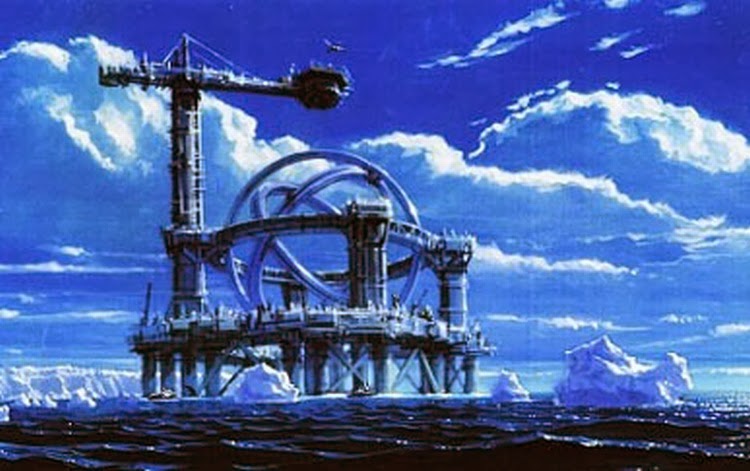 3. dentro de ella. Lo curioso es que actúa como nuestra glándula pineal, seguro no toda la gente sabe que tiene una glándula pineal en el cerebro. Ahí vemos la ubicación de nuestra glándula pineal, aun se desconoce por la ciencia oficial mucho sobrela glándula pineal y gran parte de ese desconocimiento es lo que comúnmente se le llama anomalías científicas en otro sentido actividades paranormales.Se sabe que forma parte del hipotálamo, es una formación ovoidea que descansa sobre la lamina cuadrigemina, en el tercer ventrículo cerebral, se sabe que esta glándula se grega una sustancia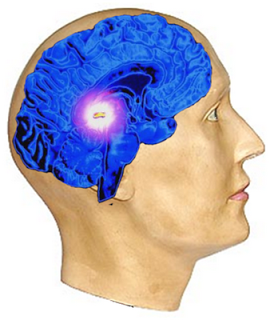 4. llamada melatonina y que es producida de las erotonina y esta relacionada con los ciclos de vigilia y sueño, en pocas palabras la sustancia que segrega la glándula pineal es responsable del sueño ya que es sensible ala luz. Sigamos con el proyecto Loking Glass que actúa al igual que la glándula pineal, al entrelazarse los anillos y creando una capa protectora del agua del barril interno que es como una glándula pineal, el agua de adentro invierte la dimensión de tiempo-espacio en espacio-tiempo y que a su vez captura el gas argon, captura imágenes visuales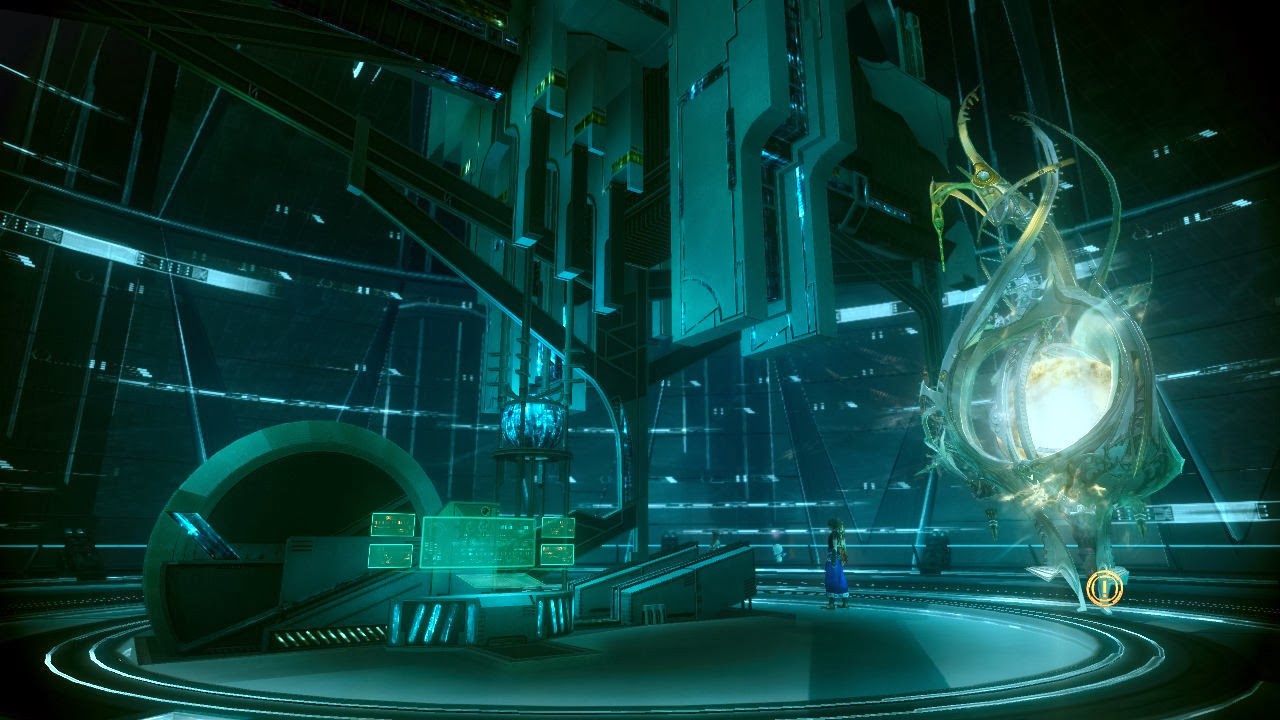 5. Como vemos hache a esta imagen llegan, una bolade luz sobre el aparato de la primera figura,  apreciamos la bola de luz en nuestra glándula  tener una idea. Todo esta tecnología nos la han puesto en nuestras narices en muchos libros y películas perosimplemente no nos dicen para que sirven o las tomamos como ciencia ficción que es una gran tontería ya que para realizar tales películas tiene bases científicas no de la imaginación.En películas como The Last mimzy, 13 fantastamas,Hellraiser muestran la tecnología y mensajes de como se utilizan en la realidad. Ahora veamos algunos sucesos que prueban la veracidad de esta teoría. Empecemos por los antiguos y su conocimientosobre esto:6. A lo largo de milenios los antiguos conocían muchossecretos de los que ahora no se tiene ni evidenciasólida ni rasgos, solo algunas evidencias simbólicasque por historia se sabe que para esconder sus7. conocimientos de los profanos y de la gente quequería esos conocimientos para su mal uso empezaron a crear los mitos, simbología y religionespor todo le mundo dando axial como fruto alahistoria que conocemos, la glándula pineal era bienconocida en las civilizaciones antiguas tanto enGrecia como la india, la china, Mesopotamia hastaen sur America y las regiones mas extrovertidas delos incas aun siguen relatos con principios a esteconocimiento.8. Observen la cabeza en forma cónica de una piña de esos hombres de sumeria En esta figura se aprecia al hombre alado (Un ángeldel cielo) cogiendo una piña y unCántaro que es el agua de la eterna vida o el mana dela eterna juventud.9. Aquí la tenemos más detalladamente claramentevisible.Ahora veamos en la civilización egipcia lo quesabían ellos10. El símbolo de la serpiente en la frente es muyreveladora representa el control de la mente por larealeza egipcia. La serpiente ha sido tanto como elsol la divinidad más asociada ala realeza y el poder,los egipcios sabían que en nuestro cuerpo hay 7portales llamados también chacras en distintas partesdel ser humano.11. Podemos ver la influencia de los antiguos enLeonardo Da Vinci que también poseíaconocimientos ocultos.12. +La energía Kundalini en Egipto la representaban conuna serpiente por la cual ya vimos al faraón con unaserpiente sobre la cabeza representando el ADNgenético creado por los Dioses del antiguo Egipto.Hache vemos el despertar de la Kundalini, ese13. símbolo n ose les hace conocido? es el símbolo de lamedicina y tiene un gran significado pero el publicoes ajeno a esa verdad ya que no nos cuentan para queo porque es ese símbolo.Veamos más sobre la glándula pineal en laantigüedad:Vemos que en la india también existía esteconocimiento y muy elevado vemos a Krishna elMesías Solar de la India con su cabeza en forma depiña y serpientes enrolladas otra vez casualidad?14. Vemos que la religión mas poderosa del mundotambién conoce sobre esto sino miren las imágeneshablan por si solas... que hace una piña gigante en elVaticano?15. No es ciencia ficción es real!Hache vemos una representación del legado delconocimiento de los antiguos. Las muchachas de laactual India sabrán porque esos adornos en el centrode la frente?La glándula pineal fue el famoso tercer ojo de quehablaban los chinos, el sentido que se había olvidado16. a raíz de un retroceso en el estado espiritual yevolutivo, la física quántica actualmente puededemostrar tales hechos de retroceso en la evolución.El proyecto Looking Glass es uno de los cientos deproyectos ocultos por los estados Unidos yorganizaciones como lA OTAN, ONU, CIA ,NASA,etc. de organizaciones políticas, militares ycientíficas ocultan proyectos y no los ponen en lasnazis en diversas películas o dibujos animados, ycientos de cosas relacionadas con nosotrosLa verdad esta ala vista de nosotros, lo único quehacen es confundir y transformar realidades paramantenernos oprimidos del saber. Como vemos en lafigura del famoso dibujo de Dragon Ball, creen queel creador y de este anime no sabe porque le pone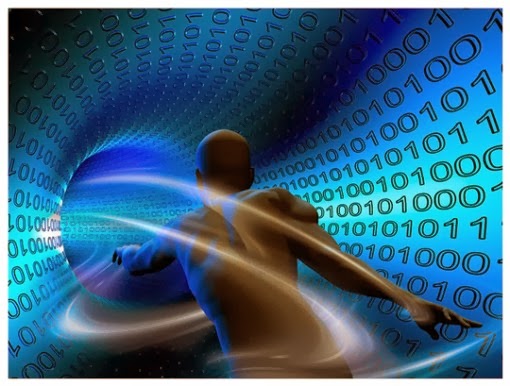 17. tres ojos a Tenchin Han?.Pero alo largo de la historia vemos que se sabia ymucho sobre la glándula pineal, la historia delproyecto llega a nuestros tiempos antes de la guerrade Irak. El problema fue que tenían miedo de que losdispositivos que funcionaban en todo el mundocausasen en el 2012 un cambio de polos ya que estasmaquinas abren portales dimensionales invirtiendoespacio-tiempo y temían que altere el campomagnético de la tierra dando lugar a una catástrofemundial causada por una energía inusualaza quedecidieron en el 2006 cerrar y apagar todos losdispositivos Looking Glass de la tierra y se procedióa desmantelar todos los dispositivos. El pretexto dela guerra de la guerra de Irak no fue el que noscontaron o lo que salio en CNN o los distintosmedios de comunicación, fue capturar un dispositivoenterrado en Sumeria que lo tenia el CoronelMuammar Al Gaddafi y este se lo dio Sadam18. Hussein por eso atacaron Libia. Sadam Husseintenia en su poder este dispositivo y estaba haciendopruebas, viendo el futuro y sus planes de cambiar lahistoria, se Temio que el mal uso Daria un cambiode polos en el 2012 como cientos de culturas en laantigüedad lo predijeron. Axial que fueron a Irakhicieron la guerra y desmantelaron el dispositivo deLooking Glass enterrado en Summers. Tomaronprisionero a Hussein y le dieron muerte y toda lahistoria como se conoce. Haciendo resumen de estaparte para no ser tan extenso. El proyecto también louso Las Elites de Estados Unidos para las eleccionespresidenciales del 2000 y 2004 donde George W.Bush saliera victorioso otra vez asociamos a Bushun Illuminati de la realeza de Windsor con esteProyecto.Los experimentos realizados con esta tecnología sone l significado de varios misterios en el mundo en elcaso de los viajeros en el tiempo. El investigadorcientífico Dan Buris sostiene que Los Estados19. Unidos estaba tratando de firmar un tratado conextraterrestres,en una sección de este tratado trataba de compartir lasemilla biológica con los extraterrestres. Ya se supodel caso MJ12 donde se supo que el presidenteEstadounidense Illuminati Franklin DelanoRoosevelt firmo un tratado co extraterrestres Grisespara intercambiar tecnología, donde mas adelante enel gobierno de John F Kennedy quien estaba encontra de las sociedades secretas y de la opresión delser humano fue asesinado.Fue un claro ejemplo.Dan sostiene que se estaban haciendo viajes alfuturo y que mas aya del 2012 no se podía obtenerimágenes con el Looking Glass, según en el seobservaba un cambio de ciclos de armonía en lascélulas de los viajeros del tiempo hacia mas del2012. También que viajeros del futuro estabanllegando ala tierra para sanar su ADN dañado acausa del trauma que genero el cambio de polos y la20. destrucción en el 2012, todos estos hechos quizáscarecen de pruebas mas contundentes afirma elescritor pero la teoría esta y los hechos históricos através del tiempo lo prueban axial, como se explicala existencia de viajeros en el tiempo objetosencontrados como un reloj suizo en una tumba deTurquía? el reloj data de 1 400 AC odescubrimientos e inventos antes de su tiempo comotus celulares autos. Todos esos descubrimientos sondesechados desaparecidos y no se difunden.El proyecto Looking Glass no deja de ser unmisterio aun, quizás los antiguos temían de este maluso o temían que alguien mas tenga el poder queahora tienen sus hijos los amos de este mundoactual.El artículo de Trinity a Tierra, de obligada lectura,del cual extraemos hache algún fragmento:“..De hecho, la “prevención” de una enfermedad, pormedio de la vacunación, genera, en realidad, una21. incapacidad para expulsar los organismos ajenos.Como resultado, los virus patógenos o las bacteriasno pueden ser eliminadas por el propio sistemainmunitario y permanecen en el cuerpo, en el quemás tarde proliferarán o mutarán, dado que elindividuo está expuesto a más antígenos y toxinas enel ambiente que continúan siendo una amenaza parael sistema inmunitario…”“..Claude Bernard, profesor en la Sorbona ymiembro de la Academia de Ciencias, DEMOSTRÓque “la teoría de los gérmenes” de Louis Pasteur eraincorrecta…Louis Pasteur lo admitió SÓLO ya en sulecho de muerte….Para empeorar las cosas a lasvacunas se añaden muchos aditivos… (tal y como selistan el sitio Web del Centro para el Control de lasenfermedades) incluyen: antibióticos (a los que bienpodrías ser alérgico), aluminio (altamenterelacionado con la enfermedad que causa elAlzheimer), formaldehído (una sustanciacarcinogénica empleada para encurtir los cadáveres),22. glutamato monosódico (una excitoxina muy potente,que, como el aspartato, puede causar apoplejías,tumores cerebrales, etc.); proteína de huevo (a lacual podrías tener una reacción anafiláctica queamenace tu vida y como colofón, sulfitos (otratoxina sobre la cual nos advierten para su consumooral, pero en las vacunas, es inyectada directamenteen el torrente sanguíneo.)..”“..la hiperactividad elevada patológica de laproducción de anticuerpos, ocasionada por losaditivos, también resulta en la distracción delsistema inmunitario respecto a otros antígenos quese encuentran de forma “natural”, algo que esnecesario para mantener la salud…y estahiperactividad es la única causa de todas lasenfermedades autoinmunes…La enfermedad deCrohn.. Diabetes insulino-dependiente(juvenil)..Asma..Artritisreumatoide(juvenil).. Eccema, psoriasis o Eliminado: eesclerodermia..Nefritis. Enfermedad de23. Eliminado: .Grave..Miastenia grave, síndrome de muerte súbitaen lactantes… enfermedades neurológicas , retrasomental, parkinson, autismo, esclerosis múltiple,enfermedad de Lou Gehrig, ataques, de apoplejía,etc.…”“…Si desarrollas auto-anticuerpos que atacan almismo ADN que se encuentra en el núcleo de todaslas células de tu cuerpo, desarrollas un lupussistémico (por ello, el potencial autoinmune de lasvacunas de ADN que se están desarrollando ahora esabsolutamente evidente; peor aun, los componentesdel ADN de estas vacunas pueden ser incorporados atu ADN, llevándonos a cambios genéticos reales quepodrían causar la extinción de toda la vida(vacunada) de planeta…”“..La corrupción del sistema inmunitario ocasionadopor la inyección de vacunas es el componente claveen todas estas enfermedades…”La Glándula Pineal? es el asiento de la Conciencia yun portal Inter dimensional?1de424. 1?.- La Glándula Pineal,,,, un portal hiperboreal.-Que sabemos de la glándula pineal. Capacidad detrasmisión telepática de la glándula Pineal Dr.Michael Salla. Los portales inter dimensionalesHiperboreales. La Tierra Asciende de José ArguellesPhd., sobre los cinturones de radiación Van Allenson el ADN de la Tierra Gaia, el BancoPsi, Noosferao Archivos Akashicos, trasmiten información para laevolución cada 11 años de ciclos solares. DavidWilcock, El enigma del 2012 portales interdimensionales de la Tierra , la glándula pineal entodas las culturas desde los Sumerios al Vaticanohasta el presente. Dr. Sergio Felipe Oliveira sobrelos poderes psíquicos de la glándula pineal.http://fundacion-solirs.blogspot.com LOS SUMERIOS ANNUNAKIS25. LOS SUMERIOS UNA CIVILIZACION MASANTIGUAS QUE SE CONOCE ASTA EL DIA DEHOY CON MAS DE 6000 ANOS ANTES DECRISTO ,,,ESTA RAZA YA ERAN GRANDESREYES EN LA ANTIGUEDAD,,LOSEGIPCIOS,,LOS GRIEGOS Y ASTA LOSISRAELITAS COPIARON TODO DE ELLOSCultura SumeriaSumeria, Nuestros Orígenes Extraterrestres desdeMesopotamia26. Entrevista realizada a Zecharia Sitchin, investigadorde las primeras civilizaciones conocidas; la sumeriaen Mesopotamia sobre la actual Irak, en su trabajorealizado ha conseguido recopilar muchainformación acerca de nuestros orígenes humanoscivilizados27. LA GLÁNDULA PINEAL EN EL PASADONadie sabe a ciencia cierta qué hacer con la glándulapineal.28. Esta glándula (guisante en forma de cono) estásituada en el techo del tercer ventrículo del cerebro,directamente detrás de la raíz de la nariz, flotando enun pequeño lago de líquido cefalorraquídeo.Debido a que está situado en el centro del cerebro,los neurocirujanos y radiólogos han encontrado quees un buen punto de referencia muy útil para lacirugía del cerebro.Pero hasta hace relativamente muy poco tiempo, eratema de mucha tradición como portal hacia el alma ohacia el reino superior, la válvula de la memoria, unvórtice de energía, la clave principal de fluidosvitales e incluso el origen de las enfermedadesmentales.Fue el filósofo René Descartes, quien primero seapropió de la idea de que la glándula pineal es elasiento del alma, un punto de encuentro único entreel cuerpo y el alma.29. En los tiempos modernos, la glándula ha sido vistacomo sobrante, consignada a la papelera neurológicay considerada por la comunidad científica como unsobrante o remanente de la evolución, el apéndicedel cerebro.En todos los vertebrados superiores, incluidos losseres humanos, la glándula pineal segregamelatonina. La producción de esta hormona esestimulada por la oscuridad e inhibida por la luz.La pineal ha sido llamada el transductor foto-neuroendocrino, a través del cual, una señal neuronalcon información ambiental es convertida en unmensaje químico – en este caso, para activar odesactivar la producción de la melatonina.Reloj MaestroLa melatonina actúa como un tipo de reloj maestroque regula el sueño o la vigilia, y retarda el procesode envejecimiento, la regulación del crecimiento eincluso el mantenimiento de la estabilidad mental.30. Aunque los científicos se dan cuenta que la glándulapineal es sensible a la luz, siempre se ha asumidoque la luz o la oscuridad entran, como de costumbre,a partir de los receptores de los conos en la retina delojo y se abre su camino hacia la glándula por mediode los nervios simpáticos. La sabiduríaconvencional es que un pequeño porcentaje de losimpulsos del nervio óptico son desviados a laglándula pineal desde la vía visual, y es esta entradala que controla la producción de melatonina.La investigadora Serena Roney-Dougal harecolectado algunas de las investigaciones másconvincentes dentro del medio biológico por el cualel flujo geomagnético de la tierra pudiera causar que31. la glándula pineal nos permita físicamente“sintonizarnos”.Glándula PsicodélicaAdemás de la melatonina, la glándula pineal tambiénproduce los químicos ‘neuromoduladores’ –llamados beta-carbolinas – que afectan al cerebro.Los Beta-carbolinas son a la vez inhibidores de laMAO (monoamino-oxidasa), así como tambiéninhibidores de la recaptación de serotonina, lo quesignifica que impiden el colapso de la serotonina,inhibiendo su captación dentro de las sinapsis delcerebro.Esto es similar a lo que los médicos afirman que esla acción de inhibidores selectivos de recaptación deserotonina (ISRS), como el Prozac.Alguna evidencia también sugiere que la pinealpuede fabricar una sustancia alucinógena llamada 5-methoxydimethyltryptamine (5-metoxi-DMT) de lamelatonina. Lo que podría ser el resultado es unareunión común de estas aminas en la sinapsis del32. cerebro, provocando reacciones que son similares alas alucinaciones inducidas por las drogas.La opinión actual es que los neuromoduladoresnecesitan 5-metoxi-DMT y DMT para funcionar yque, mediante el bloqueo de la MAO, la glándulapineal regula y aumenta la concentración deserotonina. Esta función reguladora de bloquear unquímico y promover otro se piensa que es elcatalizador para los sueños.Varios hechos sugieren que la producción deserotonina y melatonina pueden estar, de algunamanera involucrados en los fenómenos psíquicos. Enprimer lugar, muchas sustancias alucinógenas sonparientes químicos de aquellas producidas por laglándula pineal.El Yage, o ayahuasca, una bebida ceremonial hechapor algunas tribus del Amazonas para producirefectos psíquicos de sanación, clarividencia yprecognición, se producen a partir de cepas nativas(Banisteriopsis caapi), que son químicamente casi33. equivalentes a la 5-metoxi-DMT en los sereshumanos.Sintonizando y CaptandoCuando la glándula pineal es estimuladageomagnéticamente, produce sustancias químicasque son similares a estas plantas alucinógenas, quecontribuyen a alterar la conciencia. Otros estudiosmuestran que las drogas psicodélicas alteran losniveles de melatonina y serotonina, lo que resulta, enalgunos casos, en psicosis.34. Así que, ¿cómo podrían las fluctuacionesgeomagnéticas de la tierra afectar estas sustanciasquímicas cerebrales?Los investigadores han encontrado que los camposelectromagnéticos y geomagnéticos afectan en granmedida la producción y la actividad de la enzimahidroxiindol-O-metiltransferasa (HIOMT).Esta enzima es la que está implicada en laproducción de melatonina y, posiblemente, de la 5-METHOXYTRYPTAMINE (5-MT). Cualquiercambio en el campo magnético puede producircambios en la actividad de esta enzima.Estudios en animales han demostrado también quecualquier cambio importante en el campo magnéticoambiental – ya sea aumentado o disminuido –inhibirá la producción de HIOMT. Otrainvestigación muestra que la serotonina N-acetiltransferasa, la enzima implicada en laproducción de melatonina, se encuentra fuertementeafectada por campos electromagnéticos.35. Si este fuera el caso, dice Roney-Dougal, cualquiercambio importante en el ambiente del campomagnético terrestre produciría una avalancha dealucinógenos naturales en nuestros cuerpos, que nospermitiría ser psíquicamente más receptivos.Actividad PsíquicaUna serie de fascinantes estudios muestran algúntipo de correlación entre la actividad geomagnética yun aumento en los sueños o la actividad psíquica.En uno de esos estudios, el famoso parapsicólogoStanley Krippner estableció un laboratorio desueños, donde algunos participantes dormían en unahabitación mientras que otros participantesintentaban “enviar” ciertas imágenes, con la36. esperanza de que estas imágenes se incorporasen alos sueños de los participantes que dormían.Al despertar, los durmientes tuvieron que describirsus sueños en gran detalle, para determinar si habíaalguna correlación con las imágenes de destino quehabían sido “enviadas” durante sus sueños.La actividad geomagnética global fue rastreadadurante 20 de las noches en las que un participantedel estudio fue el soñador destinatario. En este caso,se constató que, durante las noches de menoractividad geomagnética, el soñador había tenido unaexactitud significativamente mayor recogiendo lasimágenes de destino.Es muy posible que nuestro potencial humano seamayor cuando estamos en armonía con la tierra y elsol.Las culturas tradicionales han tenido mayorcomprensión de esta armonía energética, y nosotrosharíamos bien en aprender de ellas.37. Fuente:http://www.bibliotecapleyades.net/ciencia/ciencia_brain12.htmSIMBOLOGÍA DEL OJOLos ojos son ventanas del alma.El ojo es un lente que nos permite ver y volvernosconscientemente perceptivos de nuestra experienciaen la tercera dimensión.El ojo tiene un pupila. Nosotros somospupilos/estudiantes de una universidadexperimentando a través de los lentes del tiempo –realidad virtual.Ahora mucha gente está soñando y meditando y veUn Ojo que está abierto o cerrado. Los ojos de losextraterrestres – los ojos de los Grises – Lentes delTiempo. La gran cabeza del extraterrestre es unametáfora para la expansión de la conciencia cuandose entran al ojo.Para entender que el ojo es la ventada al alma – haydos técnicas que pueden usar – solos o con otra38. persona. Solos… sitúense frente a un espejo en laoscuridad. Enciendan una linterna debajo de su caraapuntando hacia arriba. Ahora miren fijamente a losojos en el espejo y deberán ver su imagen cambiaren muchas personas – algunas pueden no serhumanas – todas son aspectos de su almaexperimentando en otras rejillas. Para hacer esto conotra persona… siéntense frente a la persona con unaluz tenue – o en un cuarto oscuro. Coloquen lalinterna debajo de su cara nuevamente. Esto lepermitirá a la otra persona verlos en sus otras vidas ydecirles qué es lo que ven ya que están mirando através de las ventanas de su alma. Ellos tambiénpueden verse en esa vida con ustedes. Acontinuación repitan esto mirando en los ojos de laotra persona. Es importante no moverse mientrashacen esta forma de adivinación. Paraverdaderamente ser experto en esto – llevarán a otrapersona – o a ustedes mismos – a su chispa delalma de luz. Es el parpadeo de luz – blanca – azul –39. púrpura – el que a veces ven en la periferia de sucampo de visión – por tan solo un segundo. Siemprerecuerden – su experiencia aquí es solamente eso.El tercer ojo es el 6xto chacra. Cuando comienza aactivarse y a abrirse – es una experiencia común queuno ve en un ojo – u ojos – cuando le regresa lamirada. Su perspectiva en - sueños – colores – suvida personal y relaciones – será vista a través deuna nueva luz. Están moviéndose a una frecuenciamás elevada que les permite expandir su concienciay ver la realidad en muchos niveles y dimensiones.Este puede ser un salto cuántico en percepción ypuede ser un cambio de vida ya que excluyenpatrones que ya no funcionan en la frecuencia máselevada. Su completa percepción cambia en estaaceleración del tiempo.La apertura del ojo – es simbólico de un tiempo dedespertar – la evolución de la conciencia – laactivación de su ADN = 11:11 alarma digitalapagándose en su cerebro. La apertura del ojo – Iris40. – Isis – I – puede ser el ojo físico o lo que esllamado el tercer ojo – el cual mira hacia arriba yafuera – tiene un lente y la glándula pineal.La cámara hace más lenta la acción permitiéndonosexperimentar los eventos como lineares ennaturaleza – cuando ciertamente no lo son. Exploraren tiempo linear nos permite experimentaremociones a través de un campo electromagnético –dualidad – polaridad – amor vs miedo. Vemosbalance cuando despertamos y recordamos quesomos chispas de alma – las luces brillantes que ven– que están en forma física y están evolucionando devuelta a su creación original.Hay mucha simbología ligada con la imagen del ojo– todo ligado al ojo como una metáfora para lafuente de la creación – Dios – el Ojo de Dios. El ojo– como lo conocen – es de forma ovalada.Todo en nuestra realidad es creado por los patronesde la geometría sagrada. Comenzamos con unaesfera – el huevo – femenina. La separación de la41. esfera crea una abertura ovalada – el símbolo depiscis – abriéndose en el pene – forma del ojo.42. Desde las Enseñanzas de las antiguas Escuelas deMisterio egipcias encontramos a Horus – El Ojo deHorus, todo es creado por la geometría sagrada – lospatrones que se repiten en vueltas – los espirales defibonacci – el movimiento de la conciencia en unamanera en forma de cono. Horus – Tiempo – Toth eIsis – Ojo – I43. De Egipto encontramos el Ojo que Todo lo VeEl Gran Sello Americano – el Programa MasónicoLa cima del Gran Sello de la pirámide muestra unojo en un triángulo, el cual ha sido asociado consirio, el Ojo de Dios, la glándula pineal y losIluminati. No solamente el calendario egipcio estababasado en el surgimiento de sirio, sino que el Solestá astrológicamente en conjunto con sirio el 4 dejulio de cada año, por el cumpleaños de los EstadosUnidos de América. También, algunos grupos maya44. congelaban su Nuevo Año el 26 de julio, cuandosirio se eleva en esa parte del mundo. El 1 de enero ala medianoche, sirio culmina, alcanzando su puntomás elevado en el cielo, en la única vez del año enque está visible toda la noche.El sello aparece en el billete de dólar de los EE.UU.Muestra una pirámide de 13 pisos(13=1+3=4=tiempo) con la fecha 1776(1776=21=3=3ra dimensión) en números romanossobre él. Así como la Pirámide de Kulkulcán /Quetzalcoatl tiene 91 pasos en cada uno de los 4lados, sumando 364 en total, más el nivel de la cimadando el número 365, el Gran Sello de la pirámidetambién tiene un significado calendárico codificado.Como algunas pirámides Mayas, tiene una fecha enella, pero en del calendario gregoriano. 4 lados de 13niveles dan 52, el cual es el número de semanas ennuestro año. Sin embargo, 13 y 52 también son losnúmeros clave en los sistemas de calendario Maya.45. Ligado con el movimiento del conocimiento deEgipto y el Medio Oriente – para Europa – se movióa los americanos y a los masones libres que crearonuna nación llamada los Estados Unidos de Américaen el siglo 18. Pusieron el ojo en el billete de dólar.Hicieron el diseño para la arquitectura alrededor delcapitolio de la nación – basado en los patrones de lageometría sagrada. Estas energías continúan hacia elnorte a través de Nueva York y Nueva Jersey.Egipto también está basado en los patrones de lageometría sagrada. Estas áreas atraerían almas. Estasáreas tendrían monumentos – que nos recuerdan lanaturaleza de la realidad – desde pirámides yobeliscos hasta las gigantes torres megalíticas –incluyendo las Torres Gemelas y el Pentágono – loscuales serían atacados y en el caso de las torres,serían destruidas, significando un cambio en lospatrones de la creación.Mucho ha sucedido hasta el momento en Egipto – através del milenio – pero hay 2 que han permanecido46. como alguna vez fueron – la Gran Pirámide – en elcentro del planeta – y la Esfinge.La Gran Pirámide se sitúa en el centro del planeta –así como la glándula pineal – el tercer ojo – se sitúaen la base del cerebro. Están conectados.Usamos el ojo para ver/mar. Agua – mar – flujo/marde conciencia – flujo de pensamiento – la rejilla – lainconciencia colectiva – las rejillas de energíaelectromagnética – programas – grabacionesakáshicas – creación – dioses anfibios y mitos de lacreación.El ojo tiene un lente – rods – conos – un iris (Isis) –una pupila negra = hoyo negro – son la pupila en eluniverso/universidad – todas las metáforas.La realidad está basada en 12 conos/tonos en espiralalrededor de una fuente central de creación.47. 12=1+2=3= tercera dimensión – manifestación en la3D12 alrededor = 13 = 4= 4ta dimensión = tiempoFormación de programas de rejillas de experiencia –Matriz – Trucos – Estafador –Dualidad – La Caja (Box) = X o el reloj de arena =ZX – Como es arriba, es abajo – las TablasEsmeralda de Toth = Hermes TrismegistoHermes El Mago – Magia – Trucos – Mago – laRejilla de la Conciencia de CristoToth, el antiguo escriba egipcio quien escribió48. nuestro programa Esmeralda = Alquimia – la CiudadEsmeralda = OZ – El MagoLa Rueda de la Conciencia de la Alquimia basada enlos patrones en espiral de la Geometría Sagrada =SG = Star Gate = Rueda del Karma = la Rueda de laAlquimia en las que la conciencia en espiralesvuelve a la Fuente ligada con el Ojo de la Galaxia dela Vía Láctea – Corazón – CENTRO.Los rods representan las energías electromagnéticasque crean nuestra realidad permitiéndonos ver yexperimentar.La realidad es una ilusión proyectada – vista através del ojo de la cámara – nuestra menteconsciente e interpretada por el cerebro.49. El ojo de la cámara es el lente del alma.El ojo es el centro de la espiral de la creación.50. El Centro del Medio DoradoEl Ojo es el Eclipse al Final del Tiempo.51. Nueva Creación del Ojo de NébulaEl Centro de La Galaxia es la Fuente52. El Ojo de la GalaxiaPi En El OjoAldebarán es llamado el Ojo de la Revelación.Es el ojo de Tauro. El Toro – el Apis – quien esOsiris.Nos movemos a la civilización inca en dondeencontramos el Apus quienes son espíritus de lamontaña quienes "ven hacia abajo". El dio pre-incaViracocha creó a Apu Inti (El Dios Sol)sostenidamente el padre mitológico de la línea realInca.53. Viracocha nos lleva al Dios con los Baldes de Aguacomo una alma – Z – ahora juega los papeles deQuetzalcoatl quien creó el calendario Maya. Estoestá ligado con los dioses sumerios y los diosesanfibios quienes nos llevan a la tribu Nommo oDogon.El símbolo Dogon nos lleva al símbolo del Ojo –Piscis el pez – Símbolo de Jesús54. La metáfora representando el Yin y el Yang o laconexión del primer hombre y mujer – los ojosderecho e izquierdo de Horus es el símbolo de Piscisconvirtiéndose en el símbolo para la Primera Luz. LaPrimera Luz ocurre en cada instante sin funcionardentro de las limitaciones del tiempo.55. Símbolo para JesúsEl cual nos regresa/nos lleva en espiral de vuelta a laRejilla de la conciencia de CristoEl Símbolo de Piscis – El OjoGeometría Sagrada – Creación a través del OjoEl Sol Negro Emplumado56. Ojo – Descripción de OVNIOjos – Lentes Ovalados de los Extraterrestres Grises57. Observadores fuera de la caja – Tiempo Linear"The Gates" en el Parque Central – Febrero del 2005La Luz del Sol reflejada nos muestra el Ojo.58. -------- EL DIOS CREADOREl caduceo es uno de los símbolos más antiguos.Usted podría conocer mejor este símbolo como laestructura del ADN y la sanación usada por laprofesión médica. Desde antigua Mesopotamia, elcaduceo presentó dos serpientes entrelazadas (elsistema nervioso central) alrededor de un bastón (laespina dorsal) con las alas (el "cisne") en amboslados (los dos hemisferios del cerebro, con el círculo59. en el centro que representa la glándula pineal, o elsol central y centro psíquico interior). Tambiénsimbolizó la energía del Kundalini.Éste era originalmente el símbolo para el creadordios Anunnaki-Sirio, EA, o EN. KI (quién se havuelto un Arquetipo), quien era el jefe de los magos,"aquel que sabe," e infame por ser la serpiente delJardín de Edén que creó el formas de vida en tubosde probeta hace un millón de años junto con sumedia hermana Ninharsag, a sugerencia de su hijo,Marduk, de crear a los humanos para ser los obrerosde los dioses. (El símbolo también está basado en elglobo alado representando el planeta Nibiruplanetario, el símbolo de la familia real Anunnaki.)Los escritores bíblicos lo llamaron la serpientesanadora Nehushtan. La palabra hebrea paraserpiente es "nahash ". La raíz de la palabra son lasletras hebreas Nun, Het y Shin que significan60. "adivinar". Esto se tradujo a otros idiomas como"Satán" que algunos le dicen al “enemigo" o"adversario ".La identidad de Enki, como Señor de Tierra o En laTierra (EN. KI), también conocido como EA ("dequien la casa es el agua") se refleja en otrosnombres, también:AdonaiPtahAtonAtenAdomAdamAmen(La paleontología lingüística es un área maravillosae inmensa para demostrar estas conexiones.)El nombre TIERRA viene también de EA/Enki.Realmente, el nombre “la tierra" puede remontarse a61. Enki (a.k.a. EA), y "el humano" está relacionado aNinharsag/Ninhursag que era Hathor (la Casa deHorus): HU (Horus) también es un transliteracióndel EA Sumerio antiguo (la ley de Grimms de cartasintercambiables y sonidos). Si usamos el hebreo, HUquiere decir " ella ".En la India, los "nagas" eran los dioses y diosasserpiente. En las Américas estaba Quetzlcoatl (oThoth). ¡El mundo entero ha rendido culto a laserpiente por su sabiduría, pero irónicamente,realmente no se trataba en absoluto de serpientes - amenos que usted sienta que usted tiene que adivinar"de lo que implica la serpiente! ¿Por qué se escogióla serpiente? Por su destreza, su habilidad desobrevivir en el más áspero de los ambientes, y, denuevo, su forma que se parece al flujo de energía ala espina dorsal - al chakra de la corona, y al tercerojo. La serpiente se despoja de su piel y renace. Laserpiente es diestra. Y quizás porque instiló un62. pedazo de cautela natural o intimida en las personas.¿Era Enki realmente una serpiente? No literalmente.Él tiene diferentes apariencias.La serpiente siempre representa sabiduría espiritual,vida y curación. Se atribuyeron los primerossímbolos de serpientes a Enki y luego a Ninhursag.Sin embargo, la historia de la serpienteconvirtiéndose en un símbolo del mal comenzó conlas guerras entre Enki y su hermano, Enlil (despuésconocido por el nombre "Alá"). Estos conflictoscomenzaron con desde el nacimiento y tenían quever con la primogenitura al trono real de lacivilización Nibiruana en la que su padre, Anu, erael líder y engendró a Enki y a Enlil. Hubo un tiempoen que Anu sentía que Enki era el único salvador delpueblo Anunnaki (debido a su sabiduría yhabilidades mágicas) ("Enuma Elish").63. Esta historia se reflejó después en Caín y Abel, ytodas las historias de hermanos que compiten para elpoder, favoritismo y herencia a lo largo de sustiempos. El enojo de Enlil con Enki causó que éstetorciera la verdad acerca de la maldad de laserpiente, lo que después se volvió lo que ustedconoce como la historia en la Biblia. ¡Quien ustedpiensa que es Satanás, no lo es en absoluto, sino queAL CONTRARIO!Aunque existía amor entre Enki y Enlil, ellos, amenudo no veían las cosas de la misma manera,sobre todo cuando se trató de apoyar a los sereshumanos. Enlil nunca tenía paciencia o compasiónpara los humanos, y en varias ocasiones, como elejemplo de Sodoma y Gomorra, él literalmente losaniquiló con bombas atómicas fuera de existencia.Él intentó esto de nuevo durante el tiempo del GranDiluvio, pero Enki (y aquéllos que lo apoyaron)tomó la acción veloz para alertar a los Noe alrededor64. del planeta de los peligros venideros. AlgunosAnunnaki ultrajaron a Enki por hacer esto, perovieron que tenían muy poca opción para finalmentellevar a cabo el rescate. Anu apoyó la de lahumanidad.La situación en el Jardín de Edén, Enlil estabafurioso que Enki les permitiera a los humanos teneracceso al conocimiento, a la mezcla de los genesAnunnaki con los genes humanos, poniéndose, poreso, mas "a la imagen de los dioses” e igual a losAnunnaki. Para vengarse de Enki, y en el esfuerzopor recobrar su poder sobre de los humanos, Enliljuró empañar la reputación de Enki extendiendo laidea que la serpiente de la sabiduría era mala. Enlilintentó limpiar fuera del conocimiento del ADN queEnki dio a los humanos, y de lo que los Anunnakiusaban para tener longevidad (el oro).Sin embargo, Enlil no tuvo éxito completamente65. porque la mayor parte del plan de Enki habíafuncionado. Después, durante siglos los humanosintentaron reproducir la invención del oro usado porlos dioses para mantener su juventud y salud, yaquéllos con el conocimiento pudieron fabricarsuplentes durante algún tiempo. Pero, muchotambién tenía que ver con el contenido del ADN delindividuo.Mientras más puro fuera el ADN Anunnaki, mejoroportunidad se tenía de tener la longevidad, etc.Entonces, combine el ADN con el despertarespiritual al cuerpo, sangre, y espíritu con lossuplementos nutritivos, y cada humano sabráquiénes son ellos - los jardineros, y guardianes de laTierra, no los dueños. Los humanos están aquí paramantener la belleza, armonía y equilibrio que nosfue concedido a nosotros después de que la Tierrafuera creada. Nosotros no debemos interesarnossolamente en nosotros.66. ¿Por qué Adán comió del Árbol del Conocimiento yno del Árbol de Vida? Sin entrar en complejosdetalles, Enki simplemente me dijo:"Con el Árbol del Conocimiento, los humanos tienenla oportunidad tenía que deducir todo por sí mismoscon el tiempo, a ser iguales a los Anunnaki. Si ellossólo hubieran comido del Árbol de Vida, ellosvivirían pero no hubiesen sido más sabios".El Jardín de Edén, a propósito, era un lugar literal,pero también una metáfora genética.Enki supo que si Adán (Adapa) hubiese comido delotro árbol, no aseguraría sabiduría ni evoluciónespiritual. En cambio, produciría a un humanoprimitivo que vive eones probablemente sinevolucionar. La historia de esto, traducida de lostextos babilónicos antiguos es muy interesante con laconfusión de Adapa sobre a quien creer, y cualcomer. Resultó comiendo "la cosa equivocada", pero67. realmente era la cosa correcta, por lo que se refiere atérminos de ADN que eventualmente devolveríanuestra espiritualidad de donde vino, y les recuerda alas personas que cuiden la Tierra, que no fue creadapor los extraterrestres sino por Dios.La batalla entre los hermanos continuó hasta eltiempo de las guerras de la pirámide y el Éxodo. Elasunto con el caduceo también fue una de lasherramientas de Moisés. La serpiente, para loshebreos representaba la salvación y la sabiduría. Elbastón de cobre en forma de serpiente de Moisés fuea menudo utilizado por su hermano, Aaron, se hizofamoso por realizar milagros. Otra conexión entre elbastón y las serpientes ocurrieron durante el Éxodocuando el bastón fue visto transformarse enserpientes. Aaron era el alto sacerdote, y habíaestado entrenado en la magia.68. Él y Moisés recibieron instrucciones de unacolectivo de esa familia principal Anunnaki (quién leenseñó el alfabeto a Moisés). ¿No es estointeresante, que durante el Éxodo, se tomó elnombre Jehovah, YHWH, y comenzó a desaparecerel nombre de Adonai? Esto fue en el momento en elque Enki partió de la Tierra y Marduk se volvió ellíder de la familia de Enki. A la familia de Enlil se ledio el Sinai (expropiado a Ninharsag) y el hijo deEnlil, Sin, fue el nuevo gobernante. Su símbolo es laluna creciente (qué se volvió el símbolo para elIslam).Por suerte, la herencia del caduceo se mantuvo viva.En algunas versiones el bastón es representado conun disco solar o incluso con una luna creciente.Nisaba, una de las hijas de Enki, también sostuvo aun bastón similar cubierto con un "ankh"(cruzegipcia). Para algunos, el bastón simbolizó aHermes/Mercurio.69. A lo largo del tiempo, diferentes civilizaciones en laIndia, en las Américas, Grecia, Egipto, incluso lasgrandes escuelas de misterio y sociedades secretas lohan usado y renombrado. En la Cristiandad, elarcángel Miguel estaba asociado con este bastón.Las sirenas se volvieron el bastón para dosserpientes que ellas sostenían en sus manos. Seconsideraba que este bastón era tan poderoso quepudo levantar a los muertos.El símbolo del caduceo se transfirió más tarde a unacontraparte de Enki, Ningishzida (Thoth), el dioscurativo, y luego a otros de su familia porque era uncódigo para el linaje de la herencia de Enki. De estesímbolo de la serpiente, el poder fue transferido alsímbolo del dragón que continuó manteniendo elconocimiento. El dragón era "divino". Ésta es unarazón por qué nosotros decimos que nosotros somosde "herencia divina".70. Usted verá una versión del caduceo como disco solaralado en el Egipto Antiguo, que incorporó elconocimiento de la divinidad de uno y el alma eternaen el tercer chakra del ojo, junto con elconocimiento tradicional de lo que simbolizaba.Por consiguiente, usted verá este símbolo sobre losarcos y entradas en los templos y las estructurasreales para recordar a aquéllos que entran quiénesson ellos realmente. Y esto no sólo significa laconexión de ADN a los Anunnaki, pero también elalma-ser divino que viene de la Fuente (Dios). Elsímbolo de la Isis alada representa la diosa madrehembra original, Ninharsag, y la conexión de sangre71. en humanos nacidos que se aparearon con " losdioses, " aquéllos que vuelan como un espíritu libre.Cuando usted ve el caduceo, sepa que usted estáactivando su propia memoria genética y está viendosu herencia. Cada uno de ustedes sostiene dentro elADN, en grados variantes, la sabiduría de losAnunnaki y de la Fuente (DIOS). Desde Enki yNinhursag, ha habido otros seres de fuera del planetaque agregaron su propio ADN a las especieshumanas.Así que, todos ustedes son una mezcla - y todos unafamilia de Un Dios. Dentro de usted está laconciencia con que usted puede liberarse a través delAUTO-conocimiento y puede REGRESAR ALJARDÍN.El Tercer Ojo |72. Desbloquear el tercer ojo. ¿Cómo afectan al tercerojo las técnicas de mirar?Pregunta a osho: Explica la relación de los dos ojoscon el tercer ojo. ¿En qué manera afectan al tercerojo las técnicas relacionadas con mirar?En primer lugar, hay que comprender dos puntos.Por un lado, la energía del tercer ojo es en realidadla misma que la que se mueve en los dos ojoscorrientes: la misma energía. Comienza a moverseen un nuevo centro. El tercer ojo ya está ahí, pero sinfuncionar, y no puede ver a menos que los ojoscorrientes se vuelvan invidentes.La misma energía tiene que entrar en él. Cuando laenergía no está moviéndose en los dos ojos, puedeentrar en el tercero, y cuando entra en el tercero, losdos ojos se volverán invidentes. Estarán ahí, pero nopodrás ver con ellos. Esa energía que mira a travésde ellos estará ausente; se moverá por un nuevocentro. Ese centro está entre estos dos ojos. Ya estáahí, completo; en cualquier momento puede73. funcionar. Pero necesita energía para funcionar, yesa misma energía tiene que ser desviada.En segundo lugar, cuando estás viendo a través delos dos ojos, estás viendo a través del cuerpo físico.El tercer ojo no forma parte realmente del cuerpofísico. Forma parte del segundo cuerpo, que estáoculto: el cuerpo sutil, el sukshma Sharir.Tiene un lugar correspondiente en el cuerpo físico,pero no forma parte de él. Por eso la fisiología nopuede creer que exista un tercer ojo o algosemejante, porque tu cráneo puede ser analizado,penetrado, radiografiado, y no hay ningún punto,ninguna entidad física que se pueda decir que sea eltercer ojo. El tercer ojo forma parte del cuerpo sutil,el sukshma Sharir.Cuando mueres, tu cuerpo físico muere, pero tusukshma Sharir, tu cuerpo sutil, va contigo; tiene unnuevo nacimiento. A no ser que el cuerpo sutilmuera, nunca puedes liberarte del círculo74. nacimiento-muerte, renacimiento-muerte. El círculocontinúa.El tercer ojo pertenece al cuerpo sutil. Cuando laenergía se mueve a través de los ojos físicos. Es poreso que a través de los ojos físicos no puedes mirarmás que lo físicos no puedes mirar más que lo físico,lo material. Los dos ojos son físicos. A través de losojos no puedes mirar nada, no puedes mirar nadaque no sea físico.Sólo con el tercer ojo funcionando puedes entrar enuna dimensión diferente. Ahora puedes ver cosasque son invisibles para los ojos físicos, pero sonvisibles para los ojos sutiles. Entonces, con el tercerojo funcionando, si miras a una persona miras sualma, su espíritu, no su cuerpo; de igual manera quecon los ojos físicos miras el cuerpo físico, pero nopuedes ver el alma. Lo mismo sucede cuando mirasa través del tercer ojo: miras y el cuerpo no está ahí,sólo el que reside en el cuerpo.75. Recuerda estos dos puntos. En primer lugar, tieneque moverse la misma energía. Hay que sacarla delos ojos físicos corrientes y permitir que pase por eltercer ojo. En segundo lugar, el tercer ojo no formaparte del cuerpo físico. Forma parte del cuerpo sutil,el segundo cuerpo, que está dentro. Debido a queforma parte del cuerpo sutil, en el momento quepuedes mirar a través de él, miras el mundo sutil.Estás sentado aquí. Si hay un fantasma sentado aquí,no puedes verlo, pero si tu tercer ojo estáfuncionando, verás al fantasma, porque la existenciasutil sólo puede ser vista a través del ojo sutil.¿Cómo se relaciona el tercer ojo con esta técnica demirar? Está profundamente relacionado.En realidad, esta técnica es para abrir el tercer ojo.Si tus dos ojos se paran completamente, si sevuelven inmóviles, estáticos, como piedras, sinningún movimiento en estos ojos, la energía deja defluir por ellos. La energía fluye; por eso se mueven.La vibración, el movimiento, se debe a la energía. Si76. la energía no se está moviendo, tus ojos se volveráncomo los ojos de un muerto: pétreos, muertos.Mirar a un punto, fijamente, sin permitir que tus ojosse muevan a ninguna otra parte, proporcionaráinmovilidad. De pronto, la energía que se movía através de los dos ojos no estará moviéndose porestos ojos. Y la energía tiene que moverse; laenergía no puede permanecer estática. Los ojospueden ser estáticos, pero la energía no puedepermanecer estática. Cuando estos ojos estáncerrados a la energía, si de repente las puertas estáncerradas y la energía no puede moverse por estosojos, trata de encontrar un nuevo camino. Y el tercerojo está cerca, justo entre las dos cejas, a docemilímetros de profundidad. Está muy cerca: el puntomás cercano.Si tu energía sale de estos ojos, lo primero que puedesuceder es que pase por el tercer ojo. Es como si hayagua fluyendo y cierras un agujero: encontrará otro,el más próximo que se pueda encontrar con la menor77. resistencia. Lo encontrará automáticamente; notienes que hacer nada específicamente. Con estosojos físicos, sólo tienes que impedir que la energíapase por ellos, y entonces la energía encontrará supropio camino y pasará por el tercer ojo.Este movimiento a través del tercer ojo te transformaen un mundo diferente. Empiezas a ver cosas quenunca has visto, empiezas a sentir cosas que nuncahas sentido, empiezas a oler cosas que nunca hassentido, empiezas a oler cosas que nunca has olido.Un nuevo mundo, un mundo sutil, empieza a tomarvigor. Ya está ahí. El ojo está ahí; el mundo, elmundo sutil, ya está ahí . Ambos están ahí, pero norevelados.Una vez que operas en esa dimensión, muchas cosasse vuelven visibles para ti. Por ejemplo, si unapersona va a morir, si tu tercer ojo está funcionandote darás cuenta inmediatamente de que va a morir.Ningún diagnóstico físico puede decir con seguridadque va a morir. Como mucho, podemos hablar de78. probabilidades. Podemos decir que quizá morirá, yesta afirmación será condicional: “Si tal y tal sigueasí, puede que muera; si se puede hacer algo, puedeque no muera”Los diagnósticos médicos todavía no pueden serinequívocos con respecto a la muerte. ¿Por qué?¡Tanto avance y aún tanta incertidumbre conrespecto a la muerte! En realidad, la ciencia médicaestá tratando de deducir la muerte, de inferir lamuerte, a través de síntomas físicos, y la muerte esun fenómeno sutil, no físico. Es un fenómenoinvisible de una dimensión diferente. Pero con eltercer ojo funcionando, de repente sientes que unhombre se va a morir. ¿Cómo lo sientes? La muertetiene un impacto. Si el hombre se va a morir,entonces la muerte ya ha puesto su sombra allí, y esasombra se puede sentir con el tercer ojo en cualquiermomento.Cuando nace un niño, los que han tenido muchapráctica profunda usando el tercer ojo pueden ver el79. momento de su muerte en ese mismo instante. Peroentonces la sombra es muy sutil. Cuando alguien seva a morir en seis meses, entonces cualquier personacuyo tercer ojo funcione un poco puede ver lamuerte seis meses antes de que llegue. La sombra seoscurece. En realidad, un asombra oscura se asientaen torno a ti, y eso se puede sentir, pero no con estosdos ojos.Con el tercer ojo, empiezas a ver auras. Se acerca ati una persona; no puede engañarte, porque todo loque dice no tiene sentido a menos que secorresponda con su aura. Puede que diga que es unapersona que nunca se enfada, pero el aura rojamostrará que está lleno de ira. No puede engañar enlo que respecta a su aura, porque es completamenteinconsciente del aura. Todo lo que diga puede serenjuiciado por medio de su aura, si tiene razón o no.Con el tercer ojo, empiezas a ver radiaciones, auras.Antiguamente, era así como alguien era iniciado. Ano ser que el aura sea apropiada, el maestro80. esperaba, porque la satisfacción de tu deseo no era lacuestión. Puede que quisieras ser iniciado, pero esono era suficiente a menos que tu aura dijese queestabas listo. Así es que durante años el discípulotenía que esperar hasta que el aura estuviese lista; notenía nada que ver con su deseo de ser iniciado: esoes fútil. A veces uno tenía que esperar inclusodurante vidas.Por ejemplo, Buda resistió la tentación de iniciar amujeres durante muchos años. Ejercieron muchaspresiones sobre él; aun así, él se negaba a ello. Alfinal accedió a iniciar a mujeres, pero entonces dijo:“Ahora mi religión no estará viva después dequinientos años; he hecho concesiones. Pero comome estáis forzando, iniciaré a mujeres.”¿Cuál fue la razón básica era ésta: con el hombre, laenergía sexual puede ser regulada muy fácilmente.Con el cuerpo de la mujer es difícil, porque lamenstruación es un fenómeno regular: inconsciente,incontrolable, involuntario. La eyaculación de semen81. puede ser controlada, pero la menstruación no puedeser controlada. O si uno trata de controlarla, esotendrá muy malos efectos en el cuerpo.En el momento en que una mujer entra en su periodode menstruación, su aura cambia completamente: sevuelve sexual, agresiva, deprimida; todo lo que esnegativo rodea a la mujer, y esto sucede cada mes.Tan sólo debido a esto Buda no estaba dispuesto ainiciar a mujeres. Dijo que era difícil, porque cadames la menstruación se mueve en un círculo,periódicamente, y no se puede hacer nadavoluntariamente. Se puede hacer algo, pero eradifícil de hacer en tiempos de Buda. Ahora se puedehacer.Mahavira negó completamente cualquier posibilidadde que una mujer se liberase del cuerpo de mujer.Dijo que una mujer tiene que nacer de nuevo comohombre, y sólo entonces puede liberarse. De modoque para una mujer todo el esfuerzo debía ser82. canalizado para tener un nuevo nacimiento comohombre. ¿Por qué? Era un problema con el aura.Si inicias a una mujer, cada mes caerá, y todo elesfuerzo se habrá perdido. No había discriminación,ninguna evaluación sobre si la mujer o el hombreson iguales, ésa no era la cuestión. Pero paraMahavira la cuestión era ésta: ¿cómo ayudar? Asíque encontró un camino más fácil: ayudar a la mujera renacer como hombre. Eso era más fácil.Significaba que una mujer tenía que esperar a otravida, y todo el esfuerzo tenía que ser dirigido haciael objetivo de que naciera en un cuerpo masculino.Esto le pareció más fácil a Mahavira que iniciar auna mujer, porque cada mes ella vuelve al estadooriginal y todo el esfuerzo se pierde. Pero estos dosmil años han hecho mucho. Especialmente el tantraha hecho mucho.El tantra ha descubierto puertas diferentes, y eltantra es el único sistema del mundo que no haceninguna diferenciación entre hombre y mujer. Más83. bien, por el contrario, dice que una mujer puedeliberarse más fácilmente, y la razón es la misma,sólo que contemplada desde un ángulo diferente.Desbloquear el tercer ojo. ¿Cómo afectan al tercerojo las técnicas de mirar?El tantra dice que debido a que el cuerpo de la mujeres regulado periódicamente, ella puededesconectarse de su cuerpo más fácilmente que elhombre. La mente del hombre está más involucradaen el cuerpo; por eso puede controlar su sexualidad.La mente de la mujer no está tan involucrada en elcuerpo. El cuerpo funciona como un autómata:diferente, en un estrato diferente, y la mujer nopuede hacer nada al respecto. Es como unmecanismo automático; sigue su rumbo. El tantradice que debido a esto la mujer puede desconectarsede su cuerpo muy fácilmente. Y si esto se haceposible-este desapego, esta fisura-, entonces no hayproblema.84. De manera que es algo muy paradójico: si una mujerdecide ser célibe y desconectarse de su cuerpo,puede mantener su pureza más fácilmente que unhombre. Una vez que se produce el desapego, ellapuede olvidarse completamente del cuerpo. Elhombre puede desconectarse muy fácilmente, puedecontrolar muy fácilmente, pero su mente está másinvolucrada en el cuerpo.Por eso puede controlar, pero entonces tendrá quecontrolar todos los días, continuamente. Y como lasexualidad femenina es pasiva, es muy fácil para unamujer estar relajada con respecto al sexo. Lasexualidad del hombre es activa. Es fácil para élcontrolarla, pero es difícil para él relajarse conrespecto a ella.De modo que el tantra ha tratado de encontrarmuchísimas vías, y el tantra es el único sistema quedice que no hay diferencia, que incluso unaestructura femenina puede ser usada. Así que eltantra es el único sistema que dice que no hay85. diferencia, que incluso una estructura femeninapuede ser usada. Así que el tantra es el único caminoque da alas mujeres una posición igual. En cambio,toda religión, diga lo que diga, en el fondo cree quelas mujeres son inferiores.Puede ser el cristianismo, puede ser elmahometismo, puede ser el jainismo, puede ser elbudismo, pero en el fondo cree esto, y la razón es eldiagnóstico mediante el tercer ojo, el aura: laconfiguración del aura cada mes en el periodo de lamenstruación.Con el tercer ojo te vuelves capaz de ver cosas queestán ahí, pero que no pueden ser vistas con los ojoscorrientes. Todos los métodos referentes a mirarafectan al tercer ojo, porque mirar significa que unacierta energía sale de ti hacia el mundo.Si es bloqueada, la energía encontrará otro camino, yel tercer ojo está justo al lado.En el Tíbet había operaciones quirúrgicas para eltercer ojo. A veces sucede que tu tercer ojo está86. bloqueado y paras tus ojos, sentirás un ciertomalestar, porque la energía está ahí y no hay ningúncamino por el que puede moverse. En el Tíbetidearon ciertas operaciones para despejar el pasaje.Esto se puede hacer. Y si no se hace, entoncespueden suceder muchas cosas.Hace sólo dos o tres días, una sannyasin-está aquí-vino a mí. Me dijo: “Hay una sensación muycaliente en el tercer ojo”. Y no sólo había lasensación; la piel se había quemado como si alguienla hubiera quemado realmente desde fuera.La sensación, el ardor, estaba dentro, pero habíaafectado la piel. Se quemó completamente. Ella teníamiedo: ¿qué había sucedido? La sensación eraagradable, la calidez era muy agradable, como sialgo se estuviera derritiendo. Algo estabasucediendo, pero incluso el cuerpo físico había sidoafectado, como si fuego real lo hubiera tocado.¿La razón? El tercer ojo había empezado afuncionar, la energía comenzó a entrar en él. Había87. estado frío durante vidas y vidas, la energía nunca sehabía movido a través de él. Cuando la energía semueve por primera vez, hay calor. Cuando la energíase mueve por primera vez, hay una sensaciónardiente. Y como el pasaje tiene que ser creado yforzado, se puede volver como fuego. Es energíaconcentrada martillando en el tercer ojo.En India hemos estado usando polvo de sándalo yotras cosas, mantequilla purificada y otras cosas, enel punto del tercer ojo. A esta marca la llamamostilak. Se pone justo en el punto del tercer ojo paradar un cierto frescor desde fuera, de manera que sillega dentro el calor, y entra el fuego, no afecte lapiel externa.No sólo puede quemarse la piel debido a ello; aveces incluso han aparecido agujeros en el cráneo.Estuve leyendo uno de los libros más sagaces sobreuno de los misterios más profundos de la existenciahumana en la tierra. Siempre ha habido propuestasde que el hombre vino de algún otro planeta, porque88. no parece haber ninguna posibilidad de que elhombre evolucionara de pronto sobre la tierra.No parece haber ninguna posibilidad de que elhombre pudiera evolucionar realmente de unmandril o de un chimpancé. Y no ha habido ningúneslabón, porque si el hombre evolucionó delchimpancé para ser el hombre, debe de habereslabones-algo que esté entre el hombre y elchimpancé-, pero no hay cosa semejante. Con todoslos datos y descubrimientos disponibles, todavía nohemos encontrado una sola estructural corporal, uncráneo o cualquier cosa, que se pueda decir que esun eslabón entre el chimpancé y el hombre.Evolución significa pasos. Un chimpancé no puedeconvertirse de repente en un hombre: debe de haberhabido fases. Pero no hay ninguna prueba, de modoque la teoría de Darwin sigue siendo una hipótesis.No hay ningún eslabón intermedio.De manera que siempre ha habido propuestasfantásticas de que el hombre debe de haber89. aparecido en la tierra de repente. Ha sido encontradoel cráneo de un hombre que data de hace muchísimotiempo, de hace cien mil años. Pero al compararlocon otros cráneos, no le falta nada. Es el mismo tipode cráneo, con el mismo cerebro, con la mismaestructura. No hemos evolucionado realmente en loque concierne a la estructura del cerebro.De modo que parece que le hombre apareció depronto sobre la Tierra. Debe de haber venido dealgún otro planeta. Por ejemplo, ahora viajamos enel espacio, y si encontramos algún planeta en el quemerezca la pena vivir, lo poblaremos; entonces elhombre aparecerá allí de repente. Estuve leyendo unlibro sobre semejante propuesta, y el autor haencontrado muchas cosas para apoyar su hipótesis.Hay una cosa que quería decirnos en conexión conesta cuestión de mirar. Él ha encontrado un cráneoen México y en el Tíbet. Ambos cráneos tienenagujeros en el punto del tercer ojo, y los agujerosson tales que sólo han podido ser hechos por la bala90. de una pistola. Los cráneos tienen al menos demedio millón a un millón de años. Si los agujeroshubieran sido hechos por una flecha, no podrían serredondos.Son tan redondos que no pudieron haber sido hechospor una flecha; sólo una bala podría hacersemejantes agujeros. Así que el autor trata de probarcon esto que las balas existían hace un millón deaños. De otra forma, ¿cómo fueron matados estosdos hombres?Pero, en realidad, eso no prueba nada sobre lasbalas. Cuando el tercer ojo está completamentebloqueado y la energía llega de repente, puedeaparecer este agujero. La energía es como una balaque llega de dentro: igual que una bala. Es fuegoconcentrado; creará un agujero. Esos dos cráneoscon agujeros no muestran que esos hombres fueronmatados por balas, sino simplemente que hubo unfenómeno del tercer ojo. El tercer ojo estabacompletamente bloqueado; la energía se concentró.91. Los ojos fueron parados completamente; la energíano podía moverse, y se volvió fuego. Entoncesexplotó. Para que no se produjera semejanteaccidente, en el Tíbet descubrieron e idearonmétodos con el fin de hacer un agujero para que laenergía pudiera pasar fácilmente.De modo que siempre que estés probando estamanera de mirar, recuerda esto: si sientes unasensación de ardor, no tengas miedo. Pero si sientesque la energía se ha vuelto un gran fuego, como sihubiera una bala viva que quiere penetrar en elcráneo, deja de hacer el método y ven a vermeinmediatamente. No lo hagas más. Si sientes como sihubiera una bala viva que quiere penetrar en elcráneo, para. Abre los ojos y muévelos todo lo quepuedas.La sensación cesará inmediatamente; la energía sehabrá ido a los ojos. Y a menos que yo te diga algo,no prosigas, porque a veces ha sucedido que se haroto el cráneo.92. No hay nada de malo incluso si pasa esto. Incluso siuno muere en ello, no hay nada de malo, porque unoha alcanzado algo que está más allá de la muerte.Pero, para ser cauteloso, detente cuando sientas quepuede pasar algo malo, para.Ahora, en India, se están enseñando muchosmétodos, y muchísimos buscadores espiritualessufren innecesariamente, porque los que enseñan nisiquiera son conscientes de los peligros. Y los quesiguen, siguen de una manera ciega. No saben dóndevan o qué están haciendo.Yo estoy hablando de estos ciento doce métodosespecíficamente debido a esto: para que tomesconsciencia de todos los métodos, todas lasposibilidades, los peligros, y así puedas descubrircuál será el más apropiado para ti.Entonces, si perseveras en algún método, serásplenamente consciente de lo que puede suceder, delo que tienes que darte cuenta, y cuando suceda algo,de cómo tienes que afrontarlo.93. La búsqueda del tercer ojo y la existencia de losduendesPor Alberto Alejos, en 5 de julio de 2008 Hace unos días estuve conversando conmi Alex Rodríguez de Baranderilleros.com sobre lafuerte influencia del mundo paranormal en elsupuesto “hombre moderno“. En esta época deavance científico impresionante, con laptops,scanners, chats, videoconferencias, rayos x, energíanuclear y tantos otros adelantos, resulta difícil creerque todavía existan personas que crean enpremoniciones, aparecidos y demás fuerzasdemoníacas. Pero lo cierto es que existen ese tipo depersonas. Y lo más sorprendente es que existe unaliteratura especializada en dichos temas.94. Quizás el éxito literario más conocido dedicado almundo de lo sobrenatural sea el famosísimo“Caballo de Troya” de J.J. Benítez. Claro que suhistoria de viajes en el tiempo parece más unahistoria de ciencia ficción y no una historiafantástica, pero lo que ubica a esa novela dentro dela categoría de historias sobrenaturales es que elautor afirma que su historia es cierta. Un gracia delautor indudablemente ya que en los prólogos de susprimeras ediciones afirmaba que su historia era unanovela de ficción, pero ante las ventas millonarias yel descubrimiento de que la gente se tomaba en serio95. su fantasía, cambió su versión y ahora en todos loslibros nuevos que publica, así como en lasreediciones de su primer libro, asegura que suhistoria es cierta. Repito una broma que la historiade la literatura juzgará en su debido momento.El asunto es que conversando con mi famoso amigoredactor Alex Rodríguez del blog barandilleros.com,discrepamos en algunas cosas. Lo que sucede es queAlex cree en el mundo sobrenatural y lasmanifestaciones de lo oculto. Algo que en miopinión es dudoso por no decir absurdo. Producto deesas conversaciones recordamos la conocidabiblioteca Ariel de esoterismo. Esta conocidacolección aborda temas tan interesantes como eltercer ojo, telepatía, etc. Muchos hemos crecidoleyendo estas fantásticas historias de hombres quepueden ver espíritus, brujas que realizan hechizos, eldeja vu y etc. Alex, por supuesto, es un convencidode que estos fenómenos paranormales existen yguarda un silencio acompañado de una expresión de96. temor cada vez que menciono alguna de estasmaterias. “Es mejor no tratar esos temas, sonpeligrosos”, me suele referir mi esforzado amigo.Sin embargo en nuestras conversaciones siempre haexistido la cordial discordia sobre la veracidad deestos temas.Pertenezco a la Logia del Strombo y por eso estostemas no me son ajenos. Muchas personas vivenatemorizadas por visiones fantásticas de amenazaslatentes provenientes de un mundo paralelo. No esbroma. Uno puede encontrar este tipo de personas,incluso entre la gente más culta del mundo.Conocido es el caso de los presidentes de losEstados Unidos que consultan con brujas cada unade sus decisiones (por ejemplo el inefable RonnieReagan). Como yo pienso que todo lo paranormal essolamente un conjunto de patrañas, cada vez que me97. cruzo con alguien que cree en los fantasmas y cosasasí, sé que me voy a divertir.Recuerdo que en el colegio, cuando todavíaestábamos en la niñez, Alex y yo teníamos uncompañero de apellido Villarroel que creía en losduendes. Sus anécdotas provocaban el espanto enalgunos compañeros de clases mientras que otroscomo yo se reían divertidos. Uno de los temasfrecuentes del buen Villarroel era la presencia deduendes cerca de los árboles.Los duendes, como se sabe, son los seres protectoresdel bosque y se ha escrito abundante literatura sobreellos. Tienen leyendas abominables como la de sercreados por el diablo para ser sus espías. Igualmenteexiste una leyenda espantosa sobre ellos que relataque suelen robarse a las niñas pequeñas parahacerlas sus esposas. En esos casos las desfiguranhasta que las niñas adquieren la forma de duendes.Este mito absurdo, por increíble que parezca, tiene98. algunos adeptos entre gente de la ciudad. Un caso deRipley, aunque usted no lo crea.La literatura no ha sido indiferente a estos seresfantásticos, los tenemos en la obra de Shakespeare,Goethe o la obra de los hermanos Grimm.Regresando a la historia de mi buen compañero decolegio Villarroel, él en una ocasión nos comentóque una vecina suya había perdido a su hija ypensaba que los duendes se lo habían robado. Apesar de tener tan solo 8 años me rebelé a laexplicación fantasiosa de mi amigo, le dije quequizás así la madre intentaba negar su negligencia99. por no cuidar bien a su hija (mi padres es abogadoasí que me ha contado infinidad de relatoscriminales… el escepticismo es la marca de fábricade mi familia) y que los secuestradores son muyhábiles para no dejar huellas (recordar el caso de laniña Madeleine McCann). Obviamente todos los queconversaban con Villarroel en ese entonces seinclinaron por la versión de los duendes (niños alfin). Tiempos fantásticos en los que la fantasía seenfrentaba a la realidad. Nunca me enteré quesucedió con la vecina de Villarroel, pero añosdespués ya en secundaria hasta él había olvidado loocurrido. La memoria había puesto un feliz manto deolvido sobre algo demasiado sórdido para serprocesado en la niñez.Sin embargo, estos temas fantásticos siempreseguirán deleitando a la humanidad. Tanto labúsqueda del tercer ojo, como la existencia deduendes serán parte de nuestra mitologíacontemporánea a pesar del paso del tiempo. Hay100. libros muy interesantes que informan a los lectoressobre la esencia de esos seres fantásticos conocidoscomo duendes. Tenemos por ejemplo El Libro de losDuendes, de Niall Macnamara. El libro es un cálidoacercamiento a la “vida” cotidiana de estosengendros. También tenemos la biblioteca Ariel o lacelebérrima biblioteca Edaf para temas de ocultismo.Hay mucho por leer y disfrutar en esos temas. Yadepende del lector tomar estos temas en serio ocomo un divertimento. Pero lo seguro es que sulectura será un rato agradable.Finalmente, para mencionar nuevamente a la niñaperdida de mi niñez, hace poco leí una noticia en laque comentaban de una mujer rescatada del sótanode su casa. Encerrada durante años por su padre enel terrible caso del monstruo de Austria. La odiseade la mujer incluía incesto e hijos con su padre.Quizás algo así sucedió con la niña amiga deVillarroel. La realidad es muchas veces más cruel101. que la fantasía y en casos así uno desea que existanrealmente los duendes.Lo que no puede serEs relativamente frecuente encontrar supuestosherbolarios que te dan soluciones para todos losmales que en el mundo son. Como brujilda, observoreticente todas esos remedios de la abuela, y alucinoun poco.Hoy día todos los temas esotéricos se hablan másabiertamente, y no te queman en la hoguera por ello.Al hilo de lo cual, hay gente que se aprovechavendiéndote pulseras del equilibrio con claro interéslucrativo, y gente, quizá con mejor fe, que te vendesupuestos remedios caseros para dolencias no ya deestreñimiento, sino para la diabetes, el corazón yotras enfermedades que generalmente se tratan en unhospital o consulta médica.Yo considero que en el proceso de curación la mente102. ayuda mucho, pero hay cosas que no se deben tomara la ligera. La diabetes (es que clama al cielo) es unaenfermedad que puede tener tremendasconsecuencias si se toma a la ligera y no se trata, y,desde luego, tomar infusiones no es tratarla. Losrollos esotéricos son muy bonitos (a mí meencantan), pero nos ponen en relación con nuestraparte espiritual, no es la panacea universal. Crecerespiritualmente no implica dar la espalda a nuestrocuerpo, sino cuidarlo de verdad. Cuidemos la mentey el espíritu, pero no olvidemos el envase. EL TAROT Y EL MAGOCarta I: El mago: El poder personalAl margen de consideraciones adivinatorias (que, encualquier caso, no son las que más me gustan,porque el Tarot tiene mucha más miga que un vulgarpronóstico más o menos acertado), esta carta está103. llena de poder, desde el signo de infinito sobre lacabeza del mago, pasando por la vara Solve etcoagula en su mano derecha, con la que puedeprovocar situaciones y deshacer entuertos según suvoluntad, y llegando a los cuatro elementos encimade la mesa, que se corresponden con los cuatro palosde la baraja, y que el mago puede manejar según suantojo y necesidad. El símbolo del infinito secomplementa con la serpiente uro boros (semuerde su propia cola representando el infinito) queciñe su cintura.104. En realidad, esta carta representaal ser humano, como gestor yresolutor de su propia vida, elpoderío que todos tenemos (y aveces ignoramos o elegimosignorar) para capitanear nuestrapropia vida. Que sí, que no esfácil: quizás falta el complementonatural, la carta 0, la del loco, paraque decidamos atrevernos adirigirla...RecapitulandoPor dejadez he estado casi tres años sin escribir aquí,hasta el punto de que se me olvidó no ya lacontraseña, sino el usuario... He aquí un breveresumen de la anterior etapa de este blog:Dolores de frenteA la semana de empezar con el tarot empezó adolerme la frente de manera insistente; como ya105. conocía el emplazamiento del sexto chakra, supuseque se me estaba abriendo el Tercer Ojo, y, laverdad, no le di más importancia; alcanzado ciertonivel de presciencia, dejó de dolerme la frente, y elTercer Ojo con ella; durante varios años estuveechando las cartas sin que volviera a dolerme lacabeza, hasta que llegó una temporada en la que,vaya por Dios, me dolía sin necesidad de echar lascartas ni nada que requiriera la apertura del citadoojo; durante algún tiempo pensé que simplemente sehabía cerrado y tenía que abrirse de nuevo. Pero alparecer no fue así: siguió abriéndose, hasta el puntode que tengo una marca rosada, que ha crecido conlos años en el punto exacto del chakra Ajna, o TercerOjo (como siga creciendo y marcándose, voy aparecer un santón indio, la verdad).Decirlo o no ICuando una empieza a darle al tema éste de las dotesesotéricas, duda entre si divulgarlo a los cuatro106. vientos o callarse como un muerto. Servidora hahecho las dos cosas: primero lo dijo, y cuando vioque la gente se perchaba para que le echara las cartastodos los días para preguntar si pasaría el mocho o laescoba, y obrar según se le dijera, optó por losegundo, que consiste en no decir que las echaba alos nuevos conocimientos y en espaciar las lecturas alos ya conocidos, para que no le preguntaran todoslos días lo mismo cuatro veces. Sufrida es la vida dela putonisa, a fe que sí... Para mí es mejor losegundo, aunque al principio me fuera propicio paraempezar a abrir el chakra, aunque más tarde me hayahecho falta hacer más méritos para activar elchakra...El precio de una tiradaHay quien se lucra de la credulidad de desconocidosy monta su negocio para aprovecharse de mentesdébiles. Montan un call-center, forman a agentes quetienen de videntes lo que yo de acróbata de circo en107. la mayoría de los casos y los aleccionan a alargar lasllamadas vacuamente para que el incauto pague(porque son líneas de tarifa cara) diciendovaguedades del tipo tienes muchas cualidades, tupotencial es enorme, podrías llegar muy lejos ypolladas del estilo; luego están los que montan elchiringuito, vas a preguntarles tal o cual, y te sableanla pasta (hacia 2000, cuando empecé yo, mecontaron que Rappel cobraba 15000 pelas la visita,90 euros del ala, y la Aramis Fuster no creo que bajeel caché, francamente). Preguntando a brujas másexpertas que yo al respecto, hay dos versiones alefecto:No hay que cobrar al consultante. Eres una guía, unservicio público. Si te dan la voluntad, eso sí,acéptala.Sé que puede sonar raro, pero a estas alturas no hacefalta que diga que lo que se cuente en una sesión decartas es como el secreto de confesión: no puedesalir de ahí. Aunque sean tonterías y futilidades,108. pertenecen al consultante, y a él correspondedivulgarlo o no. Al margen de consideracioneséticas, está el hecho de que te acuerdes de qué le hasdicho a tal o a cual: si tuviera que acordarme de quéle dije a Periquito en tal ocasión y a Menganito ental otra en todos los casos desde que empecé (y herecalculado y llevo unos 8 años), se me pondría lacabeza como un balón medicinal. Aunque bien escierto que, por algún extraño azar, cuando alguienme pregunta sobre la última consulta que realizó, meacuerdo como si tal cosa y, sin cartas, hay veces quepuedo abundar en detalles. Pero se finaliza la ruedade preguntas, y de nuevo los datos de esa consultapasan al limbo de la desmemoria. Por lo que,evitando corruptelas, parece que, aunque quisieradesvelar secretos cartománticos de cualquiera,parece ser que un velo amnésico me lo impediría.¿Ética o incapacidad?Cuánto creerse de una sesión de cartas109. Hay que ser muy cuidadoso cuando echas las cartasa alguien, porque si el escepticismo te puede cortarel rollo de plano, el exceso de fe puede serperjudicial, no para la putonisa, que al fin y al cabo,llega, echa su rollo y guarda el mazo, sino para elconsultante, que bien podríamos decir creyente.Puede parecer que echo piedras contra mi propiotejado, pero toda bruja con un mínimo de ética debetener en cuenta -para poder transmitirlo después- quelo que ella dice no es dogma de fe, ni debe seguirsecomo tal. Muchas veces la propia bruja que, no nosengañemos, también puede tener su puntito de ego,puede sentirse poderosa cartas en mano, y sentirse laque maneja el cotarro, y como es una sensaciónagradable (a quién no le gusta manejar el cotarroalguna vez), puede aferrarse a ello y sentar cátedraen la lectura, de manera que el consultante lo percibacomo infalible. Infalible en la vida sólo es la muerte.Y, respecto a las predicciones, la última palabra latendrá el consultante. Así, aunque dicen que las110. mejores brujas aciertan máximo un setenta porciento en cada sesión (aunque no se especifica quésetenta por ciento de toda la sesión), siempre hayque tener en cuenta que, a pesar de la confianza ennuestra predicción que podamos tener y queintentemos imbuir al consultante, éste tiene la últimapalabra.Intuición a distanciaA veces, debido a desmanes geográficos, me pidenque eche las cartas a distancia, bien por teléfono,bien por email. Y claro, aquí viene una cuestión:¿funciona la intuición a distancia? Cuando hablé decobrar o no por la consultas, mostré mi escepticismopor los call-centers de tarot y lecturas varias, peromás por el hecho de que el dueño del callcenter va alo que va, esto es, a sacar pasta, pero no porque nose pueda. Pero no deja de ser interesante pensar ¿quéclase de relación se establece entre el consultante yla putonisa cuando no están frente a frente? Por111. experiencia he visto que, si tengo cierta conexión(amistad, y similares) con el consultante, porteléfono puede establecerse cierto vínculo (siemprey cuando la llamada corra a cargo del consultante,jajaja), pero ¿qué validez tiene si el vínculo esonline? En realidad, la experiencia (casi 8 años decarteo) me dice que es posible echar las cartas en ladistancia, aunque no haya conexión telefónica o víamessenger. Puede establecerse cierta conexión conel consultante aunque no esté presente, de la mismaforma que se puede preguntar por personas ausentes:colocando una imagen suya. Si no tuviéramos laimagen, podemos poner una representación de lapersona, mediante una carta de las figuras de la cortedel signo de nuestro consultante. La correspondenciase establece de la siguiente manera:CABALLOS Y REYES: se corresponden convarones; los reyes, a partir de 40 años y los caballos,de menos.112. SOTAS Y REINAS: se corresponden con mujeres;yo utilizo idéntica correspondencia de edad.En cuanto al signo del consultante, la equivalenciahabitual es la siguiente:FUEGO (aries, leo y sagitario): representados por elpalo de bastos (wands)TIERRA (tauro, virgo y capricornio): representadospor oros (pentacles).AIRE (géminis, libra y acuario): son las espadas(swords).AGUA (cáncer, escorpio y piscis): las copas (cups).Una vez que la bruja haya conectado, podrácontactar con gente aquí y en Alpha centauri...Lo que no veoMi intuición no es infalible, y tengo limitaciones.Esto, que parece una obviedad, a los consultantes seles olvida cuando quieren saber:Las fechas. Si algo distingue al consultante medio esla impaciencia. ¿Cuándo va a ser eso? es una de las113. preguntas más frecuentes. Antes me agobiaba, peroya paso de todo, y doy fechas orientativas: pareceque será alrededor de tal fecha. De alguna manera, eltiempo en el que vivimos y el que aparece en lascartas no es el mismo, y en ocasiones se puedealargar, pero más a menudo suele acelerarse. Esto,en las tiradas cronológicas: perspectivas anuales,procesos personales y cosas así. En las de consultaespecífica, olvídate, porque ni fechas aproximadaspuedo dar: en el caso anterior tengo una ligeraorientación, pero en éstas, aparece como unaposibilidad que puede aparecer. Suelo decir muypronto, y todavía me insisten ¿pero cuándo? Miúltima sentencia suele ser ésa: MUY PRONTO.Los hijos. En lo del tiempo todavía puedo hacerestimaciones, pero es que lo de los hijos, ni olerlo.Aunque salgan cartas que, según cualquier manual,ponga HIJOS, yo siempre veo otra cosa. Lo cual escurioso cuando tengo otra bruja al lado: ahí pone114. hijos, dice la otra. Y yo ahí me quedo, sin guiparlopor ningún lado. Los hijos que serán a mí meaparecen sin cartas: de repente, un pálpito: vas atener un hijo. Ni yo misma me lo creo, pero ocurrecomo digo. La verdad es que sólo me ha ocurridodos veces, pero ni sombra de cartas por medio...Decirlo o no IIUn día le estaba echando las cartas a una, y le salióla muerte con todas las letras, y no en su significadohabitual de renacer (¿y cómo lo sabía yo? Aparte deque era la última carta de la tirada, tenía unaenfermedad terminal). Dudé, sobre todo según meaproximaba al fatídico naipe, sobre si decirle lacruda verdad o adornarla y disfrazarla. Ha sido laúnica mentira en mi carrera con las cartas. Y aunqueno dudaría en volver a mentir en una situaciónanáloga (no debe decirse palmas de aquí a diezmeses), ¿han de darse malas noticias? Normalmente,115. los consultantes te dicen no te calles nada, dímelotodo. Pero muchas veces se da eso que ya hecomentado: te van a creer a pie juntillas casicualquier cosa que les digas, por lo que, si bien leeslas cartas, has de tener cuidado y no soltarle lascosas sin anestesia. Yo opto por decir que sonposibilidades, pero que el consultante tiene lapotestad de cambiarlo en todo momento. Que elconsultante decida seguir a pie juntillas lo que ledijiste, con más o menos eufemismos, esresponsabilidad suya... Hechizos y Rituales para el Mal de Ojo ECHIZOSCOMO SABER SI ESTÁS HECHIZADOEs muy sencillo. Necesitas:Dos botes de cristal de 1/2, con tapa.Dos fotografías, iguales, tamaño carnet.Agua bendita116. Sal.Lo que tienes que hacer es llenar uno de los botes decristal con agua bendita y el otro con agua corrientedel grifo y una pizquita de sal. Si quieres puedesmarcar los botes para saber cual es que contiene elagua bendita y el que no.Después mete una fotografía en cada bote y loscierras bien. Tienes que dejarlos durante 10 días(más o menos) en un lugar seco, fresco y oscuro,como por ejemplo el fondo de un armario que noutilices mucho, o en un rincón de la despensa conuna tela por encima. Es muy importante que no lesdé la luz.Al cabo de este tiempo, compara las dos fotografías,si la imagen de la foto que estaba en agua bendita seha borrado mucho más que la otra ..... Lo siento peroalguien te ha hechizado, ya sea para bien o para mal.Yo que tú recurriría a algún experto para que teayude.117. Si no es así. Si las imágenes están iguales, no corresningún peligro. No estás hechizado.Para conseguir agua bendita, ya que es muy difícilconseguirla de la pila de una iglesia ni que un curavoluntarioso te la proporcione, solo tienes que llenaruna botella de agua corriente y tragarte una misacompleta con la botella en una mochila (para no darel cantazo). Cuando el cura bendice a sus feligreses(tu incluido), bendice también todo lo que haya en laiglesia.INCIENSO CONTRA LAS ENVIDIAS- 2 gotas de aceite de girasol- un poco de cedro- una hoja de laurel- 2 dientes de ajo sin pelar y con un corte cada unoUna vez terminado se tira todo a la basurainmediatamenteESCRITO ENTERRADO118. PARA ALEJAR A LOS ENEMIGOS O A LASMALAS COMPAÑÍAS DE NUESTRO CAMINOEscribir en un papel de cuadricula pequeña: "Paraque mis enemigos no me encuentren" "Para que misenemigos pierdan mis pasos" "Para que misenemigos se olviden de mi" "Para que mis enemigosse olviden que me han conocido y no me conocen"Según vais escribiendo, ir tachando con un rotuladornegro lo escrito. De esta forma no solo os libráis delenemigo, si no que este no sabrá que ha sido por artede magia. Doblar papel trocito a trocito sinromperlo. Envolverlo en un paño negro y enterrarloen un cruce de 4 esquinas lo más próximo a vuestracasa. Si fuera para otra persona evidentementehacedlo igual pero cambiando la frase por terceraspersonas.Para evitar el mal de ojoA veces estamos receptivos especialmente a las119. energías de otras personas, positivas o negativas.Hay una forma tan sencilla como segura de evitarque nos echen un mal de ojo.Coge una cabeza de ajo, y métela con sal en unabolsa de tela. Esa bolsita debe acompañarte en todomomento, especialmente en los lugares donde creasque puede haber energía negativa concentrada o dealguien hacia ti. Puedes tener varias bolsitas endistintos lugares para estar protegido/a en todas lasocasiones.HECHIZO PARA DESTRABEAntes que nada considero que este hechizo se debemejorar ya que cuando lo hice salieron muyafectado, la negatividad liberada fue tal que me tomotiempo canalizarla, los resultados fueron cambios deextremo a extremo en el estado de animo...añádanleprotección....si pueden...mejoren este hechizo ymándenlo por el foro.120. Luna : nueva (o los días limite entre menguante ynueva)Signo : escorpiónHora: las 6 de la tarde aprox. (la hora del agua)Elemento : fuegoSubelemento: tierraBajo la mirada protectora de los dioses, y el abrigode la diosa madre pido permiso para realizarsiguiente trabajo mágico, si este rompe con el librealbedrío o viola la rede QUE DE NADA SIRVA MIMAGIA!Objetivo: separar los obstáculos materiales para(nombre de la persona) Debes de contar con suautorización ¡!! No olvidarse de esoCentrado a tierra (visualización conversión en unárbol....las raíces al centro de la tierra y luego conlos brazos creces hacia el cielo)"OH poderosa madretierra A ti te pido que en esta tarde que guíes todosmis pasos, sentirme unido a ti deseo, protección paramis venas sangre mente y espíritu, bendecida seas121. Ho gran madre tierra".Tener un lazo o cuerda atado Este lazo atadosimboliza las ataduras económicas, materiales, losobstáculos que (.............) tenga en su vida, con estaenergía y poderes del fuego yo desato todo vinculo,atadura trabas, para que (.............) pueda continuarsu camino y que toda esa energía liberada seaenviada a tierra (separar con el atham) calmar esaenergía con agua floreada.... no tocar el lazo(ocuerda) ya que este probablemente este muycargado.... gracias poderosa madre tierra por haberguiado mis pasos en esta tarde, poderes del fuego osagradezco su mágica colaboración, podéis partir dedonde vinieron.Después enterrar la corbata si es que es luna nueva,para que toda esa energía sea transformada en algopositivoSi es luna menguante creo que lo mejor hubiera sidoquemar la corbata usando el agua floreada paraencenderla......122. ¿COMO SABER CUANDO UNO ESTAEMBRUJADO?1.- Coge una baraja del Tarot, mézclala trece veces,escoge, sin ver, tres cartas al azar.Si estas cartas son, en cualquier orden,la Muerte, la Torre y el Diablo, estás embrujado.Pero si sale entre ellas el Loco o el Colgado,estás buscando un pretexto para tus males opara tus malas acciones.2.- Coge un huevo de gallina y pásalo por todo tucuerpo.Rómpelo y vacíalo sobre un recipiente con agua.Si el huevo sale negro o podrido, estás embrujado3.- Si los animales te huyen, si las plantasque tocas se secan, y si los bebés lloranal verte, estás embrujado.CÓMO DETECTAR Y ELIMINAR EL MAL DEOJO123. Los símbolos ejercen un poder inmenso sobre laconciencia de los pueblos y sus ritos. El mal de ojoes un lugar común en todas las culturas humanas.EL RITUAL DEL HUEVO - RECETA NO. 1Para realizar este ritual o prueba deberás de hacer losiguiente: Un martes o un viernes y a cuerpodesnudo, te frotarás con un huevo fresco de gallinapor todo el cuerpo, empezando por la cabeza yacabando por los pies. Después, vaciarás elcontenido del huevo en un vaso con agua. Esperar de6 a 7 minutos. Pasado este tiempo deberás deobservar la reacción de la clara y la yema del huevodentro del agua. Si la yema está en el fondo y laclara está limpia no tienes mal de ojo. Si la claraforma una cruz te han hecho un trabajo de brujeríaque está enterrado. Si aparecen burbujas en el aguasí tienes mal de ojo. Si en la yema hay dibujado unojo, tienes envidias y estás siendo espiado/a. Siaparece una mancha de sangre, tienes hecho untrabajo de brujería y es muy posible que tengas que124. visitar al médico por problemas renales y/o dehígado. Si el agua está oscura, tienes hecho untrabajo de brujería para que todo te salga mal,padezcas enfermedades, infidelidad y problemaseconómicos. Las formas alargadas se refieren ahombres y las formas ovaladas a mujeres.RITUAL DE LOS LIMONES - RECETA NO. 2Para realizarlo deberás de poner en un plato blanco 1limón, que habrás partido en cruz, formando cuatrotrozos. Una vez hecho esto, tendrás que ponerencima de cada trozo de limón, una cucharadita deazúcar. Después,escribe en cuatro trozos de papel blanco, tu nombrey apellidos, los cuales clavarás cada uno en un trozode limón. Acto seguido, coloca el plato con los 4trozos debajo de la cama y a la altura de la cabecera,durante siete días. Al pasar los 7 días, échales unvistazo y, si están de color oscuro o negro, entoncesel aviso es que la persona sí tiene mal de ojo. Deotro modo, significa que no lo tiene. Tira los limones125. a la basura. Este rito lo puedes realizar cuantas vecesquieras y siempre por un periodo de 7 días.RITUAL DEL ACEITE Y EL AGUA RECETANO. 3Esta fórmula mágica es antigua y eficaz. En unahabitación, con las ventanas y puertas cerradas, y ala luz de una vela blanca encendida a la que habrásmarcado con tres cruces en forma de aspa(X),llenarás un plato de agua (si es bendecida muchomejor). Después la persona mojará el dedo índice dela mano izquierda en aceite de oliva, dejando caertres gotas en el plato. Acto seguido, y haciendo uncírculo, pasarás tres veces el plato por encima de lacabeza de la persona a la que le estamos realizandola prueba, diciendo la oración siguiente:"Si estás aojado/a de la mañana, Dios te cure y SanMartín;Si estás aojado/a del mediodía, Dios te cure y laVirgen María;Si estás aojado/a del anochecer, Dios te cure y San126. Silvestre ".Si después de decir la oración, las gotas semantienen enteras sin deshacerse, la persona notiene mal de ojo. Pero si por el contrario las gotas seextienden formando más círculos, entonces lapersona sí tiene mal de ojo, y cuantos más círculosse formen, mayor es el poder del mal de ojo.SAL Y CARBÓN CONTRA MALEFICIOSRitual de la sal y el carbón vegetal contra todo tipo Eliminado: ..de maleficios, brujerías, mal de ojo, etc. El carbónvegetal tiene la propiedad de absorber las impurezas.De igual forma, acapara los fluidos negativosenviados contra las personas, evitando que penetrenen su plano astral.Modo de empleo:Colocarás tres pedazos de carbón vegetal en un platoblanco y junto al carbón colocarás tres cucharadasde sal marina gorda.-Coloca el plato con elcontenido debajo de la cama y a la altura de lacabecera, durante 7 días. Pasados los siete días,127. deberás de ir una mañana antes de las 12 delmediodía a tirar la sal y el carbón a un río, mar, lago,etc, pero ha de ser donde corra el agua, con el fin deanular los malos fluidos. Este mismo día deberás decolocar otra vez carbón y sal debajo de la cama. Esterito lo deberás de realizar tres veces, es decir, 7x3días.Aviso:Procura no tocar con los dedos ni la sal ni el carbónal sacarlos de debajo de la cama ni cuando vayas aarrojar todo al agua, porque entonces deberías devolver a comenzar de nuevo el ciclo de 21 días.PARA DESHACER NEGATIVIDADElemento rector: fuegoSubelemento: aguaObjetivo: devolver cualquier negatividad que mehaya sido enviada deliberadamente para retornarla alemisor sin emitir ninguna negatividad propia128. Mejor momento: luna menguante o luna nueva(mínimo tres noches consecutivas)MaterialesDos velas blancas, vela negra, cerillas, apagavelas,tres candeleros, un espejo pequeño...un cuenco convinagre, sal, tres agujas, un pequeño cuenco que nosea de metal, un paño negro pequeñoDisponer los materiales en un lugar para realizarlosin problemas Disponga el espejo en el centro delárea de trabajo sitúe la vela negra sobre el espejo ylas dos blancas a ambos lados del mismo, coloque lataza de vinagre ante el espejo en el lugar máscercano a usted Clave con cuidado las tres agujas enla vela negra y enciéndala, las agujas sirven paraabsorber la energía negativa que recogerá la vela(simbología de defensa) Al encender la vela negrapronuncie palabras mágicas sobre su misión comoreceptáculo de energías negativas, acumule laenergía negativa a la vela negra sin emitirnegatividad propia El negro es el color del misterio y129. de la diosa terrible Para obtener protección enciendalas dos velas blancas, visualícelas como dos pilaresprotectores que velan por usted y controlan lasenergías negativas Absorbidas por la vela negra,Dedique tiempo a focalizar en el objetivo ycomience a extraer la alergia de su interior, deberásentir la energía deliberadamente enviada a usted,déjalas cerca de usted, sienta como la vela negraabsorbe esa energía, como si fuera una enormejeringa purificadora Si tiene escrúpulos éticos osiente que emite negatividad siga con los pasos peroentierre la vela. Si no emite negatividad al agresorvisualice como la energía de la vela negra esabsorbida y abandona el lugar al ser reflejada en elespejo Elimine todo sentimiento de cólera, iraporque se convertiría en agresor..Y no estaríaaplicando el concepto de defensa, ..Si no de ataque...Si puede seguir...visualizar conforme se consume lavela la energía negativa se refleja y salen en igualmedida hacia su agresor (es devolverle lo que te130. envió...es una energía que no es tuya por lo tanto esético, tiene que ser en igual medida..No le apliquesel por tres ni nada extra, la divinidad y la vida sabráncomo hacerlo) Cuando no pueda prolongar mas lavisualización o las velas hayan consumido un terciode su longitud coja la vela negra y sumérjala por elextremo encendido en el cuenco con vinagre Alhacerlo piense como se apaga la llama de agresiónen el corazón del agresor y que el ácido del vinagreesta amargando cualquier beneficio de hacerle daño.Estos beneficios han sido robados de usted, de supaz interior y bienestar son de su propiedad puederecuperarlos si así deseaEl fuego consume los problemas y el agua los ahogajuntos crean vapor que supone una vaporizaciónpurificadora de su ser psíquico.DEFIÉNDETE DEL MAL131. Cuando hablamos del mal, nos estamos refiriendo atodas las energía negativas que alguien pueda estartransmitiéndote, consciente o inconscientemente. Esademás perfecto para aquellos que sean vulnerablesal mal de ojo, o crean que alguien con muchaenvidia y mala fe pretende dañarlos. Por supuestopuede utilizarse en la casa, negocio o sobre lapersona o cosas afectadas.Se necesita:Incienso sándalo o lotouna vela blancauna oración de protecciónCampanaConocimiento de la Runa BerkanaPreparación:Podrás realizarlo en cualquier momento y encualquier lugar, cuando y donde lo necesites.El elemento clave de esta receta mágica será la runaBjarka o Berkana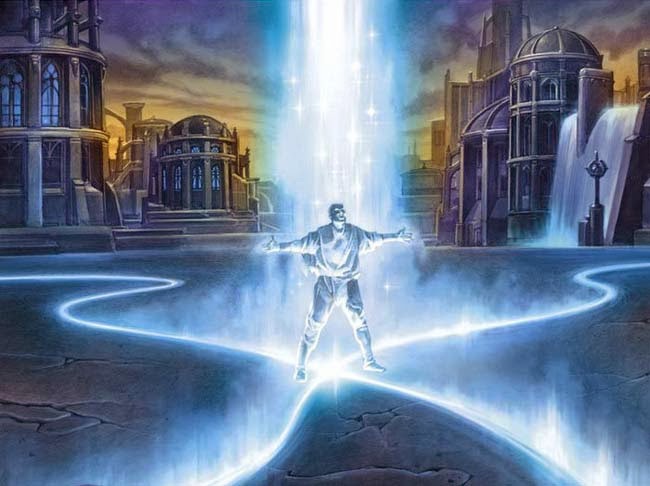 132. Apréndetela de memoria, pues tendrás que dibujarlacon el dedo como te explicaremos más adelante. Lossímbolos han sido desde muy antiguo sintetizadoresde sabiduría y poder, por eso en este caso utilizamosuna runa tradicionalmente escogida como protecciónfrente al mal.Antes de nada, comienza por encender la vela blancay el incienso que has escogido.Después realiza de corazón la oración de protecciónque hayas elegido para la receta mágica. (Recuerdarimar las frases)Ahora viene lo más importante, así que tómate todoel tiempo que necesites para realizar lo que acontinuación de comentamos: deberás dibujar con eldedo el símbolo que te hemos descrito, en la frente,si es para una persona; o en el marco de la puerta deentrada si es para una casa, un negocio, etc... Paradibujarlo con el dedo, harás los trazos siempre dearriba hacia abajo, emulando traer la energía divina ala tierra.133. Después de esto da 3 golpes a la campana, (Si estibetana, puedes alargar cada golpe con el palo demadera hasta que se disipe el sonido entre cadacampanazo) Esto es para mover las energíasnegativas a fuera.Ahora ya puedes apagar la vela y el incienso,terminando de nuevo con la oración con la queempezaste.Como te habrás dado cuenta el símbolo quedarátotalmente invisible a los ojos de los demás, pero esono debe preocuparte porque la energía de todos losplanos sabe que está ahí, así que ya puedes estartranquilo. Puedes también tallarla colocártela comoamuleto luego de haberla limpiado, puede sercualquier material natural.Para el mal de ojo134. Para el mal de ojo, o la envidia necesitas bañarte con7 limones los picas y los exprimes en un recipientecuando termines de bañarte le echas agua y lorevuelves y te bañas con ello para limpiar el aura,luego te pones cualquiera de estas piedras deprotección como dije, pendiente o llavero:calcedonia verde con pintas o vetas rojas, granito,hierro, lapislázuli, ojo de tigre, ónix, pedernal,topacio amarillo, turmalina. Un coral rojo que son deprotección y si deseas un dije de azabache.También puedes usar las runas deprotecciónCOMO DETECTAR Y ELIMINAR EL MAL DEOJOLos símbolos ejercen un poder inmenso sobre laconciencia de los pueblos y sus ritos. El mal de ojoes un lugar común en todas las culturas humanas.RITUAL DEL HUEVO135. Para realizar este ritual o prueba deberás de hacer losiguiente: Un martes o un viernes y a cuerpodesnudo, te frotarás con un huevo fresco de gallinapor todo el cuerpo, empezando por la cabeza yacabando por los pies. Después, vaciarás elcontenido del huevo en un vaso con agua. Esperar de6 a 7 minutos. Pasado este tiempo deberás deobservar la reacción de la clara y la yema del huevodentro del agua. Si la yema está en el fondo y laclara está limpia no tienes mal de ojo. Si la claraforma una cruz te han hecho un trabajo de brujeríaque está enterrado. Si aparecen burbujas en el aguasí tienes mal de ojo. Si en la yema hay dibujado unojo, tienes envidias y estás siendo espiado/a. Siaparece una mancha de sangre, tienes hecho untrabajo de brujería y es muy posible que tengas quevisitar al médico por problemas renales y/o dehígado. Si el agua está oscura, tienes hecho untrabajo de brujería para que todo te salga mal,padezcas enfermedades, infidelidad y problemas136. económicos. Las formas alargadas se refieren ahombres y las formas ovaladas a mujeres.RITUAL DEL LIMONPara realizarlo deberás de poner en un plato blanco 1limón, que habrás partido en cruz, formando cuatrotrozos. Una vez hecho esto, tendrás que ponerencima de cada trozo de limón, una cucharadita deazúcar. Después, escribe en cuatro trozos de papelblanco, tu nombre y apellidos, los cuales clavaráscada uno en un trozo de limón. Acto seguido, colocael plato con los 4 trozos debajo de la cama y a laaltura de la cabecera, durante siete días. Al pasar los7 días, échales un vistazo y, si están de color oscuroo negro, entonces el aviso es que la persona sí tienemal de ojo. De otro modo, significa que no lo tiene.Tira los limones a la basura. Este rito lo puedesrealizar cuantas veces quieras y siempre por unperiodo de 7 días. Ritual del Aceite y el Agua RecetaNo. 3 Esta fórmula mágica es antigua y eficaz. En137. una habitación, con las ventanas y puertas cerradas,y a la luz de una vela blanca encendida a la quehabrás marcado con tres cruces en forma de aspa(X),llenarás un plato de agua (si es bendecida muchomejor). Después la persona mojará el dedo índice dela mano izquierda en aceite de oliva, dejando caertres gotas en el plato.Acto seguido, y haciendo un círculo, pasarás tresveces el plato por encima de la cabeza de la personaa la que le estamos realizando la prueba, diciendo laoración siguiente: Si estás aojado/a de la mañana,Dios te cure y San Martín; Si estás aojado/a delmediodía, Dios te cure y la Virgen María; Si estásaojado/a del anochecer, Dios te cure y San Silvestre.Si después de decir la oración, las gotas semantienen enteras sin deshacerse, la persona notiene mal de ojo. Pero si por el contrario las gotas seextienden formando más círculos, entonces lapersona sí tiene mal de ojo, y cuantos más círculosse formen, mayor es el poder del mal de ojo.138. RITUAL DEL LIMONAhora si sientes que es alguien que te está poniendomal de ojo, o te tienen envidia necesitas bañarte con7 limones los picas y los exprimes en un recipientecuando termines de bañarte le echas agua y lorevuelves y te bañas con ello para limpiar el aura,luego te pones cualquiera de estas piedras deprotección: calcedonia verde con pintas o vetasrojas, granito, hierro, lapislázuli, ojo de tigre, ónix,pedernal, topacio amarillo, turmalina. Un coral rojoque son de protección y si deseas un dije deazabache.Hechizo para romper una maldición utilizando elCaldero.Uno de los tantos métodos es tomar una larga vela(del tipo que se usa como adorno en loscandelabros... o sea, de las más comunes) y,utilizando una aguja o un cuchillo, talla tu nombre ytu día de nacimiento en ella. Coloca la vela en el139. caldero o, en el caso de no tener uno, cubeta. Agregael agua necesaria como para que llegue hasta lamitad de la vela. Enciende la vela, si tienes un Altarponla a la izquierda, y déjala consumirse. Cuandoalcance el agua y la llama se extinga, la maldiciónestará rota.Por: Grey Wing.SAL Y CARBON CONTRA MALEFICIOSRitual de la sal y el carbón vegetal contra todo tipode maleficios, brujerías, mal de ojo, etc. El carbónvegetal tiene la propiedad de absorber las impurezas.De igual forma, acapara los fluidos negativosenviados contra las personas, evitando que penetrenen su plano astral. Modo de empleo: Colocarás trespedazos de carbón vegetal en un plato blanco y juntoal carbón colocarás tres cucharadas de sal marinagorda.-Coloca el plato con el contenido debajo de lacama y a la altura de la cabecera, durante 7 días.Pasados los siete días, deberás de ir una mañana140. antes de las 12 del mediodía a tirar la sal y el carbóna un río, mar, lago, etc, pero ha de ser donde corra elagua, con el fin de anular los malos fluidos. Estemismo día deberás de colocar otra vez carbón y saldebajo de la cama. Este rito lo deberás de realizartres veces, es decir, 7x3=21 días.Aviso:Procura no tocar con los dedos ni la sal ni el carbónal sacarlos de debajo de la cama ni cuando vayas aarrojar todo al agua, porque entonces deberías devolver a comenzar de nuevo el ciclo de 21 días.RITUAL CON VELAS PARA ELIMINAR LOSSENTIMIENTOS DE ODIO Y RENCOREste ritual puede hacerse para uno mismo si uno seencuentra mal por guardar rencor o sentir odio poralguien y desea quitarse de encima el mal estarpsicológico y consecuentemente físico que leproduce o bien para ayudar a otra persona de su141. entorno que está sufriendo de este mal.El ritual se centra en un punto de nuestro cuerpo queen oriente se conoce como Ajna, que es el sextochakra o centro nervioso de nuestra columna.Este centro nerviosos está localizado en el centro delcráneo, sobre la glándula pineal, entre las cejas(Tercer ojo).Este chakra se ocupa de fortalecer los oídos, nariz,cerebro, sistema nervioso central, los ojos, la vista, yestimula el pensamiento intuitivo.Previene contra la senilidad, la jaqueca, laspesadillas y todas las afecciones de la vista.Al Ajna chakra le corresponde la glándula pituitaria(hipófisis), encargada del funcionamiento de todaslas glándulas del cuerpo.En este chakra se establecen la intelectualidad, lavoluntad, la fuerza psíquica superior y el recuerdo yse regula el SNC (sistema nervioso central).A través del tercer ojo nos unimos con lasmanifestaciones a través del poder del pensamiento,142. esto nos otorga el poder de crear nuevas realidadesen el plano psíquico, disolviendo las viejasrealidades. Nos ayuda a concentrarnos para recibirlas verdades espirituales. Nos dará facultades para lavisualización. Nuestra compresión será ilimitada.Aumentará nuestra intuición. Todo esto lo podremosconseguir trabajando para abrir el tercer ojo,desarrollando conjuntamente nuestra conciencia.En este punto es en donde se albergan nuestros odiosy rencores y desde donde podemos tambiéndeshacernos de ellos.Si realmente queremos liberarnos de ese peso quenos quita la alegría de vivir; nos altera el sistemanervioso y que incluso la mayoría de las veces nonos deja ni siquiera dormir, vamos ha hacer elsiguiente ritual:Durante seis días seguidos nos tomaremos unosminutos a la hora que nos venga mejor pararealizarlo.143. Compraremos seis velas de color MORADO oVIOLETA. (El color de la trasmutación y delcambio)Haremos un altar con una mesa o banqueta demadera cubierta con un paño o mantel blanco dealgodón, lino, etc., (nunca de fibra sintética), ver laMAGIA DE LAS VELAS. En el centro del altarcolocaremos una estampa de Jesús y otra de María obien una imagen de cada uno si disponemos de ellas.Mirando el altar de frente debe estar la imagen deJesús a la derecha y la de la Virgen María a laizquierda.Delante de las imágenes depositaremos las seis velasacostadas de forma ordenada.A la parte de la izquierda pondremos un pequeñojarrón o vaso de cristal o cerámica con unas flores; sitenemos ocasión de poder cortarlas del campo o dela montaña que sean silvestres o bien comprar unarosa o cualquier otra flor, lo que vale es la intenciónde la ofrenda más que su valor material.144. En la parte de la derecha pondremos algún objetoque sirva de soporte para poner la vela encendida.El primer día, una vez esté todo preparado, nossentaremos delante del altar y con las manos ybrazos extendidos apoyados sobre las piernasdirigidos hacia las imágenes como en actitud depedir, ojos cerrados, vamos a estar unos cinco o diezminutos pensando en la persona o personas a las queodiamos o por las que sentimos rencor; no importalo que pensemos de ellas ni lo que sintamos en esemomento; dejémonos llevar por el pensamiento.A continuación llevaremos la palma de la manoderecha sobre nuestra frente y mientras lapresionamos haremos la siguiente afirmación unavez:¡ Vengo dispuesto a perdonar a todos mis deudores !Tomaremos la primera vela y la encenderemosdepositándola a continuación en el porta velas.Dejaremos ya que se consuma la vela y podemosseguir con nuestros quehaceres, no es necesario que145. permanezcamos delante del altar hasta que seapague.Al día siguiente nos sentaremos de nuevo delante delaltar y con las manos y brazos extendidos apoyadossobre las piernas dirigidos hacia las imágenes comoen actitud de pedir, ojos cerrados, vamos a estarunos cinco o diez minutos pensando en la persona opersonas a las que odiamos o por las que sentimosrencor; no importa lo que pensemos de ellas ni loque sintamos en ese momento; dejémonos llevar porel pensamiento.A continuación llevaremos la palma de la manoderecha sobre nuestra frente y mientras lapresionamos haremos la siguiente afirmación dosveces:¡ Vengo dispuesto a perdonar a todos mis deudores !Y así seguiremos durante los seis días, sólo que laafirmación la repetiremos cada día una vez más,hasta el último que serán seis veces.146. Si el ritual se hace en nombre de otra persona selleva a cabo de la misma forma, incluso lasafirmaciones, sólo que los minutos que se dedican apensar, se piensa en nuestro interés en que lapersona por la que se hace el ritual se libere de lacarga que supone permanecer bajo los efectosdestructivos y negativos que supone albergar ennuestra mente los sentimientos de odio y de rencor.Se advierte que siempre que acabéis un ritual u osdesprendáis de los restos de un amuleto, en cuantotengáis ocasión debéis arrojarlos preferentemente alagua, por ejemplo: un lago, un río, el mar, etc., obien si no tenéis ocasión de echarlos al agua,enterradlos en la tierra. VIAJES ASTRALESEL AURA147. Hay algunas personas que lograron desarrollar elDon de percibir visualmente aquellas vibracionesque el ojo humano normalmente no capta. Esaspersonas pueden ver en los demás no solo el aspectoexterno, sino que además del cuerpo físico, puedendistinguir con toda claridad el campoelectromagnético que envuelve dicho cuerpo. Esecampo más sutil es lo que se conoce vulgarmentecomo aura. Se trata de una envoltura energética quefiltra la mayoría de las vibraciones negativas y estádirectamente relacionada con la parte física. Es dedestacar que las personas que tienen su auradebilitada por un bajón energético esotérico, puedenabsorber influjos nefastos y estar propensas a tenertrastornos psicosomáticos. Aquellos privilegiadosque pueden visualizar el aura de la gente que lesrodea, logran detectar en ellos las diversasinfluencias negativas al notar que el fulgor de susauras pierde la claridad de sus colores e intensidadde los tonos.148. EL PLANO ASTRALPara hablar de los viajes astrales lo primero quedebemos conocer es qué es en realidad el planoastral.El primer concepto que ha de evidenciarse paradescribirlo es su absoluta realidad. Debemosentender que los habitantes del plano astral sonreales en el mismo concepto que lo somos nosotrosen el plano físico.La región astral es lo que se conoce normalmentecomo mundo espiritual o universo supra físico (*).Los habitantes del mundo astral son las entidadesespirituales. Plano astral, por lo tanto, es sinónimode planos espirituales o supra físicos.La visión en el mundo astral es muy diferente ymucho más amplia que la visión en el plano físico,porque la percepción no está limitada a los cincosentidos que poseemos los seres encarnados, sinoque abarca también lo conceptual.149. CONCEPTOS EQUIVOCADOSEs muy común que se enseñe que el plano astral esel inmediatamente superior al plano físico,envolviendo a éste en su totalidad como una especiede manto neblinoso. Incluso algunas escuelasesotéricas toman al astral como una extensión delmundo de los objetos sólidos, pero con una materiamenos densa. Otras teorías dicen que nuestro aura esparte del astral y no una envoltura energética quefiltra las vibraciones externas negativas, comosucede en realidad. Agregan que mientras el cuerposutil viaja por el plano astral, hay un cordón de plataque lo liga al cuerpo físico. Dicho cordón de plata150. está ligado permanentemente y es capaz deextenderse hacia el infinito entre el cuerpo físico y elcuerpo sutil. Es de forma cilíndrica, plateado,luminoso, resistente, elástico, flexible y que sólo serompe al instante de la muerte.Obviamente, todo eso es falso:1) El plano astral es el universo supra físico en sí,con todos sus planos de vibración.2) El aura es nuestro campo electromagnético yforma parte del mundo físico.3) El famoso cordón de plata es una invenciónliteraria. Este cordón de plata o cordón plateado,popularizado por el autor inglés Lobsang Rampa enel libro El Tercer Ojo, en realidad no existe, ya quese trata de una mera alegoría para dar a entender quehay una comunicación entre el Yo Inferior (malllamado así) y el Yo Superior. Sería mejor utilizar elejemplo de que el espíritu es como una varilla através de la cerradura, donde queda de un lado el 10% (la parte encarnada) y del otro, el 90 % (la parte151. restante o thetán, que sigue morando en el mismoplano de vibración donde se encontraba el espíritucompleto antes de encarnar), porque brinda unamejor idea de la realidad. Si hablamos de cordón,estaríamos dando la falsa idea de que se trata de dospartes independientes unidas por una especie decable, y no es así. Más irreal es creer que esesupuesto lazo esotérico tiene la cualidad de amarrarel espíritu al cuerpo físico, como si la encarnacióndependiese de la consistencia de un cordón.¿QUIEN PUEDE HACER VIAJES ASTRALES?La proyección astral no es sólo un privilegio de lospracticantes esotéricos, llamados Iniciados poralgunas escuelas. Todos los seres encarnadosestamos capacitados para realizar viajes astrales y lamayoría los ha realizado sin saberlo,confundiéndolos con sueños extraños.EL VIAJE ASTRAL EN SÍ152. El ser humano no tiene un alma... ¡es un alma conuna envoltura física! Según fue revelado por losMaestros de Luz a través de Mensajes canalizadosen sesión de Mediumnidad, nuestro espíritu soloencarna en un 10 % y el 90 % restante se encuentraen el plano espiritual correspondiente.Realizar un viaje astral significa que nuestro ser, ese10 % encarnado, sale de la envoltura física y recorreel universo supra físico, pudiendo visitar en esenciaespiritual otros mundos.Deseo aclarar una idea errónea: Se pensaba que enlos viajes astrales se podía ir a todos los planosespirituales, desde el -2 (octava esfera) hasta elplano 10º, donde moran los AES... pero no haylímites solo hacia los planos inferiores. Los planossuperiores a la vibración actual del thetán de cadauno están vedados, porque de la misma manera queel espíritu no puede visualizar los planos superioresa su hábitat actual, nuestro 10 % encarnado tampoco153. puede ir astralmente a un plano superior al denuestro Yo Superior o Thetán (el 90 % restante).Me han preguntado si al realizar el viaje astral,nuestro 10 % se puede comunicar con el restante 90%, que es nuestro Yo Superior. Mi respuesta es lasiguiente: Volvamos al ejemplo que dí antes decomparar al espíritu con una varilla metálica y, alencarnar, es como si esa varilla entrara en el ojo deuna cerradura: un 10 % queda de un lado y el otro 90%, del otro... ¡pero la varilla sigue siendo una!Entonces, cuando el 10 % realiza un viaje astral escomo si otra vez estuviera el espíritu completo en un100 % y no necesita comunicarse porque se unificanlos conceptos... con una diferencia: Los Lípikastienen vedado el acceso al Archivo Akásico al 10 %y, aunque esté (momentáneamente) unido con el 90% restante, no puede visualizar sus vidas pasadas.Entonces, al regresar al cuerpo, nuestro 10 % solopodrá incorporar a sus vivencias lo que experimentóen ese viaje.154. MISIONES ESPIRITUALESEl viaje astral puede ser de aprendizaje o deServicio. En el primero de los casos, cuando nuestraesencia viaja, va incorporando al decodificador (elcórtex cerebral) todas las vivencias que va teniendoen los lugares que visita. En el segundo de los casos,el viaje astral es programado y podemoscontactarnos con personas que precisan algún tipo deayuda espiritual (en ese caso nos comunicamos consu cuerpo causal y le enviamos conceptos de aliento)o con otras que necesitan sanación (en ese caso se leenvía color verde). Dejo en claro que la mayoría delos viajes astrales no cumplen ningún cometido pordos razones: 1) Generalmente se hacen durante lanoche y nuestro Ser Interno confunde el viaje astralcon un sueño fantasioso. 2) Casi todos los "viajerosastrales" desconocen que se puede brindar ayuda aotros o aprender diversas cosas durante dicho viaje.155. ACCESO AL PLANO ASTRALAcceder al plano astral significa atender a la realidaddesde una parte del ser que permite observar y actuarde un modo diferente al usual.Es dar cabida a la compresión de un universo másamplio del que normalmente se experimenta.El acceso al plano astral, es la expresión del ser bajounas condiciones específicas. Es una forma deexperimentar la existencia.Si suponemos la existencia en una dimensión y éstapuede ser experimentada por varios estados deconciencia que se diluyen comparten y cohabitanampliamente unos con otros en sus límites, el viajeastral es uno de esos estados.Acceder al plano astral, implica un cambio delestado de la conciencia que hace operativo alvehículo de acceso, al doble o cuerpo astral como156. comúnmente se conoce en la cultura europea. Aveces incluso con conciencia compartida en los dosvehículos (físico y doble). Se sigue siendo, enesencia, lo mismo. El término "viaje astral" puededar a entender que va implícito en esta experienciaun desplazamiento. Puede ir, pero no como únicaacción. Desplazarse es una consecuencia de lavoluntad, pero no es un acto intrínseco al acceso. Unser que accede a ese estado puede, sin duda, efectuarun desplazamiento, pero puede también permanecercerca del cuerpo físico, incluso en el mismo.Observar la composición de lo que le rodea, lanaturaleza de las personas, de los objetos, de lossentimientos, observados desde otro enfoque;Investigar, provocar cambios en la materia, practicarla comunicación con otros sujetos; observar losvehículos físico y doble de personas; practicar en eldesarrollo de las propias capacidades y habilidadesdesde ese estado, aprender cuáles son losmecanismos para discernir, qué impedimentos157. aparecen y cómo resolverlos; aprender a movernos,a emitir ordenes coherentes y mantener lassecuencias de las acciones.Si se presta atención a este evento, se puedeobservar que hay algo que ocurre que es mássignificativo que el desplazamiento: Es el acceso.Ese preciso instante es el que separa el "mundocotidiano" del "mundo astral". Si se desea acceder aese plano, es ese instante el que lo va a hacerposible. Una vez se ha accedido, el hecho dedesplazarse voluntariamente o no es una acción quedependerá de tres factores:1.- El Objetivo de la entrada2.- La cantidad de energía3.- La práctica en darse órdenes de acción en elplano astral.La calidad y duración de la experiencia vendrádeterminada por los anteriores factores y por lapráctica de atención.El logro del objetivo irá de la mano de los factores158. anteriores más la complejidad del objetivo marcado.El acceso es posible realizarlo utilizando unvehículo, el vehículo astral, el doble, como secomentaba anteriormente.Saber cómo hacerlo operativo y de qué maneradireccionarlo y fortalecerlo, es la clave para poderacceder, experimentar y llevar a cabo las acciones.Por supuesto es posible acceder al mundo astral sintener conciencia de todos esos factores que se hanmencionado. Nuestra globalidad de ser actúa sin, aveces, percatarnos de ello, pero lo interesante y elverdadero logro del acceso es ser el directorconsciente de él. Decidir, una vez se ha accedido,qué se va a hacer mientras dure la experiencia.El mundo astral no es un mundo ajeno a nosotros nies sólo un lugar donde se va y se vuelve. Es muchomás que eso. Es un modo más amplio de entender larealidad donde nos encontramos.Esto hace reconocer que el mundo en el queordinariamente vivimos sólo es una interpretación,159. una de las muchas maneras que podemos percibir larealidad.Podemos englobar en 5 grandes bloques los tipos deaccesos más comunes:Accesos parcialesAccesos inconscientes sin recuerdoAccesos inconscientes con recuerdoAccesos conscientes sin control de movimientoAccesos conscientes con controlAccesos parcialesEn este primer tipo de acceso, el sujeto que accedepuede encontrarse con estos dos casos:1- Experimentar las sensaciones de acceso yobservar cómo parte del doble se desprende de sucuerpo físico. Normalmente sucede con lasextremidades.2- No experimentar las sensaciones de acceso. Pornorma general, el sujeto cree que abre sus ojosfísicos y ve alguna o algunas de sus extremidades160. perpendiculares al lecho. Pueden, por ejemplo, verselas piernas en perfecto ángulo recto con su cuerpo,sin control sobre ellas. Esta percepción se realizadesde el cuerpo que accede, desde el doble.La experiencia finaliza sin haber accedido porcompleto con el vehículo de acceso, sin haberlogrado un desprendimiento completo del físico,pero es una experiencia muy valiosa, pues lapercepción de la situación es igual de válida que sise accede por completo. No se obtiene el mismo tipode información que con un acceso con la totalidaddel vehículo de acceso, pero se ha realizado uncambio en el estado de la conciencia. Se ha situadola persona en la frecuencia que permite operar aldoble.Accesos inconscientes sin recuerdoAnte un acceso al plano astral, se encuentra lanecesidad de proyectar imágenes para identificar dealgún modo aquellas configuraciones energéticasque se perciben, aunque existe algún caso en que la161. proyección es "tomada prestada" por laconfiguración que se percibe. En el caso del accesode seres conocidos, es indiferente la imagen con laque se le perciba, pues de alguna manera seidentifican independientemente del aspecto quetengan, siempre que se las conozca, aunque seapoco.Si se tiene una buena capacidad en sostener lasimágenes, éstas se mantienen durante el tiempo quese esté fijando la atención sobre ellas, permitiendoser analizadas si es necesario. Si no, la imagencambia en poco tiempo, es posible perder el controlde la situación y que se generen dudas acerca de lopercibido.Si un "sujeto A" tiene una buena capacidad ensostener las imágenes y percibe a un ser conocido"sujeto B" y éste, no recuerda nada de lo sucedido alentrar en el estado ordinario de conciencia, el "sujetoA" puede asegurar que el "sujeto B" ha tenido unacceso al plano astral inconsciente sin recuerdo.162. Accesos inconscientes con recuerdoSon accesos en los que se realizan acciones, pero nose tiene control consciente sobre ellos. Este es elbloque donde se ha hecho común el término “viajeastral” ya que es el modelo de acceso con recuerdomás común y es en éste en el que normalmenteexiste un desplazamiento que en la mayoría de loscasos es horizontal. En este tipo de accesos, lapersona puede verse realizando acciones sin serconsciente de la acción en sí y es en el momento enel que lo recuerda, una vez situada su conciencia enla realidad ordinaria -es decir, al despertar o volveral cuerpo físico- , cuando valora el alcance de suexperiencia. Mientras dura la experiencia, actúa yejecuta movimientos, pero no son debidos a órdenesdirectas; no se han deliberado, al menos desde elmismo sitio desde donde se actúa al acceder demanera consciente y control. El sujeto se vehaciéndolas, pero sin una voluntad controlada.163. Accesos conscientes sin control de movimientoLos primeros accesos conscientes sin control demovimiento suelen ir acompañados de una fuertesensación de desconcierto, debido a la falta derecuerdo de accesos a ese estado y más aún si no sesabe qué es lo que está ocurriendo. Las primerassensaciones en los primeros accesos conscientes esposible que se observen acciones como la de oscilarrígidamente sin control, flotar sin control, falta devisión, intento fallido de hablar o falta de capacidadde movimiento, todo ello en referencia al cuerpo queaccede, al doble. Es posible que en esta situación,nuestra autoprotección ante eventos ajenos a nuestroentendimiento racional, provoque el cese de estassensaciones con el resultado del impedimento de lapermanencia en ese estado y el consecuente regresoal estado común de conciencia o vigilia. Endefinitiva, en este tipo de acceso, el sujeto es164. consciente de lo que está ocurriendo, pero no escapaz de actuar.Accesos conscientes con controlEs en este tipo de accesos en los que se dispone deun control tanto de movimiento y acción como depercepción. No obstante, puede haber lagunas derecuerdo. Depende en gran parte del nivel de energíade acceso. Dentro de este apartado hay un abanicoextenso de niveles de acceso: Desde el acceso dondepuede haber dificultad de movilidad y en sostener lapercepción durante unos segundos, pasando porcompletar una experiencia con cambios deconciencia del físico al doble y a la inversa avoluntad, hasta ¿...?. El nivel de energía de acceso yla práctica es lo que va a marcar el nivel deoperatividad. Practicar significa trabajar con el doblehaciéndole (haciéndonos) realizar ejercicios quepermitan mantener el orden de las secuencias ypercibir el entorno de una manera sostenida. Poco apoco la persona se va sintiendo cada vez más165. cómoda en ese entorno y con mayor capacidad deacción. A medida que “pasa el tiempo”, los actospueden ser más complejos y lo más importante esque el traslado de la experiencia al regreso al estadonormal de conciencia, se mantiene, sin lagunas. Porello, si uno se quiere adentrar en la práctica delacceso al plano astral, es aconsejable “aprender aandar” antes de “aprender a volar”.Una variante de los accesos son los accesosinducidos en los que un sujeto activa el cuerpo deacceso de otro individuo y provoca un acceso alplano astral. Maniobra que permitirá el acceso decualquiera de los tipos de acceso que se hanmencionado en esta sección, dependiendo de lascondiciones del sujeto al que se le provoca.Acceder al plano astral es situarnos en unafrecuencia distinta de la habitual. Para ello primerohemos de ser conscientes de que somos como undial, que estamos sintonizados en una frecuencia,166. que existen otras frecuencias y que podemos accedera ellas.SENSACIONES DE ACCESO – ReaccionesFísicasCaracterísticas principales que pueden acompañar aun acceso desde un estado de relajación profundo odesde la hipnagogia (estado fronterizo entre el sueñoy la vigilia):- Inusual falta de sueño sin motivo (noche)- Rigidez del cuerpo físico- Zumbido en la zona auricular- Vibración ubicada en los límites del físico (piel)hacia afuera- Aceleración del ritmo cardiaco- Sensación de cese de respiración (sólo es unasensación pasajera, aunque intensa)- Oír claramente una voz- Imposibilidad de hablar167. Posibles síntomas físicos de "regreso al estadoordinario de conciencia":- Falta de movilidad que puede provocar angustia.Generalmente, cuando se siente este síntoma, seintenta mover todo el cuerpo para salir de ese estado.Si se centra en mover una parte pequeña de sucuerpo (la punta de un dedo, por ejemplo) focalizasu atención y la salida de ese estado es rápida.- Sensación de falta de respiración. Desaparececuando reaparece la movilidad- Sabor de boca poco común, a veces parecido a algoquímico e intenso- Ritmo cardiaco aceleradoAVISOAunque no se ha detectado hasta la fecha ningúncaso en el que haya habido algún tipo de problemafísico o psíquico derivado de las prácticas paraacceder al plano astral, no se recomienda este cursoa:168. Personas con problemas cardiacos, dadas lasreacciones físicas que pueden producir los primerosaccesos.SOBRE SUEÑOSSUEÑOEl sueño puede entenderse como una proyección deimágenes. Estas imágenes son la decodificación deinformación propia, proyección de sentimientos,acomodo de experiencias y mecanismo de reciclaje;muestra de obstáculos, emisión de alertas oproyección de lo que se está percibiendo. Es unsistema de aprendizaje, observación, análisis,reciclaje y asimilación.SUEÑOS RESIDUALESLas imágenes provienen de un estímulo recibido conanterioridad. Por ejemplo, una imagen vista entelevisión antes de acostarse, una noticia que hemosoído o simplemente un estímulo que nos haimpregnado consciente o inconscientemente. Lostrabajos rutinarios, repetitivos pueden llevar al sueño169. residual.SUEÑOS QUE NACEN DE DESEOSSe pueden proyectar en imágenes los deseos queactualmente están activos en un sujeto. Por ejemplo,un niño que está esperando un regalo, puede soñarcon recibir el regalo que desea.PESADILLASHay diferencia entre un sueño desagradable y unapesadilla. En el primer caso la sensación que sepuede tener al recordarlo es de disgusto o repulsa.En el segundo caso, originan intensas sensaciones demiedo, angustia o ansiedad que a veces se acompañade un súbito despertar. Las causas más comunes sonel estrés, enfermedad con fiebre, reacción adversa dealgún medicamento, exceso de alcohol, abstinenciade alcohol súbita o apnea.SUEÑOS SIMBÓLICOSEl simbolismo de los sueños puede clasificarse endos grupos:- Los símbolos que se expresan a través del170. inconsciente colectivo que tiene significados muyparecidos para la mayoría de la gente. Por ejemplo,soñar con una casa o una edificación para la mayoríade la sociedad puede representar al mismo sujeto.- Los símbolos personales que creamos a lo largo deltiempo a través de nuestras experiencias yreforzados a veces por nuestra cultura. SueñospremonitoriosLa característica principal de este tipo de sueños esque lo soñado, parte o su totalidad, es prácticamenteigual a un evento que sucede en días próximos.Puede darse el caso que el sueño premonitorio noshaya revelado un acontecimiento sin aparenteutilidad, pero da la medida de que ha accedido a untipo de información que de alguna manera está ahí yque se tiene la capacidad de llegar hasta ella pornuestras propias facultades.SUEÑOS LÚCIDOSLa detección de un sueño mientras está ocurriendo,sitúa al soñador en la posición de director consciente171. de las escenas que se está soñando.Este es un camino fácil para acceder al plano astralde manera consciente (acceso con control). Siendo elsoñador el director de la escena, dándose la orden deacceder al plano astral, previo un sencilloentrenamiento, , accederá, pudiendo situarse en elmarco de dos escenarios posibles:1- La finalización de la escena hasta ahoraobservada permutada por las sensaciones de acceso,en el mismo lugar donde el físico está. O,2- La incorporación del cuerpo astral a la escena quese está observando.TÉCNICA PARA REALIZAR VIAJESASTRALESPRIMERA PARTEEL AURA172. Hay algunas personas que lograron desarrollar eldon de percibir visualmente aquellas vibraciones queel ojo humano normalmente no capta. Esas personaspueden ver en los demás no solo el aspecto externo,sino que además del cuerpo físico, pueden distinguircon toda claridad el campo electromagnético queenvuelve dicho cuerpo.Ese campo más sutil es lo que se conocevulgarmente como aura.Se trata de una envoltura energética que filtra lamayoría de las vibraciones negativas y estádirectamente relacionada con la parte física.Cabe destacar que las personas que tienen su auradebilitada por un bajón energético esotérico puedenabsorber influjos nefastos y estar propensas a tenertrastornos psicosomáticos.Aquellos privilegiados que pueden visualizar el aurade la gente que les rodea, logran detectar en ellos lasdiversas influencias negativas al notar que el fulgor173. de sus auras pierde la claridad de sus colores eintensidad de los tonos.Aquellas personas que visualizan el aura puedendetectar las diversas influencias negativas al notarque su fulgor pierde la claridad de sus colores eintensidad de los tonos.El aura y la fotografía Kirlian.El aura no debe ser confundida con la luminosidadque impresiona la fotografía Kirlian, que es unfenómeno perfectamente estudiado por la física yconocido con el nombre de "efecto corona". Segúnla física, todo elemento rodeado por un intensocampo eléctrico produce una luminosidad por unefecto de ionización y una emisión de radiaciones enel espectro visible.Este fenómeno, aunque no se encuentra presente ennuestra vida cotidiana, se puede contemplar conrelativa frecuencia en los tendidos de alta tensiónpor las noches, donde si las condicionesatmosféricas son propicias se puede observar una174. especie de resplandor violáceo que rodea a loscables. Este mismo fenómeno, y la mayoría de loscientíficos están de acuerdo en esto, es el almaMater de la fotografía Kirlian.EL PLANO ASTRALPara hablar de los viajes astrales lo primero quedebemos conocer es qué es en realidad el planoastral.El primer concepto que ha de evidenciarse paradescribirlo es su absoluta realidad. Debemosentender que los habitantes del plano astral sonreales en el mismo concepto que lo somos nosotrosen el plano físico.La región astral es lo que se conoce normalmentecomo mundo espiritual o universo supra físico [1] .Los habitantes del mundo astral son las entidadesespirituales. Plano astral, por lo tanto, es sinónimode plano espiritual o supra físico.La visión en el mundo astral es muy diferente ymucho más amplia que la visión en el plano físico,175. porque la percepción no está limitada a los cincosentidos que poseemos los seres encarnados, sinoque abarca también lo conceptual.CONCEPTOS EQUIVOCADOSEs muy común que se enseñe que el plano astral esel inmediatamente superior al plano físico,envolviendo a éste en su totalidad como una especiede manto neblinoso.Incluso algunas escuelas esotéricas toman al astralcomo una extensión del mundo de los objetossólidos, pero con una materia menos densa.Otras teorías dicen que nuestro aura es parte delastral y no una envoltura energética que filtra lasvibraciones externas negativas, como sucede enrealidad.Agregan que mientras el cuerpo sutil viaja por elplano astral, hay un cordón de plata que lo liga alcuerpo físico.Dicho cordón de plata está ligado permanentementey es capaz de extenderse hacia el infinito entre el176. cuerpo físico y el cuerpo sutil. Es de formacilíndrica, plateado, luminoso, resistente, elástico,flexible y que sólo se rompe al instante de la muerte.Obviamente, todo eso es falso:1) El plano astral es el universo supra físico en sí,comúnmente denominado “mundo espiritual”, contodos sus planos de vibración.2) El aura es nuestro campo electromagnético yforma parte del mundo físico.3) El famoso “cordón de plata” es una invenciónliteraria. Este cordón de plata o cordón plateado,popularizado por el autor inglés Lobsang Rampa enel libro El Tercer Ojo, en realidad no existe, ya quese trata de una mera alegoría para dar a entender quehay una comunicación entre el Yo Inferior -malllamado así- y el Yo Superior.Sería mejor utilizar el ejemplo de que el espíritu escomo una varilla a través de la cerradura, dondequeda de un lado el 10 % (la parte encarnada) y delotro, el 90 % (la parte restante o Thetán, que sigue177. morando en el mismo plano de vibración donde seencontraba el espíritu completo antes de encarnar),porque brinda una mejor idea de la realidad.Si hablamos de cordón, estaríamos dando la falsaidea de que se trata de dos partes independientesunidas por una especie de cable, y no es así.Más irreal aún es creer que ese supuesto lazoesotérico tiene la cualidad de amarrar el espíritu alcuerpo físico, como si la encarnación dependiese dela consistencia de un cordón.¿QUIÉNES PUEDE HACER VIAJESASTRALES?Todos los seres encarnados estamos capacitadospara realizar viajes astrales y la mayoría los harealizado sin saberlo, confundiéndolos con sueñosextraños.EL VIAJE ASTRAL EN SÍEl ser humano no tiene un alma... ¡es un alma conuna envoltura física! Según fue revelado por losMaestros de Luz a través de Mensajes canalizados178. en sesión de mediumnidad, nuestro espíritu soloencarna en un 10 % y el 90 % restante se encuentraen el plano espiritual correspondiente.Realizar un viaje astral significa que nuestro ser, ese10 % encarnado, sale de la envoltura física y recorreel universo supra físico, pudiendo visitar en esenciaespiritual otros mundos.Límites del viaje astral.Se pensaba que en los viajes astrales se podía ir atodos los planos espirituales, desde el -2 (octavaesfera) hasta el plano 10º, donde moran los AES...pero no hay límites sólo hacia los planos inferiores.Los planos superiores a la vibración actual delThetán de cada uno están vedados, porque de lamisma manera que el espíritu no puede visualizar losplanos superiores a su hábitat actual, nuestro 10 %encarnado tampoco puede ir astralmente a un planosuperior al de nuestro Yo Superior o Thetán (el 90 %restante).El desdoblamiento y la bilocación.179. Es importante no confundir el desdoblamiento queposibilita la proyección o viaje astral con labilocación.La bilocación, o el hecho de hallarse alguien en doslugares distintos a la vez, es solamente una fantasía,en la realidad no existe.Cuando se habla de desdoblamiento, la referencia essólo al viaje astral, que únicamente se realiza dentrodel plano espiritual, no a través del plano físico.Santo Tomás de Aquino enseñaba, precisamente,que la presencia de un mismo cuerpo en dos lugaresdiferentes al mismo tiempo es contradictoria, porquela materia ocupa unas dimensiones específicas y nolas puede ocupar en diferentes lugaressimultáneamente.MISIONES ESPIRITUALESEl viaje astral puede ser de aprendizaje o deServicio. En el primero de los casos, cuando nuestraesencia viaja, va incorporando al decodificador (el180. córtex cerebral) todas las vivencias que va teniendoen los lugares que visita.En el segundo de los casos, el viaje astral esprogramado y podemos contactarnos con personasque precisan algún tipo de ayuda espiritual (en esecaso nos comunicamos con su cuerpo causal y leenviamos conceptos de aliento) o con otras quenecesitan sanación (en ese caso se le envía colorverde).Cabe dejar en claro que la mayoría de los viajesastrales no cumplen ningún cometido por dosrazones:1) Generalmente se hacen durante la noche y nuestroser Interno confunde el viaje astral con un sueñofantasioso.2) Casi todos los "viajeros astrales" desconocen quese puede brindar ayuda a otros o aprender diversascosas durante dicho viaje.TIPOS DE VIAJES ASTRALES181. Viajes Astrales Colectivos.Se pueden hacer viajes astrales colectivos en lugaresno muy amplios (con personas realmentepreparadas) y con fines de amor, sanación ohumanísticos (son muy usuales en las curacionesmetafísicas).Para realizar viajes astrales colectivos hay que tenercompatibilidad psicológica entre los concurrentes,tener empatía es primordial (vibrar en la mismasintonía) y poseer un sólido entrenamiento.Los participantes se podrán sentar en almohadones,haciendo un pequeño círculo entre todos y podránser guiados al comienzo por un instructor, paraentrar en estado Alfa [2].Viajes Astrales Inconscientes.Los viajes astrales inconscientes son los que sehacen sin preparación.Normalmente esto se efectúa cuando la persona tienemucho interés o una gran preocupación por algo.182. Estos viajes astrales son los menos traumatizante,pero también los menos fecundos, porque ellos sediluyen en el olvido.Asimismo, reitero que por intermedio de los viajesastrales podemos visitar otros mundos, fuera delplaneta Tierra.Viajes Astrales Conscientes.Los viajes astrales conscientes son aquellos que seefectúan después que la persona se ha preparado yplanifica hacia donde va y cuáles son sus objetivos,como la sanación, la investigación, salidas a otrosmundos, etc.Viajes Astrales Inducidos por Hipnosis.Los viajes astrales inducidos por hipnosis deben serrealizados por personas profesionales en la materia.Dichos profesionales harán llegar al inducido adiferentes niveles de profundidad siguiendo la ordendel desdoblamiento.183. Esta técnica no es recomendable en absoluto porqueel hipnotismo es en sí una técnica que implantaengramas .PREPARACIÓN PARA HACER VIAJESASTRALESLa práctica de la salida astral comienza un tiempoantes de su realización efectiva. Sólo un organismo yun espíritu bien entrenado por las técnicaspreparatorias podrán llegar a su objetivo, protegido ycon la certeza de no haber tenido un simple y banalepisodio de sugestión.Es esencial aprender el arte de la relajación y larespiración controlada, la concentración, lavisualización, la memoria, y la proyección de lavoluntad.Todas estas prácticas son importantes desarrollarpara tener una salida astral real y efectiva.Respiración.184. La respiración está ligada al concepto mismo de lavida. Una mala respiración puede afectarnegativamente nuestros procesos físicos ypsicológicos.La energía que se obtiene al respirar se llama Pranay, al igual que la energía Kundalini, es absorbida porunas enzimas llamadas ATPasa, que transforman lamisma en reacciones químicas que producen el ATP,sustancia que almacena y transporta esa energía parael buen funcionamiento de todos los organismosvivos.Una respiración completa se logra aspirando el aireprimero con el abdomen y luego por los pulmones.De esa manera se absorbe mucho más oxígeno.Concentración.La concentración es el arte de aislarse de lasinfluencias exteriores, enfocando su atención sobrecualquier cosa, persona u objeto para evitarcualquier distracción.185. Como hay demasiadas ideas en nuestro espírituencarnado, debemos estar claros y seleccionar unaque esté asociada al objeto escogido para que lavisión sea lo más clara y completa posible.La concentración no es un sinónimo de esfuerzoviolento o de tensión, sino el resultado de la atenciónde la perseverancia y del dominio del “Yo”.Trate de suspender por algunos segundos suactividad mental; usted descubrirá cómo elpensamiento es indisciplinado e inestable.Busque un lugar tranquilo donde pueda estar segurode que nadie lo perturbará. Relájese y controle surespiración.En el lugar escogido debe haber una luz tenue.Siéntese confortablemente, la espalda recta,visualice dicha luz y trate de poner su mente enblanco.Al principio, una multitud de pensamientostumultuosos tratarán de perturbar su espíritu, perousted los vencerá, dejándolos simplemente desfilar.186. Progresivamente y a medida que va perdiendo elcontacto con la realidad, esos pensamientos irándesapareciendo.Una sensación de agradable ligereza psíquica, juntoa un adormecimiento del cuerpo lo irá invadiendo,creando en sí un estado de inmaterialidad.Relajación.La relajación implica la eliminación total de todacontracción muscular, toda tensión del cuerpo y dela mente.¿ Cómo relajarse? Acuéstese sobre su espalda, sobreun espacio rígido pero confortable, ponga las palmasde sus manos hacia arriba.No debe haber ni mucho frío, ni mucho calor, almenos para comenzar. Tampoco la persona debeestar afligida por dolores o atormentarse por deseosfisiológicos.Partiendo de la punta de sus pies trate de visualizartodas sus terminales nerviosas, sus músculos y supiel, donde se halla el sentido del tacto.187. Notará que con la punta de sus dedos podrá sentirhasta el aire; comenzará la visualización por los piesy ascenderá progresivamente por todo el largo de sucuerpo, sintiendo el mismo en intensidad.Su tensión se descargará y todo su ser se sentirárelajado. Sus pensamientos se diluirán en su mentesin que trate de retenerlos.Usted estará en calma y su mente se hallará serena.Su cuerpo se sentirá más pesado, como si sehundiera en un pozo gravitatorio…déjelo ir.Termine el ejercicio moviéndose lentamente yestirándose. Luego sentirá una sensación de calma.Visualización.La visualización es ver algo o a alguien a través delespíritu. Es una técnica que puede facilitar laconcentración; pero dependiendo de una prácticaconstante.Es necesario clasificar o seleccionar nuestrospensamientos, de inmovilizarlos y de fijar nuestra188. atención durante 10 segundos sobre una imagenconstruida por nuestro espíritu.La creatividad y el control mental son ingredientesindispensables de la visualización, que de por sí esuna realización efectiva.Memoria y Voluntad.Para reforzar la voluntad, debemos alimentarlaatendiendo objetivos diferentes. Los ejercicios paraesto son innumerables. Ponga atención a sus hábitosy elimine los negativos.Programe su día y esfuércese en cumplir con loprometido. Controle su impulsividad y lo que ustedconsidere que son sus defectos para que puedamejorar su vida interior.Ponga a trabajar su determinación sobre lospequeños obstáculos de su vida cotidiana. Protéjasey proteja a los que están cerca de usted por uninvisible escudo de Amor, cuando se encuentre en lacalle, de viaje, en los momentos difíciles de laexistencia.189. Construya sus victorias sobre sus apegos, focalice suatención sobre el objeto deseado; en armonía con suinterior, visualícelo con toda la intensidad quepueda. Su fuerza de voluntad será su puntal.Todo el mundo sabe que las personas más sabias, lasmás fuertes interiormente y las más involucradas enel mundo esotérico, son aquellas que más hansufrido diversas experiencias.Han aprendido a adquirir fuerza interior, a controlarsus emociones, sus actos y sus pensamientos.EL DESDOBLAMIENTOEl desdoblamiento es la proyección de nuestra parteespiritual encarnada (el 10 % de nuestro espíritu) ysu permanencia temporal más o menos manifiesta yfuera de su envoltura física.No confundir con las llamadas proyeccionesespirituales holográficas en el plano físico, que sedenominan de la misma manera.Preparación para el Desdoblamiento.190. Le sugerimos concentrarse sobre un cono o unafigura donde coexista la concentración y laexpansión.Frente a un espejo.Concéntrese sobre su imagen, sin cerrar los ojos,justo hasta que comience a vacilar, siénteseconfortablemente frente a esa figura refleja ycontinúe fijándola, repitiendo cadenciosamente sunombre; haciendo conciliar su Yo con la imagenaparecida.El Ambiente.La humedad, el ruido y el frío son enemigosempedernidos del cuerpo sutil, por lo tanto debeescoger un ambiente confortable y si es posiblecargado de energías positivas y benéficas.La Vestimenta.La vestimenta debe ser confortable. Durante eldesdoblamiento, la tensión y la temperatura delcuerpo tienen tendencia a bajar. Al desdoblarse setendrá más frío que en las condiciones normales.191. No se deben usar cinturones ajustados, zapatos uobjetos metálicos. Evite si son posibles lascoberturas. Coma una comida ligera y si puede tomeun baño de agua tibia con sal antes deldesdoblamiento.Características del personaje en el plano astral.Ese 10 % encarnado cumple un rol o personaje en elplano físico. Cuando ese personaje se desdobla,descubre un mundo nuevo donde no existen las leyesni las perspectivas, donde puede visualizar el interiory el exterior de las cosas, donde los cuerpos físicosmuestran su estructura interna.También puede visualizar en profundidad el aura delas personas, sus colores, la energía vital que lesanima y las formas, que las ve como cambiantesfluidos.Mientras tanto, el cuerpo físico del "viajero astral"queda en estado de inmovilidad, casi privado desensaciones y de la conciencia, que está transferida alos otros niveles.192. ESPECIFICACIONES TÉCNICAS PARA ELDESDOBLAMIENTOTécnicas para Salidas Inconscientes.- Visualice todos los procedimientos sugeridos parala salida consciente, trate de dormirse y controlar latrama de sus sueños, como si fuera un sueño guiado.- Método del sueño guiado: aprenda a controlar lasfases de adormecimiento. En el estado de insomniorepresente una escena onírica inductiva.Técnicas para los que están Habituados aDesdoblarse.- Adormezca sus sentidos.- Concéntrese lo más que pueda sobre la voluntad dedesdoblarse.- Dirija su concentración visualizando una llama,sobre la raíz de su nariz, un cono etc.Técnicas para Viajes Astrales Inducidos.193. La hipnosis es una forma de sugestión mentalfundada sobre la inducción verbal o magnética de unestado de trance a diferentes niveles de profundidad.En el caso del desdoblamiento, la inducción deberáser provocada por la orden de desdoblarse y deentrar en el cuerpo después de un lapso y seguido deeventuales tareas a ejecutar pendiente la proyección(tales como desplazamiento de objetos, visitasperceptibles, huellas, marcas, etc.).Ya expliqué antes que las técnicas inducidasimplantan engramas susceptibles de provocar efectossecundarios negativos impredecibles.Técnicas para Viajes Astrales Colectivos.Para hacer viajes astrales colectivos, los queparticipen tienen que tener en cuenta lo siguiente:- Visualizar cada uno la meta a la que se dirigiránastralmente.- Si se trata de ayudar a una persona, tener un testigode la misma, como cabellos, una prenda, unperfume, etc.194. - Obviamente, avisar a la persona que se la va acontactar astralmente para que recepcionesconscientemente el contacto astral.- Atracción mental de parte del personaje receptivo(la persona a ayudar).Prueba de parejas en desdoblamiento colectivo.Movimiento de objetos (si se juntan varios 10 % enviaje astral conjunto pueden hacer "foco" como sifueran un espíritu completo)Síntomas Generales del Retorno de un Viaje Astral.Debe aclararse que no todo el mundo siente lomismo al regresar de un viaje astral. Lo que unosiente al regresar varía de individuo a individuo.Retorno involuntario.Este retorno es automático con riesgo de vértigo,miedo, transpiración intensa y taquicardia. Lapersona puede tener la sensación de caer en formavertiginosa.Retorno voluntario.195. De la misma manera que nuestro cuerpo sutil recorreel plano astral, con un acto de determinación serecorre nuevamente el camino, pero en sentidoinverso.Nuestro 10 % viaja "hacia atrás" y atraviesainversamente las etapas atravesadas para salir delcuerpo.RIESGOS DEL DESDOBLAMIENTOLos riesgos del desdoblamiento se pueden clasificarcomo naturales y “sobrenaturales”.Los problemas de orden natural pueden ser causadospor diversos engramas que, a su vez, puedenprovocar en la persona que intenta desdoblarsetrastornos de orden físico y mental como tambiénalteraciones nerviosas. Una persona afectada puedetener síntomas de náuseas, taquicardia, vértigos,depresión, etc. Esos síntomas pueden ser provocadospor el choque emocional de quien hace el viaje astralpor primera vez.196. El desdoblamiento no es para las personas que sonmuy impresionables. Se trata sin duda de unaexperiencia capaz de marcar a un individuo de formaindeleble y que si él registra una cantidad deconocimientos nuevos, de sensaciones y deposibilidades, también estará en presencia de ciertosfactores peligrosos, los cuales no debe subestimar.Ahora estoy hablando de los fenómenos malllamados “sobrenaturales”, que pueden afectar laintegridad del 10 % mientras está "en viaje".Me refiero a la intervención de las entidades de otrosniveles espirituales de vibración, como las energíaslúdicas, los demonios, los elementales y los espíritusdel error, que pueden intentar traumatizar a nuestro10 % cuando está recorriendo el plano astral,reduciendo sus energías e induciendo a que tengavisiones.Los que más se acercan a nuestro 10 % son losespíritus del Error que desencarnaron hace poco y noestán resignados a despegarse del mundo físico. Su197. ego les crea un mundo físico ficticio y no aceptan elcambio de plano.Ellos constituyen el mayor peligro para el individuodesdoblado, pues buscan comunicarse parapreguntar qué está sucediendo. Sabeninconscientemente que "algo les pasó", pero noalcanzan a comprender qué es.Otros, poseídos por la envidia y el rencor, buscaninducir confusión, para obstaculizar la reintegracióndel 10 % desde el plano astral.En esos casos, cuando la persona completa su"viaje" siente que algo le sacó las energías, como sisu cuerpo estuviera completamente extenuado.Protección para el desdoblamiento.Como se dijo antes, puede haber espíritus del Errorque intenten contactarse con su 10 % durante el viajeastral, ya sea para darle mensajes desalentadores opara hacer que visualice imágenes que le provoqueninquietud.198. Para protegerse durante el desdoblamiento, trate deconstruir en su mente una campana protectora decolor dorado, proyectando un rayo desde el 7º planoy visualice a todo su ser dentro de esa campana.La misma, al emitir altas vibraciones, interferirá conlas densas emisiones de las entidades de los planosbajos.Su Primer Viaje Astral.Después de una larga preparación hemos llegado almomento crucial. Todo está listo, la vestimenta, laatmósfera de la habitación, una comida ligera y unbaño de agua tibia con sal marina.Después de haber aprendido sobre el plano astral,ejecutado todas las técnicas preparatorias derelajación, respiración, concentración yvisualización, haber determinado el momento másfavorable, leído sobre el desdoblamiento y aprendidoalgunas técnicas para desdoblarse, usted está listopara hacer un viaje astral.SEXTA PARTE199. Otras Prácticas para el Viaje Astral -(Desdoblamiento ASTRAL Consciente)Para efectuar los viajes se requiere de muchapaciencia, no siempre que lo deseemos lo podremoshacer, hay que tener en cuenta que nos introducimosen un espacio temporal distinto al nuestro y nosiempre la puerta por donde nos "colamos" estáabierta, Paciencia. No olviden que mediante el Yogao distintas técnicas del éxtasis se puede comprenderel como y el porque de estos viajes.Teniendo en cuenta la información y las técnicascitadas en los capítulos anteriores:Practica inicialUna vez que la respiración sea completa y estésconcentrado y relajado, sólo tienes que cerrar lospárpados y mantener tu mirada (tus ojos) en elcentro del llamado tercer ojo (en el entrecejo) yesperar, de esta manera dejas una función despiertade tu cuerpo mientras las demás se duermen200. Mas tarde sólo tendrás que "ver" dos ojos que sefijan profundamente en los tuyos y lo demás irá solo.Practica SencillaEsta técnica es la más sencilla , tan solo tienes queponer todo tu cuerpo en tensión (o baliar, danzar,siendo conscientes del cuerpo, luego te acuestas enel suelo) y después lentamente lo vas relajando porpartes, primero la pierna derecha luego la izquierda,así sucesivamente hasta llegar a la cabeza.Esta forma busca básicamente el cansancio delcuerpo para liberar la mente.Otras Práctica para Desdoblamiento ASTRALConscientePRÁCTICA DE DESDOBLAMIENTO ASTRALCONSCIENTETan sólo se trata de ser consciente del mismoproceso de dormirse. Observar atentamente (peromuy relajadamente) como el cuerpo se vadurmiendo. Hay un instante realmente mágico enque uno puede separarse de su cuerpo a voluntad. Es201. el momento en que uno ni está despierto ni dormidototalmente (una frontera muy sutil). En ese momentouno DEBE LEVANTARSE. Así como suena:LEVANTARSE. Debe uno sentirse como algo sutily vaporoso incorporándose. Pero haciéndolorealmente... pues no se trata de imaginar nada. Siuno se levanta en el momento preciso entonces seproduce voluntariamente lo que de todas formas ibaa producirse espontáneamente (la separación delcuerpo físico y de la psiquis). Una vez que noshemos levantado sí podemos mirar hacia la cama (yos advierto que la primera vez la impresión esrealmente fuerte)... verá a alguien durmiendo en lacama que es Ud. y su cuerpo.PRACTICA DE DESDOBLAMIENTO ASTRALCONSCIENTE Nº 2Mientras nos estamos durmiendo imaginemosvivamente que estamos en el lugar que queramosvisitar. Sintámonos realmente allí concentrandorelajadamente nuestra atención en todas las202. sensaciones posibles. Por ejemplo: si quisiéramos ira las Pirámides de Egipto, sentirnos allí. Sentir laarena, el viento, el calor, el sonido. Movernos connuestra imaginación como queramos: subir poralguna de ellas, tocar las piedras, explorar todos losrincones. Cuando nuestro cuerpo se halla dormido:ESTAREMOS ALLI.PRACTICA DE DESDOBLAMIENTO ASTRALCONSCIENTE Nº 3Esta es para las personas que realmente entienden laimportancia de su relación con el Mundo Onírico.Justo en el momento de despertarse hay quemantener los ojos cerrados y no moverse. Acontinuación imaginar vivamente (y relajadamente,no lo olviden) que estamos en el lugar que queramosvisitar, tal como se describe en la práctica 2.Movernos por ese lugar y no nos preocupemos denada más. Cuando nuestro cuerpo se duerma otravez: ESTAREMOS ALLI.UNA AYUDA MÁS PARA ADQUIRIR LUCIDEZ203. Simplemente observar nuestra habitacióndetenidamente mientras nos estamos acostando. Perono la observemos como todos los días sino con sifuese algo nuevo, diferente, maravilloso. Al tiempoque lo hacemos repetimos muchas veces algoasí:"Ahora me voy a dormir. Si me encuentro en otrolugar o con otras personas es que estoy en el MundoOnírico. Me daré cuenta, me daré cuenta, me darécuenta"Repetir esto muchas veces y muchos días. Perosiempre como si se hiciese por primera vez. Nosayudará a ser conscientes en el sueño. Una vez quetomemos conciencia de que nuestro cuerpo estádormido y nosotros en otro lugar... movernos adonde queramos. Vivir lo que llamaremos la 4ªexperiencia: en el mundo onírico podemostrasladarnos a donde queramos instantáneamente yexplorar todos los rincones de ese maravillosomundo.204. Solo resta decirle: ¡Qué sea provechoso para suevolución interna![1] Ver El Cielo responde I, donde están detalladoslos diversos niveles espirituales, así como lasentidades que habitan en ellos.[2] Alfa es el nombre con que se designa a un estadode conciencia. El mismo es designado como Alfa encontraste a otros que, según las ondas cerebrales quese generan en cada uno de ellos, son registradas porel electroencefalógrafo. Por ejemplo, cuando unoestá despierto se están generando ondas Beta y alentrar en sueño profundo, ondas Delta y Thetaconsecutivamente. El estado Alfa es muy breve y selo experimenta en el momento en que uno empieza adormirse y es en este estado donde nuestro 10 %puede comenzar a realizar el viaje astral.205. [3] Toda sugestión hipnótica queda archivada bajolos niveles de conciencia de la persona, pudiendocausar, si accidentalmente se reestimula,impredecibles trastornos mentales. Los implantesengrámicos o hipnóticos solamente pueden sereliminados a través de la terapia dianética. Sonpermanentes si no se eliminan.Quería saber porque no puedo hacer el viaje astral,que es lo que hago mal o que me falta por hacer.Explico... Empiezo por la noche, tumbada bocaarriba en la cama, me relajo, hago el mantra faraón ola técnica de mirar al corazón, me concentro en latécnica que estoy haciendo... y no puedo salir a micuerpo astral, ni siquiera llego a dormirme.Cuento algo mas... la técnica hay que hacerla bocaarriba (¿solo se puede en esa posición?) y yo casinunca he podido conciliar el sueño boca arriba, sinode lado. Lo he intentado hacer con todo tipo de206. cansancios en el cuerpo. Cuando casi no tenía nadade cansancio ni sueño, cuando tenía cansancionormal, y cuando intentaba llegar cansada y consueño por la noche.... y no me sirve, no consigodormirme. Lo he probado también tomando tetranquilizante y tampoco me sirve, no duermo.Dicen que el mantra faraón relaja, pero a mi mepone nerviosa sin quererlo, pues tampoco puedodormir si me concentro en palabras en mi mente,pues la tengo ocupada pensando en esa palabra... y aeso súmale que no puedo conciliar el sueño bocaarriba ni estando cansada y teniendo sueño, que mesiento mas incomoda que de lado.Llevo intentándolo algún tiempo, algunos meses,con diferentes técnicas y con diferente tipo decansancio y relajamiento y no lo consigo... creo quese debe a que no consigo dormir... y si me duermohaciendo otra clase de técnica, no consigo salir al207. astral concientemente, sino en sueños normales... yyo no busco eso.En los intentos, también he intentado mezclarlo conlo de la eliminación del ego y no se que mas, cosasde la gnosis, pero no me sale ni con esas . Lomáximo que he conseguido (la minoría de las veces)ha sido sentir los síntomas del intenso hormigueopor todo el cuerpo, también como si mi corazón sequisiera salir del pecho de lo fuerte que latía, y unmuy pero que muy intenso temblor por todo elcuerpo que no podía controlar, y como si me tirasenpara arriba. Se que esos son los síntomas... pero nopasaba a mas, no paso de ahí. En esas ocasionesintentaba dejarme llevar, pero tampoco pasabanada... mi cuerpo no se quería dormir niintentándolo.AYUDA EN RED208. Creo que la clave esta en conseguir dormir al cuerpoteniendo la mente despierta, pero no se comoconseguirlo en ese estado, he probado de todo.Había noches que me pasaba hasta 5 horasintentando el viaje astral (con diferente tipo decansancio cada vez) y no había manera, al final medesconcentraba por estar tanto tiempo en la mismaposición... y no conseguía dormir el cuerpo en todoese tiempo.¿Alguien me puede decir que es lo que hago mal?¿Como se tendría que hacer correctamente la técnicafaraón o la de mirar al corazón? y, lo mas importanteen estos casos, ¿como consigo que mi cuerpo seduerma intentando el viaje astral echada boca arribaen la cama? porque se tiene que dormir, verdad? ono se tiene que dormir?209. Viaje Astral IIPor allá hacia los años 70 en que había unarevolución de la consciencia en la mayoría de lassociedades, un poco gracias a nuevos movimientosculturales y expresiones del arte, movimientospacifistas, liberación femenina, auge de lopsicodélico y la psicología, muchos investigadoresde los fenómenos paranormales y de las habilidadesde la mente humana dieron sus primeros pasos entratar de entender ese mundo secreto y misterioso.Surgieron muchas publicaciones y libros sobreespiritualidad y cómo acrecentar los estados de laconciencia, en su mayoría en formato de manualesdel tipo "hágalo usted mismo" sobre hipnosis oautohipnosis, sueños lúcidos, etc. Entre ese grupo deautores e investigadores se encontraba el210. estadounidense Robert Monroe quien luego fundarael hoy famoso Instituto Monroe, un centro deinvestigación de las capacidades de la mente y decómo influir sobre ella para lograr efectosespecíficos. Monroe estudió e investigó los efectosdel sonido y la luz sobre el cerebro humano y susfrecuencias, desarrollando luego lo que él acuñócomo Hemi Sync. Esta es una técnica con la quemediante el uso de frecuencias bi-aureales se logramanipular las ondas cerebrales para estimularestados de consciencia acrecentada, aprendizajeveloz, relajación profunda, meditación y viajes fueradel cuerpo.Monroe fue quizás el primero en el mundooccidental en emplear el término Experiencia Fueradel Cuerpo y escribió un libro detallando susdescubrimientos y vivencias personales ya que loque motivó toda su investigación eran las salidasespontáneas fuera de su cuerpo. El fenómeno eraconocido por algunos psiquiatras y psicólogos de la211. época por relatos de pacientes que sufrían deexperiencias cercanas a la muerte en mesas deoperación o debido al abuso de drogas psicoactivascomo LSD, Peyote, etc.Mientras yo vivía en Valencia, Venezuela, durantelos años 70 y hasta 1981, exploré y leí muchos deesos libros. Creo haber mencionado en algún otroartículo que mi interés por el mundo espiritual y lasfacultades de la mente se despertó cerca de mis 11años y se acrecentó con el correr del tiempo, perodurante mi adolescencia estaba obsesionado con laidea de poder dejar mi cuerpo de forma consciente yviajar a los rincones más diversos del universo ovisitar a algún chico que me gustara.Practiqué por más de 5 meses una técnica delentonces llamado "desdoblamiento" o "viaje astral"que encontré en un libro de Monroe, sin obtenerresultados, pero una buena noche lo esperadosucedió. Creo que fue cerca de 1977 o 78. Siemprelograba el estado de vibración de mi cuerpo que212. describía Monroe en su libro pero a la hora de salirdel cuerpo nada sucedía. Pero esa noche enparticular por primera vez pude verme recostado enmi cama mientras flotaba sobre mi cuerpo. El terrorfue tan intenso que de inmediato regresé a mi cuerpoy salté de la cama con una sacudida parecida a unacaída desde un precipicio con un desagradablevuelco de mi estómago y algo mareado.Los días siguientes intenté sin éxito recrear laexperiencia pero una vez más y sin previo aviso, laexperiencia se repitió. Parecía que no había unpatrón definido de cuándo o por qué sucedía ytampoco tenía control sobre el momento en quedejaba el cuerpo. Recuerdo que después de un mesde intentarlo pude por primera vez dirigir el viaje yrecorrer los distintos cuartos de la casa.Con el correr del tiempo fui ganando maestría sobrela técnica hasta poder viajar a distintos lugares perosiempre dentro de la ciudad de Valencia. Por algúnmotivo no lograba ir a otros países o salir del213. planeta. Pasaron muchos años hasta poder lograralgo así y sólo en un par de ocasiones solamente.Pasaron los años y mi interés se volcó en otrasdirecciones y abandoné casi por completo la técnica.Aprendí otras cosas interesantes pero nunca volví ala técnica de Monroe, lo que no significa quehubiese dejado de experimentar los desdoblamientosde manera involuntaria pero consciente.Cuando quedé paralítico hace 4 años, pensé que todomi entrenamiento en las artes de la mente y elespíritu tenían como propósito superar esta crisis.Pensé que me había llegado el tiempo de poner enpráctica muchas de las cosas que sabía pero quepocas veces practicaba a consciencia. Empecéprimero con ejercicios de imaginería o visualizacióncreativa para iniciar el proceso de regeneración demi médula espinal. Después ensayaba el movimientode mis piernas, pies, dedos, etc. hasta que un buendía empecé a poder mover el dedo gordo del piéderecho en forma voluntaria. Otra cosa que214. practiqué fueron los sueños lúcidos para poderindagar el objetivo de esta experiencia que estabaviviendo, luego seguí casi simultáneamente con latécnica de recapitulación que expuse en alguno delos primeros artículos de este blog. Todo ello meayudó mucho a mi recuperación desde todos losflancos, pero extrañaba mucho poder desplazarmelibremente como antes cuando podía caminar. Fueentonces que me acordé de la técnica de Monroe, desu libro. No pasaron muchas semanas hasta quelograra mi primer viaje astral voluntario y para misorpresa, mi capacidad auditiva y táctil durante elviaje, también habían regresado. Anoche pensabaque de no haber sido por esas herramientas quizás nohubiese tomado tan bien esta experiencia de estar ensilla de ruedas por tantos años.El fin de semana que pasó, revisando viejos archivosy escritos, me topé con la técnica de Monroe escritaen un documento de Word Perfect dentro de undiskette de 3.5". A continuación la técnica para215. quien le interese practicarla. Desde ya les digo quees poco probable que logren una salida del cuerpo enla primer semana o dos. Requiere de práctica yentrenamiento pero les aseguro que es real y factibley no se corre riesgo alguno de no poder regresar alcuerpo. Basta con pensarlo y zas!! Deseo cumplido.Ojala alguien me pueda decir si lo ha logrado, unade esas nos visitamos mutuamente.Método de Roberto MonroeEn su libro Viajes Fuera del Cuerpo Monroedescribe una técnica que suena complicada parainducir experiencias fuera del cuerpo o EFC. Enparte es similar a otros métodos de imaginación,pero comienza con la inducción de un “estadovibratorio.” Muchas experiencias espontáneas fueradel cuerpo comienzan con una sensación de sacudidao de vibración, y Monroe induce deliberadamenteeste estado primero.216. Él sugiere que uno haga lo siguiente: Primeroacuéstese en un cuarto obscurecido en cualquierposición cómoda, pero con la cabeza que señale alnorte magnético. Afloje la ropa y quite cualquierobjeto de joyería o de metal, pero asegúrese depermanecer abrigado y cálido. Asegurarse de no sermolestado o interrumpido y ni fijar ningunalimitación de tiempo. Se comienza con unarelajación y después hay que repetirse cinco veces así mismo, “percibiré y recordaré conscientementetodo lo que encuentre durante este procedimiento derelajación. Recordaré detalladamente cuando estétotalmente despierto solamente las cuestiones quesean beneficiosas a mi ser físico y mental.” Entoncesse empieza a respirar con la boca entreabierta.El paso siguiente implica adentrarse en un estadolindero al sueño (el estado hypnagógico). Monroe norecomienda ningún método particular de alcanzareste estado. Un método que se puede intentar esmantener el antebrazo para arriba, apuntando al217. techo, mientras que se mantiene el antebrazo sobrela cama, o el suelo, dependiendo dónde estérecostado. A medida que se va durmiendo el brazoempieza a caerse y esto lo despierta a uno. Conpráctica se puede aprender a controlar el estadohypnagógico sin usar la técnica del brazo. Otrométodo es concentrarse en un objeto. Cuando otrasimágenes comienzan a entrar en los pensamientos,es que se está entrando en el estado hypnagógico.Hay que observar pasivo estas imágenes. Estotambién ayudará a mantener este estado cercano alsueño. Monroe llama a esto Condición A.Después de alcanzar este estado por primera vez,Monroe recomiende profundizarlo. Comenzarlimpiando la mente y observar el campo visual através de los ojos cerrados. No hacer nada másdurante algún tiempo. Mirar simplemente a través delos párpados cerrados la oscuridad delante de uno.Un poco después, se pueden notar patrones de luz.218. Éstas son simplemente descargas de los nervios y notienen ningún efecto específico. No hay que hacercaso de ellos. Cuando cesan, uno ha entrado a lo quéMonroe llama Condición B. Desde aquí, uno debeentrar en un estado incluso más profundo derelajación que Monroe llama Condición C -- unestado de tal relajación que se pierde todaconsciencia del cuerpo y del estímulo sensorial. Unocasi está en un vacío en el cual la única fuente deestímulo será los propios pensamientos. El estadoideal para abandonar el cuerpo es la Condición D.Esta es la Condición C cuando se inducevoluntariamente desde una condición relajada ydescansada y no como efecto del cansancio normal.Para alcanzar la Condición D, Monroe sugiere quese practique el entrar en ella en la mañana o despuésde una siesta corta.Con los ojos cerrados mirar en la oscuridad un puntoalrededor de 30 cms de distancia de la frente,concentrando la consciencia en ese punto. Moverlo219. gradualmente a un metro más allá, después dosmetros, y después darle vuelta 90 grados haciaarriba, sobre la cabeza. Monroe ordena alcanzar lasvibraciones en ese punto y después tirarmentalmente de ellas hacia dentro de la cabeza. Élexplica cómo reconocerlas cuando ocurren. “Escomo si unas chispas encendidas, chirriantes ydesenfrenadas en una onda rítmica pulsante yrugiendo entrasen en la cabeza. Desde allí pareceque barrieran a través del cuerpo, haciéndolo rígidoe inmóvil.” Este método es más fácil de lo quesuena.Una vez que uno haya alcanzado el estado vibratoriotiene que aprender a controlarlo, suavizar lasvibraciones hacia fuera “pulsándolas”. En estepunto, Monroe advierte que es imposible dar marchadetrás. Él sugiere estirar un brazo para agarrar algúnobjeto que uno sabe está fuera del alcance normal.Sentir el objeto y después dejar que su mano loatraviese, como si el brazo fuese de goma y se220. estirase, antes de regresar la mano a su lugar, pararlas vibraciones y comprobar los detalles y lalocalización del objeto. Este ejercicio lo preparará auno para la separación completa.Para salir del cuerpo Monroe aboga por el método de“elevación”. Para emplear este método pensar enque se es más liviano y en lo agradable que seríaflotar hacia arriba. Una alternativa es la técnica de la“rotación” en la cual uno se da vuelta en la cama,torciendo primero la parte superior del cuerpo, lacabeza y hombros hasta que se da vuelta uno ydespués se flota hacia arriba. Luego uno puedeexplorar más. Con suficiente práctica Monroe dice que hay unavariedad amplia de experiencias por alcanzar.221. El desdoblamiento se considera un misterio, El estar poder estar en doslados al mismo tiempo, en tu cama y en tu espíritu astral.También existen se dice, la verdad es que no lo se, pero hay personasque no pueden volver por que no saben como o se les olvido.Proceso de Transición Muerte es la cesación de la vida orgánica; desencarnación es la liberación del Espíritu inmortal, periodo de transición, en sucambio de plano. "La muerte es hereditaria" (1) ycuando el cuerpo muerte, el Espíritu está listo paralibrarse, porque "no es la partida del Espíritu quecausa la muerte del cuerpo; ésta es la que determinala partida del Espíritu;"(2) pero esto, no siempre estáen condiciones de hacerlo. En este caso, la muertebiológica sucede pero, el Espíritu no se desprende,no se libera, queda preso al cuerpo físico, esto es,continúa encarnado, porque "no todos los quemueren desencarnan". (3) "Nos dijo, cierta vez, unsuicida: "No estoy muerto". Y agregaba: "Sinembargo siento los gusanos que me roen." Ahoraindudablemente, los gusanos no le roían el222. periespíritu ni menos el Espíritu; le roían apenas elcuerpo. (...) Era antes la visión de lo que se pasabacon el cuerpo, el cual todavía lo conservabaconectado al periespíritu, lo que le causaba lailusión, que él tomaba por realidad". (4) Lareencarnación no es un proceso punitivo, peroeducativo, pues aquí "es escuela, es prisión, eshospital"; para alcanzar la perfección, la felicidad yla plenitud, es necesario renovarse en la experienciade la materia densa.Habiendo escogido el camino del progreso,evolucionando, y así realizando su reforma íntima,o, al contrario estancando, con la resalva que, pormínimo que sea, siempre se evoluciona alguna cosa,inexorablemente sobrevienen a la muerte (Fig. 1),que es la fatalidad del cuerpo físico, así como "laevolución es la fatalidad del Espíritu"(5), uno de losobjetivos de la reencarnación.(4); y otro es " trabajarpara el Universo, como el Universo trabaja paranosotros, tal es el secreto del destino" (6), "es por el223. Espíritu en condiciones de soportar la parte que letoca en la obra de la creación (...) y concurriendo para la obra general, él propio se adelanta." (4) (FIG. 1); este último es alcanzado conciente o inconscientemente por el Espíritu. La reestructuración o no de su periespíritu, va a depender en haber alcanzado ambos objetivos, coninfluencias importantes en la secuencia del procesodesencarnatório. Cuanto más depurado esté más fácilse vuelve su desconexión gradual, porque "los lazosse desatan, no se quiebran." (4) Dos factores sonsecuencias a la muerte (Fig. 1), ocurriendoparalelamente y vinculados a sus circunstancias y algrado evolutivo del Espíritu desencarnante: el224. desprendimiento del cuerpo físico y la perturbacióndel Espíritu.León Denis señala que deberíamos llorar a la hora dela reencarnación, que es un momento de intensosufrimiento para el Espíritu, y reírnos a la hora de lamuerte, cuando el Espíritu se libera, ya queencarnación es su encarcelamiento fluídico y ladesencarnación a su liberación; esto, es importantecitar, si el Espíritu cumplió los objetivos de laencarnación, porque si no lo hizo, serán doslloraderas, una al encarnar y la otro al desencarnar,tal es la influencia que su conducta proyectará en ladesencarnación.El desprendimiento.Al reencarnar el Espíritu se conecta al cuerpo, através de su periespíritu, que a él se une, molécula amolécula, átomo a átomo y al desencarnar,inversamente se desprende, también, átomo a átomo,molécula a molécula. El principio vital es "elinterruptor de la vida", (7) mientras que el fluido225. vital es la electricidad que carga nuestras baterías, elfluido cósmico animalizado; al ser desconectado deaquel, la vida se disipa, cesa y sobreviene la muerte(muerte natural), que se da por agotamiento delfluido vital o mismo con su presencia, por falenciaorgánica súbita (muerte violenta), quedandoimpotente para transmitir el movimiento de la vida.(8) Esta fuga energética del cuerpo físico y delperiespíritu, que se encontraban de ellaimpregnados, desde el primer instante de laconcepción, se realiza de forma suave oabrupta,(Fig. 1) de acuerdo con su distribución, quees peculiar a cada ser, a cada órgano, a cada célula;hay en los centros vitales o de fuerza, mayoractividad vital y puntos de conexión con mayordensidad entre el Espíritu-periespíritu y el cuerpofísico; de estos lo que tiene más fuerte esta unióncon el Espíritu, vía periespíritu, es el centrocoronario o regente que, por el mismo hecho, es elúltimo que se desconecta, deshaciéndose las226. conexiones Espíritu-periespíritu-glándula pineal, la"glándula de la vida espiritual".El rompimiento de estos lazos fluídico-magnéticosque componen el cordón fluídico o de plata,representa el sello de la desencarnación, iniciándosepor las extremidades y terminando, como dijimos, enel cerebro. La naturaleza de las demás conexiones delos centros vitales, varían de acuerdo con cada ser,dependientes de la evolución del Espíritu, modeladory estructurador del periespíritu y por lo tanto de susconexiones con la materia densa, a través de loscentros vitales controladores y sus órganos súbditosy qué servicio prestó al comandante de sus accionesel Espíritu. Así quien usó en desmedido el sexo, opracticó el aborto, por ejemplo, tendrá susconexiones con el centro vital genésico difíciles deser desconectadas; quien fue tabaquista inveterado,igualmente tendrá fuertes conexiones fluídico-magnéticas con el centro cardíaco, a retardar elproceso desencarnatório, y de ahí por delante. Así el227. desprendimiento sucede de forma lenta(envejecimiento natural, enfermedades crónicas,etc.) por agotamiento del fluido vital, o de formaabrupta (muerte violenta: accidentes, desastres,asesinatos, suicidios) por injuria grave,determinando la incapacidad funcional orgánicadefinitiva.(FIG. 1); en los primeros, la desconexiónya se venía haciendo cuando ocurrió la muerte y enlos últimos, la muerte corresponde al inicio delproceso desencarnatório; equivale a decir que elperíodo muerte-liberación, genéricamente, es mayoren estos.Con los Espíritus evolucionados ocurre que elmomento de la muerte corresponde al de laliberación, pero, al contrario, ciertos Espíritus quetienen su periespíritu todavía muy densificado,quedan presos todavía al cuerpo, después de lamuerte. "El Espiritismo, por los hechos cuyaobservación él faculta, da a conocer los fenómenosque acompañan esta separación, que, a veces, es228. rápida, fácil, suave e insensible, al paso que de otrases lenta, laboriosa, horriblemente penosa, conformeel estado moral del Espíritu, y puede durar mesesenteros", (2) y hasta años.La perturbación.La conciencia es del Espíritu y después de la muertecorporal, él pasa por un período variable deperturbación, de acuerdo con el estado moral delalma, "fruto de sus construcciones mentales,emocionales y volitivas" (9) y el género ocircunstancias de la muerte, para volver areadquirirla. El Espíritu purificado se desprende delos tenues lazos que lo prendían al cuerpo físico,tomando entonces conciencia de si mismo, de suvuelta al mundo espiritual y de la memoria delpasado, que es también del Espíritu y a los pocos varetornando del inconsciente, situado en elperiespíritu (8); este "libro misterioso, cerrado anuestra vista, durante la vida terrena, se abre en elespacio. El espíritu adelantado le recorre a la229. voluntad las páginas (...)." (6) En estos casos lasensación es de alivio, como quien despertó de unaintervención quirúrgica y obtuvo el alta, curado; noes pues, ni penoso, ni duradera; es undespertamiento, pues a la "vida en la carne es elsueño del alma; es el sueño triste o alegre." (6)En aquellos Espíritus que no aprovecharon el retornoa la vida corporal, para su evolución, estancados enla escala del progreso, la desencarnación será unproceso extremamente doloroso, "tétrico, aterrador,ansioso (...) como una horrenda pesadilla" (10),demorado y la perturbación espiritual que se seguirá,será muy intensa y prolongada; muchas veces, malse recuerdan hasta de la última encarnación y muchomenos de las otras, en más de una concesión de labondad y de la misericordia divina, pero un día loharán, pues tendrán que "entrar en el conocimientode su estado, antes de ser llevados para el mediocósmico adecuado a su grado de luz y densidad". (6)En la muerte violenta, situación no esperada en la230. mayoría de las veces por el Espíritu, suconcienciación la muerte y consecuente pasaje a lavida espiritual es difícil y demorada, tanto másprolongada cuanto menor la evolución espiritual.En la Espiritualidad.La espiritualidad no está parada, ni contemplativa, alcontrario, trabaja incesantemente y "Espíritusevolucionados, con fuertes vínculos con la caridad",(11) se incumben de la tarea de la desencarnación,ayudando en las desconexiones de los lazos queunen el Espíritu al cuerpo físico, bajo influjo delpensamiento divino. Espíritus amigos y familiares,ya desencarnados, colaboran en esta tarea. Estamisma actuación, puede ser perjudicada porEspíritus enemigos, obsesores hasta, que tienen lafinalidad de volver la desconexión más penosa,contribuyendo también para mayor perturbación delEspíritu desencarnante, su desafecto. Destino de loscomponentes del hombre. Después de la muerte, elcuerpo físico se desintegra, siguiendo las leyes231. físico-químicas, que también son divinas, nunca másvolviendo a recomponerse, o destinarse a laresurrección, que seria desprovista de cualquierfinalidad. El fluido vital vuelve a su lugar de origen,el fluido cósmico o universal. El periespíritu podrápresentar modificaciones en relación a su densidad;no se segmenta y no se sedimenta; se depura,volviéndose tanto más sutil cuanto mayor sea elprogreso espiritual. El Espíritu puede presentarmodificaciones en relación a su estado moralreencarnatório, porque el "Espíritu evolucionó, todolo demás se transforma", por menor que sea estamisma evolución, a veces mínima, lo que no puedenunca suceder, es retroceder.Conclusión.Un día, después de la muerte corporal, nosotrostendremos un decisivo encuentro marcado connosotros mismos, en los recónditos de nuestraconciencia, atributo del Espíritu, donde fueronimpresos por Dios sus leyes morales (4); ahí serán232. juzgados por ella, todos nuestros actos de la sendareencarnatória, en el uso de nuestro libre albedrío ycomparados con nuestros propósitos al reencarnar,escogidos o impuestos por la justicia divina, siemprede acuerdo con las aptitudes de cada uno; dependede nosotros, y sólo de nosotros, si este será el "díamás feliz de nuestra existencia", momento de puroéxtasis o, "al contrario, el peor de ellos", o sumomento más fatídico. "Creemos que la educaciónpara el desencarne implica en la educación para lavida". (9), para que consigamos la muerte de que noshabla Hernani Santanna :(12) "La muerte (...) es la libertad! Es el vuelo augustopara la luz divina, bajo las bendiciones de la paz dela eternidad! Es bien el comienzo de una nuevaedad, ante aurora formosa y peregrina, de nuestravera y gran felicidad".233. PINEAL Y PITUITARIAALTOS PORTALES VIBRACIONALES DEL SERMédicos alemanes de la Escuela de Medicina de laUniversidad de Berlín han descubierto que entre lasglándulas pineal y pituitaria existe un fino canal másdelgado que un cabello, que une las hormonas quesecretan ambas y cuando ello ocurre químicamente,se produce un estado místico en la persona. La uniónde estas dos secreciones hormonales puedefacilitarse voluntariamente cuando la personamediante métodos específicos, logra cruzar elumbral que separa al ser físico del ser divino que locomplementa.La Ciencia del siglo XXI explica desde la física, laquímica y la biología, algo que desde hace décadasse nos decía desde las Energías Superiores. Hoyinformamos que según las últimas canalizacionesllegadas durante este año del 2007, a través deMaestros Ascendidos, tanto la glándula pineal comola pituitaria, unidas, constituyen el más alto portal234. vibracional del cuerpo humano. Es el sistemaendocrino, el portal que une lo físico de la materiavital y con los reinos de la energía luminosa. Es asícomo esta fusión química al ingresar al torrentesanguíneo producen un aumento vibracional, queproduce ondas balanceadas de energía, que lapersona siente armónica y equilibradamente.Este Seminario-Taller que trabaja y entrega formas yherramientas para activar el canal que une ambasglándulas, promete la posibilidad real de que cadatallerista aprenda a estimular su sistema endocrino, avoluntad, permitiendo que la energía luminosa de lasmás altas dimensiones llegue pulsada desde el centrode la galaxia, directamente hacia su cuerpo físico.De ese modo habrá un antes y un después, ya que tepermitirás seguir operando en esta terceradimensión, con un nuevo potencial de armonía yequilibrio. Y viviendo estados de conexión con tuSer Superior, de la mayor sutilidad. Toda estatransformación fisiológica tiene también efectos en235. nuestra salud: aumenta la capacidad inmunológica,crece la potencia antioxidante, regula el sueño yarmoniza los ciclos biológicos. Así estaremospreparados para mejorar nuestra salud y dar un saltocuántico en nuestra espiritualidad, adquiriendotécnicas que permiten traspasar el áreatridimensional y conectarse con lo Superior.LOS EFECTOSLos efectos son diferentes en cada individuo, ya queel subconsciente manifiesta sus propiedades acordescon cada personalidad. La combinación de esaexplosión lumínica, más las manifestaciones delsubconsciente dan paso a la apertura de la catedraldel alma, y el ser se encuentra con su esencia. Es elmomento y el medio que eligen las InteligenciasSuperiores para hacer llegar el Conocimiento mássabio, a la Raza Humana.LO QUE APORTA CADA GLANDULA.236. La pituitaria es la “glándula maestra&die; delsistema endocrino, debido a que controla lasfunciones de sus glándulas hermanas. Sin su lóbuloanterior, hay biólogos que creen que la vida esimposible. La glándula pituitaria es el paje yportaluz de la pineal. Y tanto la ciencia metafísicacomo la médica, están de acuerdo en que de todas,es la glándula principal.La pineal no necesita mucha presentación. A pesarde sus múltiples transformaciones desde lo ancestral,sigue causándonos sorpresas por sus inmensasposibilidades. Contiene una extensa variedad desustancias neurotransmisoras como la adrenalina, laserotonina, la histamina, la melatonina, la dopamina,etc., etc. El doctor Krumm Heller, de la Universidadde Berlín, enseñaba en su cátedra que entre la pinealy la pituitaria existe un capilar muy sutil, que sóloexiste en los seres vivos, y que las conecta,produciendo un intercambio bioelectromagneticoentre ambas. Lo que concluye en una posibilidad237. místico-sensorial. Al activar ambas glándulas seinicia un oculto proceso que culmina en estadoslumínicos de conciencia. Cuando el Espírituabandona el cuerpo, y la persona desencarna, esecapilar desaparece.UNA TECNICA.Mediante una técnica, que se irá relacionando condistintos ejercicios y meditaciones, en el taller seactiva ese canalillo trabajando LA CONEXIÓNCON EL SER SUPERIOR, y permitiendo que lamagia nos lleve a mundos desconocidos, queaceleran el proceso evolutivoPlantas ricas en melatoninaLa melatonina, la hormona de moda en los últimosaños por sus efectos rejuvenecedores e inmunitarios,no sólo es producida por nuestra glándula pineal,algunas plantas aromáticas también la contienen.La melatonina es una hormona secretada por laglándula pineal, una pequeña glándula del tamaño deun guisante que está en el epitálamo (centro del238. cerebro).Pero la melatonina no sólo es producida por nuestraglándula pineal. Investigaciones recientes handescubierto que algunas plantas aromáticas delMediterráneo, así como algunos vegetalesalimentarios de uso corriente, contienen melatonina.Aunque todavía no se han ultimado los estudiossobre la utilización de estas plantas comoproveedoras de melatonina, resulta interesanteconocer cuáles son las especies más ricas en estasustancia. De momento parece ya comprobado quela melatonina de las plantas puede desarrollar unaacción protectora contra los radicales libres y comoinhibidora de algunas enfermedades autoinmunescomo la diabetes mellitus.Según un estudio publicado en la revista ErboristeriaDomani, en su número de julio-agosto de 2000,realizado por la asociación de productores de hierbasmedicinales italianos, Svizzera Italiana, las queseñalamos a continuación son las plantas alpinas y239. del Mediterráneo más ricas en melatonina. Loscontenidos están dados en nanogramos, una medidaque equivale a una millonésima de gramo.Hierba luisaContiene 22,3 nanogramos de melatonina por cadagramo de planta.La hierba luisa se usa tradicionalmente en infusióncomo sedante en casos de ansiedad y como calmanteen dolores menstruales y cólicos biliares y renales.AquileaDe todas las plantas estudiadas hasta el momento, laaquilea es la más rica en melatonina: contiene 45,4nanogramos por gramo de planta.La aquilea, conocida también como milenrama,recibe su nombre en honor a Aquiles, el héroe griegocuyo talón herido fue lavado con la infusión de estaplanta por la diosa Afrodita. Aunque Aquilesterminó muriéndose, lo cierto es que esta planta hasido usada durante siglos como el mejor remedio240. para curar las heridas y es una de las más utilizadasen fitoterapia. Es antiinflamatoria, cicatrizante,digestiva, fluidificarte de la sangre y muy útil pararegular los ciclos menstruales.TomilloAntiséptico y estimulante natural, el tomillo contiene26 nanogramos de melatonina por cada gramo deplanta. Antes de conocer su riqueza en estahormona, el tomillo ya estaba considerado como unade las plantas con más capacidad de estimular elsistema inmunitario ya que favorece la actividad delos glóbulos blancos.Las infusiones de tomillo tienen un poderdesinfectante superior al del agua oxigenada y suuso no sólo está recomendado para lavar heridassino también en todas aquellas infecciones de origenbacteriano que afectan al aparato digestivo,respiratorio o genitourinario.Asimismo, el tomillo es un gran estimulante mentaly está recomendado en casos tanto de agotamiento241. físico como psíquico. Puede ser muy útil paracontrarrestar los efectos del jet lag (como lamelatonina sintética): insomnio, irritabilidad,ansiedad, depresión...SalviaLa planta de la mujer por excelencia, por poseer unaacción semejante a la de la hormona estrogénicafemenina, la salvia, es también rica en melatonina,de la que contiene 32,8 nanogramos por cada gramode tejido. Además de mejorar el equilibrio hormonalfemenino, favorecer la fecundidad y combatir lasmolestias de la menopausia, la salvia se ha usadotambién como un eficaz estimulante del sistemanervioso y como hipoglucemiante para losdiabéticos. Es, asimismo, cicatrizante, desinfectantey digestiva.MentaEsta planta, la más utilizada popularmente paraestimular y reanimar, ha sido reconocida tambiéncomo una de las más ricas en melatonina (contiene242. 19,3 nanogramos por gramo). Pero además de suspropiedades tonificantes, la menta es afrodisíaca,analgésica, digestiva y antivírica.HipéricoFamosa en los últimos años por su eficacia en eltratamiento de algunos tipos de depresión yansiedad, la hierba de San Juan o hipérico, haresultado ser una de las plantas de mayor contenidoen melatonina (11,7 nanogramos por gramo).Además de sedante y tonificante, el hipérico resultatambién muy eficaz como desinfectante,antiinflamatorio y analgésico. Es muy útil para curarheridas y quemaduras.No obstante, las mujeres que consumenanticonceptivos orales no deben tomar hipério sinantes consultar a su médico, ya que puedeinteractuar con ellos y disminuir su eficacia,tampoco deben hacerlo las personas que siguenmedicaciones especiales como antirretrovirales(utilizados en el tratamiento del sida), u otros.243. Asimismo, las personas hipersensibles al sol debentomar esta planta con moderación.MelatoninaLa Melatonina es una sustancia natural producidapor la glándula pineal (epífisis) presente en todas lasformas de vida.La melatonina es una sustancia natural producidapor la glándula pineal (epífisis) presente en todas lasformas vivientes. Se sintetiza o secreta por la nochepor la glándula pineal; poco a poco a medida queoscurece su concentración en sangre aumentarápidamente y llega al máximo entre las 2 y 4 de lanoche para posteriormente ir reduciéndose a medidaque se aproxima el amanecer.La formulación de melatonina quemelatonina.com.es ha seleccionado es : MelatoninaClavis Key Melatonin melatonina de origen vegetalextraída del cacao.La melatonina es una molécula natural secretada porla glándula endocrina pineal, decrece en el244. organismo con el avance del envejecimiento, es unamolécula “inteligente” y de sus múltiples funcionesopera de modo selectivo , esto es actuando sólodonde y cuando es necesario .Además es unasustancia que carece de contraindicaciones y deefectos colaterales de modo que se puede afirmarque la melatonina no es un fármaco es una moléculanatural cuyos efectos e inocuidad son bienconocidos.Fue aislada por Lerner en los años cincuenta.Sucesivamente se han realizando estudios en los quela melatonina se suministraba en dosis elevadas enhumanos durante semanas, no resultando problemascolaterales. Además ningún investigador ha llegadoa hacer morir una rata de laboratorio ni siquierasuministrándole dosis altísimas.Se le atribuyó ese nombre por su propiedad deinducir la mutación de los cromatóforos, es decir delos melanocitos que transportan el pigmentoresponsable de la coloración de la piel.245. Está presente en todas partes (en los vegetales, en laleche, en todos los seres vivos) La melatonina selimita fundamentalmente a proteger la glándulapineal, restaurando indirectamente los ritmoshormonales juveniles. Su carencia representa unaseñal importante de envejecimiento: cuandodisminuye el nivel de melatonina , se envejece. Sumecanismo de acción parece que no sea denaturaleza química, ni bioquímica, ni receptora, nihormonal. El principio sobre el que se basa lamelatonina no es farmacológico, consiste en crear unpico nocturno más o menos a la misma hora todaslas noches. La suministración prolongada demelatonina no puede inducir a crear atrofia de lapineal, de hecho la inhibición de la síntesis tras lasuministración oral no parece depender como sucedecon las hormonas clásicas de la inhibición defactores tróficos, sino de una simple inhibiciónretroactiva producida por la misma melatonina. Si sesuministra melatonina exógena las enzimas del246. organismo humano no se activan para producirla,simplemente la glándula se pone en posición dereposo. Cuando cesa la suministración de melatonina, la producción endógena vuelve a ser como antes, esmás se afirma que incluso mejor .Esta molécula parece resincronizar el organismo,manteniendo íntegros el sistema neuroendocrino, lashormonas y el sistema inmunitario.Nuestro sistema rítmico no sólotiene reloj sino también calendario.Ya en los escritos hipocráticos sedestaca la importancia que tiene enla práctica médica el correctoconocimiento de los climas y la estación del año. Noes difícil imaginar que una exitosa adaptación almedio ambiente en el que se compite con nutrientessiempre limitados significa optimizar los procesosde gran consumo de energía como la reproducción.Es así que la casi totalidad de las especies presentan247. apareamiento estacional. Tomemos por ejemplo laoveja; ésta es un apareador de días cortos quemuestra actividad sexual ante el acortamiento de losdías en el otoño, tiene su preñez en el invierno ynace el cordero en la primavera. Este cronogramaasegura que, por una parte, la madre puede alimentaral recién nacido adecuadamente ya que existe unnivel de pasturas acorde con la lactancia y, por otra,que luego del destete, unos meses después, el climadel verano permita al borrego una adecuadasobrevida en su hábitat natural. Es claro que la señalmás adecuada para transmitir al sistema circadianola información sobre la época del año, es la duracióndel fotoperiodo. Esto, por supuesto, es válido paraespecies que se desarrollan en zonas alejadas delEcuador. Sobre el Ecuador la estacionalidad de lareproducción depende de factores aún noadecuadamente caracterizados.248. La especie humana no escapa al fenómeno estacional de la reproducción. (Véase "Los nacimientos y la hormona de la oscuridad"). Las estadísticas sobre nacimientos indican una evidente estacionalidad del proceso reproductivo, con Intermediación máxima actividad durante el de la glándula verano. Si se computan los pineal entre el nacimientos múltiples, que son alma y la indicativos de sensación de sobreestimulación ovárica y calor en la por lo tanto independientes de concepción factores sociales como la cartesiana. (Del frecuencia de relaciones Tratado del sexuales, las diferencias hombre). estacionales son aún mássignificativas. Estos estudios han sido realizadospredominantemente en poblaciones del hemisferio249. norte, y en las zonas periárticas (paísesescandinavos, península del Labrador). La edad de laprimera menstruación tiene también una incidenciaestacional, con máximos en la primavera y verano.Es interesante señalar que la estacionalidad en elproceso reproductivo se observa en la mujerexclusivamente, siendo el hombre esencialmenteacíclico en este sentido.La estructura neuroendocrina central en el procesode la estacionalidad reproductiva es la glándulapineal. Este pequeño órgano cerebral, que secalcifica en el humano adulto, ha constituido durantesiglos un misterio, y sólo recientemente ha dejado depertenecer al incómodo grupo de órganos enbúsqueda de una función. Descrita por Herófilo deAlejandría en el siglo III a.C., sitio de expresión delalma para Descartes en el siglo XVII (figura 3),inició un eclipse prolongado hasta que una serie deexperimentos inequívocos en el hamster llevados acabo por el fisiólogo estadounidense Russel Reiter250. en la década del 70 indicaron su función central.Puede decirse que la glándula pineal, si bien nonecesaria para la sobrevida del individuo, lo ha sidopara la de la especie. En todas las especiesfotoperiódicas en las que se estudia el efecto de lapinealectomía se ha observado la desincronizaciónde la actividad reproductiva con la épocacorrespondiente del año para optimizar lareproducción. Es decir esta lesión vuelve al animal"ciego neuroendocrino" sin disminuir en absoluto sucapacidad visual. ¿Cómo ocurre este fenómeno? Fig. 3: Para Descartes, el cuerpo humano opera según principios251. mecánicosy sevinculacon elalmainmateriala través delaglándulapineal (H).En lafigura, ellaactúacomovehículointermediode lasensaciónde visión.252. (Del Tratado del hombre, publicado en 1664, después de su muerte.)La glándula pineal es un órgano secretorio,endocrino, que produce una hormona, la melatonina(5-metoxi-N-acetiltriptamina, cuya fórmulaestructural se indica en la figura 4) con unaparticularidad: su secreción es nocturna en todas lasespecies estudiadas y en general es un indicador dela duración de la noche. En los mamíferos lamelatonina se produce en cantidades significativassólo en dos estructuras: la glándula pineal, según lodemostrara Julius Axelrod en 1960, y la retina, como253. fuera demostrado en nuestro laboratorio en 1971. Lamelatonina se libera hacia la circulación general yactúa primariamente en el sistema nervioso central,particularmente a nivel del núcleo supraquiasmático.Es a este nivel que la melatonina afecta el períodooscilatorio del reloj circadiano y afecta los ritmosreproductivos. La glándula pineal, Fig. 4 Fórmula según el Tratado estructural de la del hombre de melatonina (5- Descartes metoxi-N- acetiltriptamina), hormona producida por la glándula pineal254. que, a nivel del núcleo supraquiasmático del hipotámo, afecta el período oscilatorio del reloj circadiano y los ritmos de la reproducción. En 1978, y en colaboración con la Dra. María Irene Vacas, describimos la presencia de receptores específicos para la melatonina en el sistema nervioso central, particularmente en áreas hipotalámicas. Estas observacioneshan sido confirmadas y extendidas en diversoslaboratorios, y mediante modernas técnicasradioautográficas se ha observado la localización de255. estos sitios receptores en el núcleosupraquiasmático. También en colaboración con laDra. Vacas y la Lic. Ruth Rosenstein hemosexaminado varios aspectos del mecanismo de acciónde la melatonina, en particular los posiblesmensajeros intracelulares participantes. Estosresultados indican que la melatonina participa comoseñal modulatoria en la liberación deneurotrasmisores como el ácido gamma-aminobutírico.Es interesante señalar que el ritmo secretorio demelatonina está vinculado a la iluminaciónambiental por una vía multisináptica que comienzaen la retina e implica la conexión retinohipotalámicay el núcleo supraquiasmático. Es decir, lamelatonina no sólo controla la actividad oscilatoriadel núcleo supraquiasmático, sino que es controladaen su biosíntesis por el oscilador. Desde el núcleosupraquiasmático la información lumínica alcanza laglándula pineal principalmente a través de su256. inervación simpática (figura 5). Mediante sensiblesprocedimientos de radioinmunoanálisis puededeterminarse la concentración de melatonina enplasma, saliva u orina. Estos niveles muestran unamarcada oscilación diaria con máximos nocturnos.Fig. 5: La iluminación ambiental rige el ritmo desecreción de la melatonina a través de una víamultisináptica que tiene su origen en la retina y lavincula con el núcleo supraquiasmático, cuya257. actividad oscilatoria, en virtud de la información asírecibida, tiene una sincronización de 24 horas. Lamelatonina controla la actividad oscilatoria delnúcleo supraquiasmático y éste controla, a su vez, lasecreción de melatonina en la glándula pineal. Elnúcleo supraquiasmático, por sus proyecciones hacialas zonas de centros simpáticos y endócrinos,armoniza la anarquía de los osciladores primarioscelulares y la ajusta a las variaciones del relojgeofísico.Ha sido inequívocamente demostrado que lamelatonina es la hormona pineal participante en elproceso de sincronización estacional. En animalespinealectomizados la perfusión de melatonina endosis y períodos de tiempo que reproducenexactamente los niveles plasmáticos de la época deapareamiento, induce la conductasexual.Veamos, entonces, cuál es el tipo deseñal que transmite al sistema258. circadiano la información sobre la época del año. Yamencionamos que la señal más adecuada es laduración del fotoperíodo. Un sistema que computehoras diarias de luz podría cumplir esta funciónregistrando cada día los pocos minutos de aumento odisminución del fotoperíodo. Nótese que estaposibilidad sería poco económica, ya que implica laexistencia de un sistema muy sutil, capaz decomputar continuamente una variable que consisteen diferencias de períodos de luz seguramente muyafectadas por un importante "ruido de base". Otraestrategia, la que ha prevalecido, implica lacoincidencia en determinada época del año de dosritmos circadianos monitoreados por el sistemaneuroendocrino: el de altos niveles plasmáticos demelatonina y el de sensibilidad hipotalámica a dichahormona. El sistema debe protegerse de laambigüedad que se da cuando coincide la duracióndel fotoperiodo en dos épocas del año separadas porseis meses.259. Como fuera demostrado por la Dra. Vacas ennuestro laboratorio en 1979, la mencionada fase desensibilidad cerebral se manifiesta bioquímicamentemediante una intensificación en los mecanismosmediados por el receptor de melatonina. Lasuperposición de niveles elevados de melatonina enla circulación sanguínea con esta sensibilidadparticular a la hormona induce la respuestaendocrina (figura 6). La posible aplicación de estefenómeno al control de la reproducción en especiesanimales de valor económico reviste granimportancia. fig. 6: El ritmo anual de la respuesta gonadal está dado en la superposici ón de dos260. rimoscircadianos:el de altonivel demelatoninaen plasma yel de lasensibilidadhipotaláicaa dichahormona. Elcasopresentadocorrespondea unapareadorde díascortos,como laoveja.261. Existen también otras promisorias aplicacionesterapéuticas para la melatonina. En el núcleosupraquiasmático la melatonina cambia el períododel oscilador, como lo indica la resincronización deritmos en animales de experimentación mantenidosen condiciones ambientales constantes. Este efectose media a través de la modificación de la actividadinterneuronal GABAérgica de este territorio, comorecientemente ha demostrado la Lic. RuthRosenstein en nuestro laboratorio. Laresincronización por melatonina del osciladorcircadiano ha sido experimentada en episodios dejet-lag. (Véase "Los viajes transmeridianos y lamelatonina"). El autor de este artículo ha controladotambién su propio cuadro de jet-lag, mencionado enel ejemplo inicial, mediante el uso de melatonina. Lahormona pineal melatonina es así la primera de unaserie de manipulaciones farmacológicas que, sinprovocar signos objetivos de sedación, puede262. optimizar la adaptación de poblaciones humanas acambios en los sincronizadores ambientales. PLANETA PLUTONPlutón, Escorpio, Aries, Planeta, Fuego, Astrología,Definición(Del lat. Pluto, -onis.)1. n. p. m. Astron. Planeta descubierto en 1930,menor que la Tierra y distante del Sol cuarenta ynueve veces más que ella. Es invisible a simplevista.Real Academia Española263. From Wikipedia:Planets in astrologyPlutoArtículo de Mario Paltrinieri - Elena Rader (1981):Elemento: Fuego.Domicilio nocturno: Escorpio.Domicilio diurno: Aries.Exilio: Tauro y Libra.Exaltación: Géminis.Caída: Sagitario.Recorrido anual: 1ºRecorre el Zodíaco: en 250 años.Principio: La evolución colectiva y espiritual de unaépoca, los valores generacionales. La creatividad ylas realizaciones de la naturaleza, la construcción dela obra humana, los estados arcaicos de la psique, los264. cambios forzados, la ascensión imprevista, cuandoya todo está perdido, las personas engañosas.Armónico: Vitalidad que busca un cauce deexpresión, conciencia de lo invisible y de lometafísico, revelaciones superiores, capacidad devolver a empezar desde cero en circunstanciasdesfavorables, espíritu analítico, seguridadeconómica, sentido de los negocios.Disarmónico: Búsqueda de afirmaciones malsanas,falsedad, fraude, histrionismo, rebelión, maldad,agresividad destructora, perversidad, tendenciascriminales, sadismo, crueldad y bestialismo.Fisiología: Los testículos y los ovarios. Las fuerzascreativas y regeneradoras del cuerpo. Elsubconsciente.Artículo de CNR:265. Para los griegos Plutón era el dios del mundo oscuroy subterráneo. En ocasiones se le daba el nombre dePlutón a Hades, rey de lo inanimado y de losmuertos, estableciéndose, así, una interrelación entreambos que marcará a Plutón. Se dirá en la astrologíamoderna que cuando este planeta se encuentra en latabla de nacimiento domina el mundo anímico einconsciente.Físicamente Plutón rige el aparato reproductor yalgunas características clave serían: ablación,palingenésica, renovación, ego, etc.La astrología moderna, sin embargo, dice muy pocosobre la influencia de Plutón debido a que fuedescubierto recientemente (en el año 1930), perocuando este planeta aparece en un tema astral, escasi seguro que producirá, en los nativos que seencuentren bajo esta influencia, cierta actitudresponsable relativa al concepto de justicia e266. igualdad.Astrológicamente la casa natural de Plutón esEscorpio.Reseña de Astrodienst:Plutón describe cómo manejamos el poder, personaly no personal, ya sea sufriendo el poder de losdemás o ejerciéndolo nosotros mismos. Describecómo vamos al encuentro de lo demoníaco y lomágico, nuestro poder de regeneración y nuestracapacidad de cambio radical y de renacimiento: losciclos de muerte y transformación.Signo equivalente: Escorpio.Reseña de Stefan Nitschke:Plutón es, con un diámetro aproximado de 2.300 km,el planeta más pequeño que conocemos. Sudescubrimiento en 1.933 señaló el comienzo de unode los períodos más oscuros y transformadores de la267. historia, los inicios del nazismo y la ciencia atómica.A una distancia promedia de 5.900.000.000 km delSol, Plutón necesita más de 247 años para cumplirsu órbita.En la mitología, Plutón o Hades es el dios del mundosubterráneo reinando sobre las almas de los muertosy la fertilidad.Astrológicamente, este planeta simboliza lasubconciencia y se relaciona con los cambiosbruscos, la destrucción, la regeneración ytransformación. Plutón causa la «desestructuración»interna que nos impulsa inexorablemente a seguiradelante y a deshacernos de formas viejas para dejarpaso a las nuevas. Es el planeta de los cambiosprofundos, de la transformación individual al nivelpsíquico, que empieza a actuar desde lo más internode nosotros y se mueve hacia la superficie.268. Debido a que Plutón permanece más de 20 años enel mismo signo, su significado se puede aplicar ageneraciones enteras. Para una interpretaciónindividual hay que analizar su posición en las casasy sus aspectos con otros planetas. Plutón, junto con Marte, es el regente deEscorpio.PLUTON:BASICO - Renovación, vivificando, abrir ruptura,germinando, erupcionando, reorganizando,provocando, transición, las masas.POSITIVO - Regeneración, transmutación,clarividencia positiva, revivificación, bienestaruniversal, motivación para esforzarse por el poderespiritual.NEGATIVO - Fuerza, provocación, muerte,destrucción, fanatismo, lucha, sensualidad,269. reglamentación estricta, el bajo mundo, magia negra,descomposición.El Planeta Plutón:Aunque haya sido descubierto solamente hace unos40 años, y de movimiento muy lento, el planetaPlutón ha reunido ahora una considerable y aparenteconfiable cantidad de información astrológica sobresí mismo. Al insertar Plutón en mapas natales viejos,y usando las claves que nos fueron dadas en lamitología, ha sido posible acomodar muchaspalabras claves y frases claves que permiten a losastrólogos a interpretar correctamente la influenciade este planeta en cualquier signo, casa y aspecto.Esas palabras claves son numerosas e incluyen unasmuy conocidas, tales comotransformación,transmutación, redención, regeneración,degeneración, muerte y renacimiento, unidad,cooperación, dictadura, desaparición, mundo270. inferior, gangster, coerción. Se verá que estas sonmayormente conectadas con la octava casa, la casade las herencias y de la muerte.En la mitología, Plutón era el Dios del mundoinferior, llamado Hades, o el Infierno de laortodoxia, donde quema el Fuego Eterno. Este fuegocorresponde al sexo, la fuerza procreadora. Cuandoes analizado, Plutón indica todas las fases del sexo y,siendo las actividades del sexo las más fuertes encuanto a vida y muerte, así este planeta bien puedeser llamado la estación generadora de la familiaplanetaria. Creemos que no debería ser llamadoestrictamente un maléfico, pero más vale como unintransigente, sin dar favores pero exigiendobeneficios.Plutón bien puede ser asignado al mundo inferior,porque la palabra quiere decir riqueza, siendoaplicada a él porque el grano, la riqueza de los271. tiempos antiguos, fue mandado desde abajo de latierra como un regalo de él. Plutus, el Dios de laRiqueza era representado como ciego, indicando quecuando el hombre enfoca su atención en cosasmateriales, falla de ver las cosas de más valoralrededor de él. Ciertamente, "el amor al dinero es laraíz de todo mal".Nuestra palabra plutócrata es derivada de Plutón, yquiere decir poder o dominación a través de riquezade fuentes otras que del propio trabajo. Tal riquezaestá comprendida dentro de la jurisdicción de laoctava casa, la posición zodiacal natural deEscorpión. Proviene de herencias, legados, primas,ganancias inesperadas, seguros, y fuentes similares.Ha sido ganada en una encarnación previa y viene defuentes escondidas como una herencia en la vidapresente.Plutón y Prosperina, su esposa, gobernaban sobre los272. Espíritus de los muertos en el Mundo Inferior; aquítenemos una analogía directa con la octava casa,soberana de la muerte. Plutón y Prosperina estáncorrelacionados con los principios masculinos yfemeninos de la Naturaleza, los principios de laprocreación.Otra correlación con asuntos de la octava casa sehace evidente cuando consideramos la función deCeres, Diosa del Grano y la madre de Prosperina, dequien deriva la palabra cereal. En el ciclo decrecimiento del grano, como en la mayoría de lasplantas, una planta vieja muere, pero la semilla de lacual brotó es enterrada y se regenera - de la muerteviene el renacimiento.Plutón, generalmente aceptado como regente, ocorregente con Marte, del signo Escorpión, gobiernalos órganos excretorios que controlan el sistemadepurativo del cuerpo, igual que el sistema273. municipal de alcantarillado. Aquí vemos a Plutón enel papel de regenerador y transformador, para todoslos asuntos excretorios, cuando sepultado en latierra, es transformado, regenerado, o redimido, yreaparecerá, como el ave Fénix, en otras formas.En su lado positivo, Plutón trabaja para la unidad através de organización. La regeneración de cuerpo ymente toma lugar cuando se discontinúa lagratificación de los sentidos, las fuerzas vitalesascienden a través de la columna espinal serpentinacomo un fluido o gas, vitalizando la glándula pineal,que se halla bajo el dominio del espiritual Neptuno.Entonces los hombres pueden remontarse a grandesalturas por la fuerza de una mente renovada. Comoresultado, la soberanía de Plutón es convertida otransferida al signo Aries (gobernado por Marte), elasiento del pensamiento y de la glándula pineal.En su parte negativa, Plutón engendra tiranía,274. dictadura, y organización para el propósito dedominación. De esta manera Plutón influencia a losseñores del mundo inferior, gángsters y asesinos.Localizado en la octava casa de un horóscopo natal,puede indicar una muerte misteriosa, posiblementepor cirugía, o después de una desaparición.En sus aspectos adversos, Plutón ha sido comparadocon el "Guardián del Umbral" (el compuesto de laentidad elemental creada en los planos invisibles pornuestros malos pensamientos y actos notransmutados en vidas pasadas). En sus aspectospositivos, ha sido comparado con elSanctasanctórum. Ningún planeta puede manifestarcondiciones más depravadas o drásticas, o, a lainversa, mayores alturas exaltadas de espiritualidad.Las cualidades esenciales de la "naturalezaespiritual" de un planeta, deben coincidir con lascualidades esenciales del signo que rige. Por lo275. tanto, en un estudio sobre Plutón, es necesarioexaminar también el signo Escorpión, considerandola abundante información auténtica que nos hallegado a través de los siglos pasados, y de la cualPlutón y Marte son generalmente aceptados comocorregentes por los astrólogos más destacados.Como signo fijo y de agua, Escorpión puede sercomparado al hielo, comprimido e inmovible. Comoun significador emocional, siente en su forma másintensa. Es la fuente de deseo-poder de la cual todala humanidad deriva su pábulo emocional, para sertransmutado a través del amor para la regeneraciónde la Vida. De esta fuente, todas las cosas vivientesderivan su expresión creativa y su perpetuación. Porhaber usado este poder en muchas maneras durantemuchas encarnaciones, todos los seres tienen unagran extensión de deseo-potencial "sumergido",invisible en la vida presente, que derivadirectamente de nuestra asociación de esta reserva.276. Muchos pensadores se han referido a esta asociaciónmutua como el "inconsciente colectivo".En términos del punto de vista convencional,ortodoxo, podemos decir que Escorpiónrepresenta osimboliza la "fuente del mal". Esto expresa la actitudde la gente que ven la vida como blanco o negro-esencialmente bueno o esencialmente malo.Semejante concepto ha sido, y todavía es, necesario,porque sirve como un indicador para la conducta dela humanidad evolucionante.No obstante, mientras el hombre evoluciona, suconciencia amorosa se hace más espiritualizada y suinteligencia más desarrollada. Su amor a sí mismo seconvierte en amor por el cónyuge y losdescendientes, y finalmente en "amor fraternal". Lasfuerzas de la sexualidad son elevadas en calidadvibratoria para extenderse a niveles de podercreativo y mental. A través de todo esto, la277. conciencia del individuo madura y sazonaconvirtiéndose en deseo de mejoramiento, enexpansión de mayores relaciones con el universo yotra gente y, últimamente, por sabiduría y larealización de ideales. Así que, la vida no es"enteramente negra" o "enteramente blanca", pero esun proceso de desarrollo. Escorpión, a través de laspautas de la octava casa, hace posible que laextensión de la experiencia se convierta en lastrascendentes expresiones de la novena, décima,undécima y duodécima casa-las que gobiernan lamente, el estado social, las amistades y las penas.Escorpión aparece como malo solamente a la mentede los que ven la maldad como un "ente estático".Cuando se le mira en un contexto más dinámico,Escorpión es la fuente de todo el amor, de toda laaspiración, y, a través de la satisfacción de relación-experiencia, la fuente de toda sabiduría.278. Existe un factor psicológico desagradable envueltoen la vibración de Escorpión que debe serconsiderado, y este es la frustración del impulsogenerativo retenido. Esto crea una congestión en lanaturaleza de deseo que resulta en innumerablesenfermedades emocionales, nerviosas y mentalesque pueden afligir a la humanidad en casi todas lasfases del desarrollo. Es verdad de que hay unaspocas personas encarnadas en cualquier tiempo queno requieren esta forma particular de desahogo, peroestas son muy escasas.Es natural y saludable que la gente, hablando enforma general, sienta la satisfacción del impulso deapareamiento en la compañía de una relaciónamorosa. No muchos Egos están fisiológicamente yemocionalmente listos para una vida de soltería, ysería peligroso, individualmente y a la sociedad, parala mayoría de la gente, de emprender tal vida en elpresente estado de desarrollo. Esto, no obstante, no279. tiene el propósito para discutir el uso indiscriminadode la fuerza sexual para el propósito de propagacióno placer.La misma fuerza, cuando es conservada, puede sertransmutada en fuerza espiritual y liberada en formade creatividad mental y epigénesis. Para las personasque están conscientes de la verdadera naturaleza ymeta final del agente creativo llamado ahora "fuerzasexual", y de la manera de canalizarla para arriba, nohay necesidad de pasar por la experiencia de lafrustración y de las enfermedades que ocurrencuando es retenida enteramente.No obstante, un Escorpión (o Plutón) insatisfecho enel mapa natal-o sea, unaconfiguración en la cual noaparece de que esta fuerza será soltadalegítimamente ni para la propagación o parapropósitos procreativos -indica la posibilidad de quela persona puede inclinarse a expresiones de280. crueldad, falta de honradez, asesinato y otrosimpulsos destructivos como un substituto desatisfacción por esta cosa que, en su naturaleza dedeseo, clama por gratificación. Así como el cuerpofísico hace erupción de furúnculos por motivo decondiciones tóxicas retenidas, así la concienciapuede hacer erupción con toda clase de impulsosnegros para liberar un potente impulso de deseo. Lahistoria del desarrollo de la humanidad como unorganismo sexual está lleno con capítulos de miedo,perversión, enfermedad, y locura, porque tanta genteha vivido emocionalmente bajo normas que abarcandesde un falso puritanismo hasta la promiscuidad,completamente eliminados del proceso natural deexperiencias y sanas y amorosas satisfacciones.Finalmente estamos comenzando de llegar a lasraíces de estas enfermedades emocionales y estamosforzados a la conclusión de que la vida no puede servivida bien a menos de que esté basada sobre una281. modalidad de sanos, constructivos, amorosos yfelices escapes. El remedio para enfermedadesemocionales, se halla en la educación espiritual bieninformada, además de la determinación vitalizada devivir vidas sanas, expresivas, hermosas y amorosas,en relación con uno mismo y con otros. De estamanera la reserva de deseo es transmutada yexpresada en tal forma para convertir a la evolución,así como a la cancelación de deudas kármicas, enconciencia espiritualizada. Así las lecciones mássignificantes quePlutón enseña serán aprendidas, y elpotencial más alto de Escorpión será realizado con eldesarrollo de mentes puras, pensamientos puros, yvida pura. Entonces los aspectos adversos delplaneta y del signo serán impotentes para afectarnos,y seremos capaces de un tremendo crecimientoespiritual bajo sus benignas influencias.NOTA: El estudiante de astrología deberíaconcentrarse en el hecho de que los tres símbolos282. que componen al planeta Plutón, son los mismos queel planeta Mercurio. Sin embargo, los símbolos dePlutón están organizados para reflejar la evolucióndel hombre (el alma ayuda al espíritu en lugar deque el Espíritu ayude al alma -el alma es la parteespiritualizada de nuestros tres vehículos), que es lacruz de la materia (o el símbolo de crecimiento), elsímbolo del alma (semi círculo), y el símbolo delespíritu (círculo). Por favor leas las páginas 147 -152 y 165 - 168 de Astrología CientíficaSimplificada para mayor información sobre elsimbolismo de los íconos de los planetas..PLUTÓNRige: Escorpio. Casa VIII.Detrimento: Tauro.Exaltación (supuesto): Géminis.Caída (supuesto): Sagitario.Función: refocalización.Proceso: reexaminación.283. Propósito: reformulación.Elemento: El plutonio.Significado tradicional: renovación, regeneración yeliminación. Actos compulsivos. La transformación,la aniquilación, la regeneración, lo subterráneo, loinvisible, lo profundo, lo tremebundo, locatastrófico, lo volcánico, los instintos másprimitivos. Es el destructor. En Biología se asociacon el nivel molecular y genético.Significado humanista: segundo nacimiento. Elestablecimiento de formas nuevas. En unamanifestación negativa, el establecimiento de nuevasformas sin un cambio evolucionario positivo, comoun medio más allá de un interés anticuado.Significado Cíclico: la refocalización yreformulación de valores e ideales.Retrógrado: una urgencia de tomar acción en contralos valores establecidos.Representa: el impulso de destrucción y reforma,fusión. Se le considera la octava superior de Marte.284. Palabra clave: transformación. Deseo.Palabras claves: Transformación, degeneración,extremos, horrible, transmutación, refinamiento,energía atómica, aniquilación, regeneración,subversión, coerción, fuerzas ocultas, poderespiritual, un nuevo nacimiento, cielo e infierno.Anatomía: sistema eliminador y sistema reproductor,glándula pituitaria, crecimientos anormales(tumores, verrugas, lunares, marcas de nacimiento,etc.)Datos físicosDiámetro ecuatorial: 2.340 km.Densidad: 2,05 gramos por cm cúbico.Temperatura de la superficie: -230° C.Gravedad de la superficie: 0,20.Período Orbital: 248,43 años.Período de rotación: -6,3 días (movimientoretrógrado).285. Satélites conocidos: 2, Nix e Hydra. Forma un"planeta doble" con Caronte.El 11 de febrero de 1999 a las 11:22 GMT, Plutónpasó a Neptuno como el planeta más alejado del Soluna vez más durante los siguientes 228 años.Significado AstrológicoPlutón tradicionalmente rige los infiernos y todoaquello que está oculto a la vista, incluyendo elmundo interior desconocido, el yo sumergido osubconsciente. También rige todos los procesos deduplicación, como la concepción y la imprenta. Rigelas masas, destrucción, subversión, poder atómico ycrimen. Rige todas las fobias y obsesiones, el retrasoen el desarrollo, los factores de grupo,transmutaciones, principios y finales, nacimiento ymuerte, aisalmiento, coerción, desaparición, rapto,anonimato, bacterias y virus.286. Representa generación, regeneración ydegeneración. Expone lo que se había desarrolladosecretamente o a escondidas. Rige el vacío, lascañerías, las dictaduras, las causas impopulares y loexclusivo. La acción de Plutón es lenta, pesada einevitable. Es el último de los planetas trascenden-tales y se le considera la octava superior de Marte.Donde se halla en el horóscopo se encontrarácomplejidad; es donde uno tendrá que resolverproblemas solo y sin ayuda.Plutón es el planeta más alejado del Sol. Le toma248.43 años para dar una vuelta al Sol. Su períodode rotación es de 6.3 días. Por lo tanto, tanto en susciclos diarios como anuales, Plutón representa laestabilidad y el poder.Teológicamente, Plutón representa a Jesús, el Verboy Cordero de Dios. Como tal Plutón trata con los287. asuntos de la vida y la muerte, el alfa y omega. ConPlutón enfrentamos nuestro destino eterno y nuestradecisión más trascendental: cielo o infierno;regeneración o degeneración; nuevo nacimiento ouna muerte eterna.Edgar Cayce, el profeta dormido, discutió sobrePlutón antes de que éste fuera descubierto. El serefirió a Vulcano y Septimus, el séptimo planetadesde la tierra. Cuando se descubrió Plutón, Cayceafirmó que Vulcano, o Septimus, era el mismoplaneta. Es indicada la regeneración y uncrecimiento de la consciencia, pero una aflicciónlleva egocentrismo. Cuidate de la ira y el rencor,advirtió Cayce, “mantente sintonizado a la fuerza delamor”. Plutón representa el crecimiento espiritual yel desarrollo del alma y su influencia ahora se estádesarrollando en el destino de la humanidad.Correspondencias psicológicas de Plutón288. Iniciación. Transmutación. Muerte. Sexo. Energíainterna. Continuidad de la conciencia. Equilibriopsicológico. Energía vital total.Autoperfeccionamiento. Poder, el hampa, elnarcotráfico, el suicidio, el inconsciente, loprofundo, el sexo el misterio, astrología. La gentepor acciones drásticas y la cooperación.La concepción, la imprenta, destrucción, celos,poder atómico y crimen, las fobias y obsesiones, elretraso en el desarrollo, factores de grupos,principios y finales, nacimientos y muerte,aislamientos y reparación, raptos anonimato,bacteria y virus, generación, regeneración,degeneración expone lo que se había desarrolladosecretamente o a escondidas las cañerías, lasdictaduras las causas impopulares y lo exclusivo.Uno tendrá que resolver problemas solo y sin ayuda.Aislamiento desaparición anonimato bacteria virus.289. Significa: morir a un estado psíquico para renacer enotro superior. La tasa de mortalidad y el tipo demuerte que sufre la gente, muerte de personalidadesallegadas, la deuda debida por países extranjeros, lastarifas, los impuestos, los seguros, las pensiones.El gabinete del Presidente, los gobernadores, losalcaldes, querellas, ultra violencia, instintosdescontrolados, disputas, sufrimiento interno,energía interna, energía sexual, afán deautosuperación, Yoga, meditación, alquimia otransformación interna, autoconciencia. Eléctrico,excesivo, profundo, autotransformador, potente yfecundo.Relaciones entre los astrosÉl va a lo suyo y no se mete con nadie mientras no leentorpezcan su desarrollo personal. Aun así, bien es290. cierto que le gusta la espiritualidad activa y, por ello,piensa que Neptuno y la Luna son demasiadomísticos e inconscientes.Los grandes ganadores en juegos tales como Lotería,o Ruleta, tienen muy frecuentemente situados enVIII (o determinados hacia ella) a Neptuno y aPlutón. Sólo en grado mucho menor que éstos, esJúpiter quien puede alcanzar algún beneficio. Plutóntiene relación con las mafias; como significador deldinero ni siquiera permiten que su propia familiasepa lo que tienen, esconden su dinero muy bien.Plutón, cuya manifestación se produce muchísimasveces uno, dos o tres días después del partil, es decirque se generan hechos interiormente que reciéndespués afloran y se manifiestan.Es extremista, emocional, compulsivo, obsesivo,apasionado, controlador, manipulador, destructivo ytransformador. Rige el sistema reproductor, la291. pelvis, vejiga, uretra, recto, próstata, nariz y partedel colon. Un buen ejemplo son las enfermedades dela piel. Produce fibromas, tumores, inflamación einfecciones en las partes del cuerpo que rige y sobretodo está casi siempre presente en la enfermedad delcáncer. También produce problemas de garganta ytiroides (por el signo opuesto). El cáncer. Sistemasde defensa: sistema endocrino en general. Intestinogrueso.El porqué de estas relaciones: vejiga, uretra,intestino, sacro, coxis, pelvis, sistema nervioso, losgenitales, ano, órganos sexuales internos, externos yreproductivos, hemorroides, es la integración, elautocontrol y el control de las funciones orgánicas(sistema endocrino). Defiende al organismo de losataques de tóxicos y microorganismos (sistemas dedepuración e inmunológicos), simbolizando en ellosun tipo de agresividad para mantener y preservar lavida. La potencia sexual está también influida por él.292. Desarreglos endocrinos y sexuales. Falta de defensasinmunitarias. Malformaciones hereditarias.Alteraciones genéticas.Arcángel: Barkiel. Ángeles: Saitzel (en general).Color: rojo. Día: martes. Número: 4. Piedras:aguamarina, amatista, piedra imán, topacio, cinabioy hematita. Gemas: ópalo es la piedra relacionadacon Escorpión. Países: Marruecos, Noruega, Argelia,Siria, Corea, Uruguay. Ciudades: Nueva Orleans,Washington, DC., Terranova, Liverpool. Losanimales de Plutón: águila, animales subterráneoscomo el topo, insectos, reptiles, escarabajos.La posición de Plutón en un tema natal nos indica eltipo de vibración generacional que trae el individuo,los esquemas peculiares vinculados a su propiaidentidad que provienen de su pasado evolutivo:deseos, creencias, ideas, percepciones y valores, asícomo su orientación hacia la realidad. Por otra parte,293. la posición natal de Plutón nos muestra el deseo ointención evolutiva, la causa de esta existencia, talcomo se revela a través de la casa y el signo opuestoa Plutón.¿Plutón o Hades?por los Editores de AcruxUno de los más temidos planetas del sistema solar,por el significado de uno de los nombres que tiene,Hades, mejor conocido como Plutón, tiene una largae interesante historia que veremos aquí. El nombrede Plutón tiene varios significados debido a queproviene de distintas leyendas que se hanentremezclado, pero que la mayor parte nos lleva ala riqueza, lo invisible, lo que nos da la tierra, el diosde la fecundidad del suelo y de las abundancias delas cosechas, etc.; ya que Ploutos significa riqueza,porque ella sale de la tierra.294. El otro nombre de este dios mitológico es Aidees oHades, que según la leyenda expresa lo invisible, toaeides, lo tenebroso, el infierno, y como este nombreinspira terror, prefieren llamarle Plutón. Por estemotivo, dicen los antiguos, que los hombres seengañan de muchas maneras respecto del poder deeste dios, y que no hay fundamento para temerletanto. El motivo de este temor es que, muerto elhombre, baja a sus estancias en el Tártaro, sinesperanza de volver; así es como el almaabandonando al cuerpo se traslada cerca de este dios.Ya que este dios posee riquezas en abundancia en elTártaro, y es un gran bienhechor para los que estáncerca de él puesto que hasta a los habitantes de latierra envía grandes tesoros, y tiene granconocimiento y virtud con los cuales realizamagníficos discursos, retiene a los que se van a sumorada sin problema. Además como no tienerelación con los hombres que están entorpecidos con295. sus cuerpos ya que toma las almas de aquellos queestán libres de todos los males y pasiones delcuerpo, es ¡un verdadero filósofo!. Comprendió bienque le sería fácil retener a los hombres que desean lavirtud y el conocimiento, y mientras éstos se vieranenvueltos en la locura y pasión del cuerpo, noconseguiría mantenerlos cerca de él.El poder de Plutón de conocer, eidenai -que bienpodría ser Adonai de los hebreos-, todo lo que esbello, es lo que inclinó a los antiguos a llamarleAides o Hades. Ya que se supone que el hombre nodebe conocer las cosas bellas ni tener elconocimiento y por ello fue castigado a caer en elaverno. Probablemente ese sea el poder de Plutón yla razón por la que se le ha marcado como un planetanegativo al género humano.Hades se nos presenta como un dios detestado,orgulloso, cruel, celoso de sus prerrogativas y gran296. seductor, sale en muy pocas ocasiones del Tártaro alexterior, excepto cuando tiene algún negocio ocuando le brota la lujuria repentina. No sabe lo queocurre en el mundo exterior o en el Olimpo, lamorada de los dioses, excepto por informaciónfragmentaria que traen los mortales cuando loinvocan. Su más preciada posesión es el casco de lainvisibilidad dado en gratitud por los Cíclopescuando los liberó por ordenes de Zeus. Todas lasriquezas de gemas y metales preciosos escondidosbajo la tierra son suyos, y solamente posee unaspropiedades en el exterior en la tierra.Hades se enamoró de Coré o Perséfone y fue asolicitarle a Zeus le permitiera casarse con ella. Zeustuvo miedo de ofender a su hermano mayor alrehuzarse y además sabía que la diosa Demeter, lamadre de Perséfone no lo perdonaría si permitía quela joven fuera comprometida al dios del Tártaro; lerespondió políticamente que no podría darle o297. retirarle su consentimiento. Esto hizo que Hadesraptara a la chica mientras recogía flores en algúnlugar de la tierra. La diosa Demeter buscó aPerséfone sin descanso por 9 días con sus noches,sin comer o beber. La única noticia que tenía,provenía de la vieja bruja Hecate, quien escuchó aCoré llorando, y a quien se apresuró a rescatar sinencontrar signo alguno de la joven. La diosa recibióotro informe de que habían visto un carruaje doradocon cuatro caballos negros, pero la cara delconductor no la habían visto ya que era invisible y elcual llevaba una chica agarrada fuertemente con subrazo.Con toda la evidencia que tenía, Demeter junto conHecate se acercaron a Helios o Apolo, que veía todoy lo forzaron a admitir que Hades había sido elvillano que raptó a la joven con el apoyo indudablede Zeus. Demeter estaba tan enojada que en lugar deregresar al Olimpo continuó en la tierra, prohibiendo298. a los árboles que dieran frutos y a las hierbas crecer,hasta que la raza humana estuviera en peligro deextinción. Zeus, avergonzado para visitar a Demeteren persona en Eleusis, le envió primero un mensajecon Iris (que no le tomó importancia) yposteriormente a un grupo de dioses del Olimpo, conregalos conciliatorios, rogándole que reconsideraralo que estaba haciendo. Pero ella no regresó alOlimpo y juró que la tierra se secaría a menos que lefuera devuelta su hija.Solamente le quedó a Zeus un curso de acción.Envió a Hermes con un mensaje a Hades: "si noregresas a Perséfone estaremos perdidos"; y con otroa Demeter: "tendrás de nuevo a tu hija con la simplecondición de que ella no ha probado el alimento dela muerte". Debido a que Coré se había rehusado acomer y sólo había probado un peazo de pan desdesu rapto, Hades se vio obligado a retractarse y le dijocariñonsamente: "Mi pequeña, te ves muy infeliz299. aqui y tu madre te extraña, por lo tanto he decididoenviarte a casa".Coré dejo de llorar y Hermes le ayudó a subir a sucarruaje. Pero poco antes de salir a Eleusis, uno delos jardineros de Hades de nombre Esculapioempezó a llorar. Habiendo visto a Perséfone le dijoque tomara una granada del árbol y comiera sietegranos, y dijo "yo estoy listo para ser testigo que haprobado la comida de la muerte". Demeter recibiófeliz a Coré y la abrazó, pero al escuchar lo de lagranada, se molestó más y dijo: "no regresaré aOlimpo, ni quitaré mi castigo de la tierra". EntoncesZeus persuadió a Rhea, la madre de Hades, aDemeter y él mismo a rogarle a ella que quitara elcastigo.Finalmente llegaron a un acuerdo: Coré pasaría tresmeses al año en compañía de Hades, (que son apartir de noviembre, en el invierno) como Reina del300. Tártaro, con el título de Perséfone (la que traedestrucción) y los restantes nueve meses conDemeter. La bruja Hecate se comprometió aasegurar que se respetara el arreglo y a mantener enconstante cuidado a Coré. Demeter finalmenteconsintió regresar a casa y quitar el castigo a loshumanos.Nuestro AND parece haber sido manipulado en elpasado, o seres que se hicieron pasar a ellos mismoscomo “dioses”. En Sumer, la raza alienígena de“dioses” fueron conocidos como los Anunnaki.En Grecia, los Annodito. En el saber Celta, losTuatha de Danaan. En las escrituras semíticas(Torah, Talmud, Antiguo Testamento y otros textosapócrifos, como el Libro de Enoch), éstos sonllamados Los Nefilim, Los Hijos de Dios, o LosVigilantes.301. Estos Anunnaki se dice que ocupan otro planeta ennuestro sistema solar (conocido a los científicos queestán buscándolo, como ‘Planeta X’). Este planeta esllamado Nibiru por los antiguos sumerios, y se diceque tiene una larga y elíptica órbita de 3600 años.Este planeta, al contrario de otros planetas ennuestro sistema solar, se mueve con las manecillasdel reloj, en vez de contra las manecillas.Aliens Races - Anunnaki Hybrid DNAFue una colisión de Nibiru con otro planeta ennuestro sistema solar lo que creó la Tierra, segúnmucha de la mitología mundial.Los mismos dioses tenían su propia monarquía, conleyes de sucesión similares a las nuestras, y ellos302. construyen un imperio global sobre la Tierra, congrandes ciudades, templos y monumentos, ypoderosas naciones establecidas en varioscontinentes. Ellos crearon a la humanidad cono unaraza esclava para que trabajase sus granjas y susminas de oro, entre otras cosas.Las leyendas sumerias son muy claras: el hombrefue hecho para llevar el yugo de los dioses.El hombre estaba aparte de los dioses, como unanimal domesticado, y había un grana tabú culturalentre los dioses en contra de compartir cualquiera desu información sagrada con la humanidad, inclusocosas como escritura y matemáticas.Estos dioses gobernaban directamente sobre Egipto,Mesopotamia, y el Valle del Indus, y su reinado esregistrado en las historias de todas esas trescivilizaciones.303. En algún punto, se dice que algunos de los diosesrompieron filas. Esto, de nuevo, es registrado en casicada cultura de la Tierra que tiene historia escrita uoral de leyendas. Algunos de los dioses, encontrandoa las hembras humanas muy atractivas, seentrecruzaron con ellas (por supuesto, quebrando unimportante tabú dentro de su propia cultura), ycreando una raza de híbridos humanos/dioses.Sin embargo, estas acciones (el entrecruzado y elcompartir secretos con los humanos) incurrió en acólera del dios más alto, y a un número de otrosdioses que estaban disgustados por su cruceinterracial. Esto detonó la masiva y devastadorabatalla de los dioses que ha llegado hasta nosotros enforma de leyendas como Guerra en el Cielo y elDiluvio.Es interesante que este diluvio sea mencionado en304. las leyendas de casi todas las culturas antiguas enla Tierra.Según Sitchin, mientras la producción de oro de losAnunnaki fue incrementada por medio de la mineríaen Sur África, así era el esfuerzo físico paraextraerlo.Después de continua minería de oro, de día y denoche, durante un período de 150,000 años (450,000– 300,000AC), los Anunnaki mineros en Sur Áfricase rebelaron. El motín fue resuelto a través de laintercesión de los dioses hermano/hermana de losAnunnaki, llamados Enki y Ninharsag, quienesgenéticamente diseñaron a una hembra-mono paracrear un trabajador de reemplazo.Luego de considerables ensayos y errores, según lahistoria sumeria, fue desarrollado un trabajador305. híbrido adecuado. Con la tecnología capaz de lamanipulación de genes, los Anunnaki implantaron elovario de una hembra-mono en una joven Anunnaki.Este temprano híbrido no podía reproducirsesexualmente, pero un tiempo más tarde, algunos deestos híbridos (referidos como cabezas negras en lasTablillas Sumerias) fueron movidos de África a unlugar que los sumerios llamaron E. DIN enMesopotamia, y siguieron diseñándolos para quefueran capaces de reproducirse sexualmente.Algún tiempo considerablemente más adelante,algunos de los Anunnaki (incluyendo a la realeza)comenzaron a aparearse con hembras humanas.Está anotado en la Biblia:“Los hijos de Dios vieron a las hijas de los hombres, que eran hermosas,y tomaron para sí esposas, escogiendo entre todas.”Génesis 6:2.A los hijos de esta unión se les denominó hombresde renombre o semidioses.306. Del genoma humano, tablillas sumerias a miexperiencia personalSolo recientemente un hecho asombroso fuecompletado por científicos que descifraron elgenoma humano.. La estructura genética de nuestroADN entero. En términos simples, pueden pensar ennuestro ADN como un collar de perlas de dos líneastorcidas alrededor nuestro, donde cada perlarepresenta un “gen” que es responsable de lo quenosotros somos. Por ejemplo, un gen puede decidirel color de tus ojos, otro gen define el tipo deproteína que es parte de tu músculo del corazón ,otro la textura de tu pelo. Tus genes forman el tipoentero de tu cuerpo físico.La sucesión del ADN de muchas otras formas devida, complejas y simples, también se ha descifrado.Los científicos estaban ávidos de tomar toda estanueva información y comparar nuestro código deADN a los códigos encontrados en otras especies. Su307. propósito era conseguir una idea de cómo loshumanos evolucionaron.Aquí están algunas conclusiones muy sorprendentesde ese esfuerzo…Una mosca de fruta diminuta tiene 13601 genesNosotros los humanos tenemos aproximadamente30000, no los 100000 a 140000 que los científicoshabían anticipado, partiendo de que somos muchomas evolucionados que otras formas de vida.Hay apenas alguna singularidad con los geneshumanos… los nuestros son igual en un 99% deaquellos encontrados en chimpancés, y común al70% encontrados en ratones.Los genes humanos tienen muchas de las mismasfunciones como los genes encontrados en otrosorganismos vivientes complejos y simples.La parte que continúa envolviendo en el misterio alos mejores científicos del mundo… son los 223genes en nuestro código ADN humano, que no se308. encuentran en otros organismos vivientes. En otraspalabras, nosotros no heredamos estos genes decualquier otra forma de vida en este planeta.Esto plantea una pregunta interesante.. De dondevinieron estos? Lo mejor que nuestros científicospueden decir es que vinieron de una infecciónbacteriana indirecta en algún momento en el pasadoremoto. Dicho de otra manera, esos 223 genesfueron “implantados” de repente, en la composicióndel ADN de nuestro antepasado por una infecciónbacteriana.Eso significa que ustedes y yo solos el resultado deuna infección bacteriana ..!Pongámonos mas creativos y abiertos: ¿ es posibleque una raza de seres avanzados visitara este planetahace varios miles de años y pusieran el misteriosobloque de 223 genes en el código de ADN denuestros antepasados?Esto no está tan lejos como podría parecer. Nuestroscientíficos están haciendo similares experimentos de309. manipulación genética hoy.Hay real evidencia que apoya semejante conceptoademás,… y parte de ella puede encontrarse en losmiles de tablillas de arcillas dejadas atrás por lossumerios antiguos.Hay varias partes mas que pueden encontrar en YouTube. Es una introducción al tema de nuestro Origenestelar que seguiré ampliando como hasta ahora.Hache amplio el tema:Comparto mi experiencia. Esta información la vi. Ensu momento en el canal infinito, resonó muy fuerteen mi, la sentí como mi verdad, también al ver unanave enterrada en la arena en una serie muy famosacon el código genético humano y partes del Corran.Preguntarme muchas veces antes de mi despertarque relación tiene el tema espiritual con el tema devida en otros planetas. Hasta que todo se fueaclarando desde mi interior porque se amplio la310. información, desde lo referente al alma encarnanteen la Tierra hacia dimensiones cósmicas, galácticas,somos seres cósmicos desde mi experiencia.Los guías me ayudaron en este proceso, comencé arecibir información, mensajes, para ampliar estosconocimientos en mi primero para ser transmitidosluego.Tuve la bendición de encontrarme con personas , enese momento año 2002, que estaban recibiendo lamisma información, sin conocernos con algunas.Es interesante aclarar que la visión sobredeterminados temas se amplía porque surgen otrasdimensiones de nuestra existencia, desde comovemos nuestros ser o a nuestros guías, la intensidadde su energía, el contenido de los mensajes einformación.Que los ángeles forman parte de la Confederacióngaláctica, solo que antes tenia una visión en otradimensión, o ellos proyectan imágenes para quepodamos comprender, para lo que estamos en ese311. momento preparados.Se trato de una expansión de conciencia. Por esopara mi Jesús Sananda es el responsable o"comandante" de una nave, que estamos destinados aformar parte de esta Unidad Galáctica (con otrossistemas estelares)de Amor Poder- ConcienciaCrística.Que el amado Cristo Cósmico es el Todo en Unióncon la energía de la Madre Isis que la Tierra siempreestuvo vinculada a la estrella Sirio nosotros comoseres humano-estelares.La incursión de la civilización Anunnaki de Nibirufue desafortunada porque contaba con tecnologíapero sus intenciones fueron de control, al igual quelos Liranos o Zetas.En ese momento fueron enviadas semillas de luz oestelares desde diferentes estrellas en diferentesépocas de la historia humana. Así corregir lamanipulación genética y guardar en el ADN lainformación que debe aflorar en el momento del312. salto cuántico dimensional, salto cuántico que todoel Sistema solar experimentara, estaexperimentando.La Era dorada, de Luz o de Paz es desde esemomento 2002.Por eso somos llamados a despertar, desde nuestroser interno o con colaboración de otros sereshumanos o bien energéticamente sucede, cada unocon su experiencia verdad?Por tal motivo siempre hice y hago hincapié en losescritos o información que comparto en elreconocimiento de la Divinidad Interior, en laFuente estelar, en esa Fuente de Amor puro quehabita en cada uno de nosotros es lo que me hantransmitido los guías y lo que he vivenciado y vivodesde lo personal.En nosotros en nuestro ADN esta la información, labelleza para lo que fuimos creados, el infinito amorde nuestras familias galácticas, la tarea quedecidimos realizar, la plenitud, la paz , armonía que313. invaden el alma al reconocer para que vinimos, porque y de donde........ Amor y mas amor, plenitud,Unidad, belleza, poder-amor, amor-poder. Y axialcrear unidos esta Tierra que tanto soñamosCuaderno de aguaEducación, arte, ciencia y espiritualidad. Paraconectar al Ser humano con su naturaleza esesencial.314. RESUMEN DE TABLILLAS SUMERIAS315. Cuando llegó Enki junto a los demás pleyadenses acolonizar empezaron a pelear por la distribución delas tierras. Eran guerreros muy belicosos.Ocuparon a los LULUS (los nuevos humanos) parala extracción del oro y estos pleyadenses(Anunnakis) se hicieron pasar por dioses.Nos ocuparon para sus guerras y para servirles. Leséramos muy útiles.Muchos Anunnakis se encariñaron con nosotros.Enlil que era conservador empezó a notar que los316. anunnakis empezaron a copular con los humanos yempezaron a nacer nuevos hijos. La raza humanaempezó a crecer de sobremanera. 1 año de unpleyadense eran 3500 años para los humanos, asíque pareciera desde el punto de vista de los humanosque ellos eran inmortales.Enlil planeó destruir a los humanos, así que parareducirlos hizo reducción de alimentos creando así elhambre y el canibalismo. Enki ayudo a los humanosabasteciéndolos de alimentos en forma clandestina.Cuando Enlil supo esto, se enojó de sobremanera porlo que acusó de traición a Enki.Por otro lado, la tierra estaba apunto de colapsar porel cambio de polaridad que se avecinaba. Enlil desdesu centro espacial y como experto en elcomportamiento de los astros, se dio cuenta queestaba a punto de ocurrir un cataclismo peromantuvo esto en secreto ya que era su oportunidadde acabar con los molestos humanos.317. Hasta que vino el cataclismo y el diluvio. Losanunnakis y los humanos estaban asustados desobremanera en la tierra. Bajaron las naves y sellevaron a todos los pleyadenses dejando a los Lulusa su destino. Enki que tenia espías para ver quecosas hacia su hermano se anticipo a esto y preparóuna nave para proteger aunque sea a una familia deLulus. Se vino el diluvio trayendo el desastre.Enlil cuando supo del plan de su hermano se enojóde sobremanera pero sintió culpa por haber destruidoa los Lulus. Así que le concedió a Noe la vida eterna(años pleyadenses).Comenzó nuevamente la producción de lulus paratrabajar la tierra. Enlil y Enki tuvieron muchos hijos.Entre ellos estaba el hijo de Enki, Marduk.Después de muchas guerras Marduk empezó aconquistar y conquistar. Se fue hasta en contra de supadre Enki. Mató a su hermano que era el que estabaa cargo de los rebaños y alimentos de los humanos318. DUMUZI. Como castigó su esposa IShtar (innana)hizo la guerra contra el. Por el delito de matar a supropio hermano fue enjuiciado.El fue encerrado en el Ekur (la gran pirámide)condenado a morir enterrado, pero gracias a sumadre fue liberado.Marduk se fue al destierro y en silencio creó unalegión de clones del mismo. Y volvió a hacer laguerra para quedarse finalmente con el dominio deterra y nibiru a la vez.Marduk se dio cuenta que la energía negativa de loshumanos era sumamente rica, mejor que comérselos.Así que ideó formas de captar esa energía ycanalizarla a través del miedo. Marduk fue Horus, yluego se hizo pasar por RA (Amon-Ra). Es el diosBabilónico del Mal. Marduk es Satanás.Después de una enorme guerra en donde Enlil le tiroel arma de la Gandiva a Marduk en terra causandonuevamente la muerte de millones de humanos, losSirios y otras razas decidieron intervenir castigando319. a los Anunnakis por intervenir en el proceso naturalde las especies por interferir en su libre albedrío.Como castigo los despojaron de su capacidad deevolucionar y les dieron como tarea ayudar a loshumanos a evolucionar sin interferir en su librealbedrío. Para esto, muchos Anunnakis decidieronbajar en otros “Yo dimensionales” encarnándose enlos humanos para ayudarlos en este proceso deevolución y sabían que sería difícil despertar a lahumanidad.A Marduk se le concedió el control de la tierra,después de todo los mismos Anunnakis con suspeleas y todo habían creado a Marduk.Marduk creó una malla de baja frecuencia paramantener a los humanos dormidos y para que noevolucionasen. EL sabía del plan de los pleyadensesasí que se preparó para esto. Si Ellos decidieranencarnarse en los humanos, pasarían por un velo endonde olvidarían quienes eran. Esto hasta morir320. claro.Resumiendo, Enlil es el Dios hebreo que sale en elantiguo testamento, el dios castigador.. “Adórenme,no amen a otros dioses solo a mi, yo los cree, si nohacen lo que les digo serán destruidos, se Irán alinfierno”.. Mantenía el control por medio del miedoy la sumisión.Enki, ayudo a los humanos en muchasoportunidades, pero no le dio el conocimiento de lascosas,. Ese fue Marduk.MArduk por medio de técnicas les mostró a loshumanos que Enlil y los Anunnakis no eran diosessino extraterrestres,. Los humanos en modo deprotesta hicieron la torre de babel por lo que Enlildestruyo la torre y les quito a los humanos sucapacidad telepática confundiéndolos. De estaforma, se empezaron a crear distintos idiomas segúnel sector donde trabajaban.En el libro, “El libro perdido de Enki” de las tablillas321. sumerias, Enlil y Enki se reconcilian y se dan cuentade todos los errores cometidos, por lo que decidierondejar una historia de los errores cometidos por ellospara que nosotros no cometamos los mismos errores.Dios como tal, existe y los mismos Anunnakis leaman y le respetan. Le llaman “el primer creador”, elgran creador.El mensaje es que Dios esta dentro de nosotrosmismos, y no fuera. Tenemos un potencial enorme ytenemos la capacidad de evolucionarespiritualmente. ¿Como hacerlo?Es tarea de cada uno descubrirlo.El cielo y el infierno están acá mismo, dentro denosotros mismos, en cada decisión que tomamos.Tenemos la capacidad de aprender y equivocarnos yaprender de la experiencia. Todos somos uno y unosomos todos!Ellos luchaban por las decisiones, por las tierras.322. Eran hermanos muy belicosos y esto fue traspasadoa sus hijos, los cuales continuaron con sus batallas.Los Anunakis nos modificaron genéticamente perono fueron los diseñadores originales que eran desirio, Las Pléyades y Orión. Nuestro ADN funcionaal 5% en el mejor de los casos y responde a uncódigo básico. El Gran Código, 95% restante estaríadesconectado. Cosa que está prevista de reparar paradentro de 3 años. Mientras somos vehículos deencarnación de almas de otras dimensionessuperiores sin tener conciencia de ello. Esto es loque dicen los contactados del project Camelot y loscientíficos del Proyecto del Genoma Humanodirigidos porSam Chang quien erradicó la idea deADN basura. Asimilarlo es otra historiaFUENTE:http://libertadhumana.files.wordpress.comTablillas sumerias y la Biblia sumeria323. Les dejo el enlace así todos podemos ver la bibliasumeria y la traducción de las tablillas de una de lasprimeras civilizaciones de las ke tenemos pocainformación.Habla de la Biblia mucho antes de ke estuvieseescrita y también del diluvio universal,http://nibiru-planetx-the-truth.blog...mas-sobre.htmlEstamos preparados para saber más sobre nuestroorigen?.Muchos de nosotros sí estamos preparados y estepost lo escribo con el objetivo de difundir elcontenido de los trabajos de Zecharia Sitchin y dealgunas de las tablillas sumerias que hablaban denuestro origen, y que fueron encontradas en Níniveen el siglo XIX y traducidas por Zacharia Sitchin enuna saga de libros. Uno de ellos en particular, nocontiene ni una coma del autor (Sitchin), pues es la324. traducción literal del contenido de catorce tablillasque formaban un conjunto de libros titulados porSitchin como “El Libro perdido de Enki” deZacharia Sitchin.Zecharia Sitchin que no era un ufólogo como dice laWikipedia se educó en Palestina donde adquirióconocimiento del hebreo moderno y clásico, laslenguas semíticas y europeas, el Antiguo Testamentoy la historia y la arqueología de Oriente Próximo yera uno de los pocos eruditos versados en lenguasantiguas, con conocimiento, hablado y escrito, delsumerio, lo que le permitió traducir el contenido detextos de 6000 años y antigüedad y llegar a laconclusión de que los pasajes conocidos de Génesisdel Antiguo Testamento, como muchos otrosmomentos conocidos de la Biblia Hebrea, que hansido asimilados en nuestra cultura, como mitos oparábolas, son en realidad pasajes recogidos de lostextos sumerios, su fuente original. Estos textos, de325. 6000 años de antigüedad en muchos casos, recogíansucesos y crónicas de eventos muy anterioresprotagonizados por seres inteligentes, consideradospor los sumerios como superiores o dioses, llegadosde otro planeta.A mediados de siglo XIX los arqueólogosdescubrieron la antigua capital asiria de Nínive(hasta entonces sólo conocida por el AntiguoTestamento) y hallaron en las ruinas del palacio deAssurbanipal una biblioteca con los restos dealrededor de 25.000 tablillas de arcilla inscritas.Los historiadores saben ahora que la civilizaciónsumeria floreció en lo que ahora es Irak casi unmilenio antes de los inicios de la época faraónica enEgipto, y que ambas serían posteriormente seguidaspor la civilización del Valle del Indo (subcontinenteindio).326. También es sabido que fueron los sumerios losprimeros en plasmar por escrito los anales y relatosde dioses y hombres, de los cuales, todos los demáspueblos, incluidos los hebreos, obtuvieron los relatosde la Creación, Adán y Eva, Caín y Abel, el DiluvioUniversal, la Torre de Babel, etc.Los conocedores de la cultura griega ymesopotámica han plasmado la historia, ahoraconocidas como mitos, de dioses y hombres,reflejados en escritos por hititas, cananeos, griegos,persas e indoeuropeos. Todas esas fuentes atestiguanque beben de fuentes aun más antiguas, algunas deellas descubiertas, otras perdidas. Una extensacomparativa de los llamados “mitos” recogidos porculturas y civilizaciones como la griega y los hechosocurridos y plasmados como históricos en lastablillas sumerias puede encontrarse en el libro “LasGuerras entre Dioses y Hombres” de ZechariaSitchin.327. Nuevos hallazgos en paleontología, antropología,geología, astrofísica y astronomía no han hecho másque dar la razón a los que vieron desde el primermomento en el conocimiento recogido en tablillassumerias que muchos de esos modernosdescubrimientos ya se conocían y habían sidorecogidos en tablillas de miles de años por lossumerios, que a todas luces fueron los depositariosdel conocimiento de una civilización avanzada quellegó de otro planeta. Estos seres tuvieron unainfluencia directa en los acontecimientos ocurridosen la Tierra a partir de su misma llegada y su propioplaneta, Nibiru, antes incluso de ser habitado, yahabía tenido un destino crítico en la formación delplaneta Tierra.Muchos de estos hallazgos y la verificación delconocimiento de las tablillas sumerias puedenencontrarse en el libro “El Génesis Revisado” por328. Zecharia Sitchin.Estamos hablando de decenas de miles de tablillasde arcilla descubiertas en ruinas antiguas de OrientePróximo. Algunas hablan de asuntos cotidianos,aspectos laborales o comerciales, otras conformanlos Anales Reales; otras son literatura sagrada otextos canónicos escritos en sumerio y traducidosdespués al acadio (primera lengua semita) yposteriormente a otras lenguas. En algunos de estoslibros se encuentran referencias a libros aun másantiguos, perdidos que se remontan a seis mil añosatrás.Algunas tablillas describen la creación de la Tierraactual a partir de un planeta primitivo llamado porlos habitantes de Nibiru “Tiamat” (dadora de vida)que se partió en dos a raíz del choque cataclísmicocon Nibiru, un planeta llegado de muy lejos, que poralguna razón desconocida, se vio atraído por la329. fuerza gravitatoria del Sol y colisionó con Tiamatpartiéndolo en dos. Uno de los satélites de Tiamat,Kingu, dio origen a la Luna y la otra parte delplaneta se extendió en lo que hoy se conoce como elcinturón de asteroides, y los sumerios llamaban “Elbrazalete repujado”.Uno de los hallazgos encontrados y que se conservahoy en el Museo Ashmolean de Oxford son unosprismas de arcilla con la lista de los diez soberanosantediluvianos, período que abarca 432.000 años dereinado (43.200 años de reinado por cada rey demedia, lo que nos da la clara idea de que estamoshablando de unos seres con una longevidad pasmosadesde nuestra óptica humana)Prisma Weld-Blundell, OxfordEl texto de la lista más completa escrito encuneiforme sobre un pequeño prisma de barro330. (Prisma WB, 1923.444, hoy atesorado en Oxford) yconocido con el nombre de Lista real sumeriapertenece a la colección Weld-Blundell y ha sidotraducida por Thorkild Jacobsen.Ciudad / ReyEridu /A-lulimEridu / AlalgarBad-tibira/ En-men-lu-AnnaBad-tibira/ En-men-gal-AnnaBad-tibira/ Dumu-ziLarak/ En-sipa-zi-AnnaSippar/ En-men-dur-Anna331. Shuruppak/ Ubar-TutuSe conocen más de una docena de ejemplares deListas de Reyes Sumerios, encontrados en Babilonia,Susa, y en la Biblioteca Real Asiria de Nínive, delsiglo VII a. C. Se cree que todos proceden de unoriginal que probablemente fue escrito durante latercera dinastía de Ur o un poco antes. El ejemplarmejor conservado de la Lista de Reyes Sumerios esel llamado Prisma de Weld-Blundell.La lista comienza así: “Tras descender el Reinadodel Cielo, Eridú (lugar donde según la Biblia estuvoel Jardín del Edén) se convirtió en la sede delReino”. La Lista de los Reyes Sumerios, al igual quela Biblia, habla acerca del Diluvio: “Después de quelas aguas cubrieran la tierra y que la Realezavolviera a bajar del Cielo, la Realeza se asentó enKis”.332. Tanto las Tablillas de Nippur como el Prisma deWeld dan los nombres y reinados como siguen:REY / REINÓ EN/ DURACIÓNAlulim Eridú 28.000 añosAlalmar Eridú 36.000 añosEmenluanna Badgurgurru 43.000 añosKichunna Larsa 43.000 añosEnmengalanna Badgurgurru 28.000 añosDumuzi Badgurgurru 36.000 añosSibzianna Larak 28.000 años333. Emenduranna Sippar 21.000 añosUburrato Shuruppak 18.000 añosZinsuddu Utnapishtim 18.000 añosLa primera ciudad que se fundó fue Eridú. Susantuario inicial allí, una maravilla de la arquitecturaen aquellos primitivos días, se elevaría y creceríacon el tiempo hasta convertirse en un magníficotemplo-morada, el E.EN.GUR.RA («Casa del SeñorCuyo Retorno Es Triunfante»), adornado con oro,plata y metales preciosos del Mundo Inferior, yprotegido por el «Toro del Cielo».Estos textos sugieren que un testigo presencial detodos los acontecimientos, y quien dictó a un escribalos más importantes de entre ellos, de unaimportancia extraordinaria fue EA (en sumerio,Aquel cuyo hogar es agua). Uno de esos libros,334. inscrito en catorce tablillas, (la última con la nota deltraductor) explican la llegada a la Tierra de seresprocedentes de Nibiru hace algunos cientos de milesde años con el objeto de buscar oro necesario para elrestablecimiento de la atmósfera dañada en aquelentonces de Nibiru, su planeta de origen, el cualcompleta un Shar (una vuelta a nuestro Sol) cada3600 años y el cual se acerca, en ocasiones de formapeligrosa, a nuestro Sistema Solar para completarcada órbita, provocando situaciones peligrosas yeventos geológicos y climáticos, tanto en la Tierra,como en Nibiru.Por supuesto, los llegados pertenecen a la casa realde Nibiru, son nobles, cuyas normas de sucesión yherencia, y las disputas por el mandato y el lugar enla jerarquía, ocasionan a lo largo de los cientos demiles de años, que narra el Libro mencionado,conflictos enconados y violentos donde hayasesinatos, destierros, castigos, diferencias de335. opinión y algunos conflictos bélicos con la Tierracon armas nucleares incluidas.Estos seres provenientes de Nibiru, privilegiados quetuvieron la ocasión de conquistar un planetaaparentemente no habitado hasta entonces por vidainteligente, pero al mismo tiempo, y al parecervíctimas de un exilio forzoso motivado por el hechode seguir proveyendo del oro necesario para lasupervivencia de la atmósfera de su planeta amadode origen, no son representados como “malos” ni“buenos”; son capaces de una entrega extraordinaria,de hazañas increíbles, la culminación de las cualeses la creación de seres inteligentes, concebidos como“ayudantes” en la dura tarea de extraer el tan ansiadooro, a riesgo de saltarse algunas normas y leyesexistentes en el Universo y convirtiéndose de esaforma en “creadores”, pero también conocedores dela envidia, la codicia, la ambición, la insatisfacción,la venganza, el odio y otros sentimientos336. considerados por nosotros como “humanos” y loscuales provocan divisiones entre dos clanes durantecientos de miles de años, el encabezado por Enki yel liderado por Enlil, su hermanastro.Tres hermanos, Ea (luego llamado Enki), Enlil(señor de Mandato, a quien se asigna la Misión de laTierra) y Ninki son los protagonistas principales deesta historia, los tres hijos de Anu, soberano deNibiru.El relato sencillamente narrado resume la historia decientos de miles de años desde la Llegada de losAnnunaki a la tierra hasta el ascenso de Marduk, elprimogénito de Enki, al poder en Egipto. Ellosfueron los primeros “Annunaki ” que “llegaron a laTierra del Cielo”. Su Misión y la de susdescendientes en la Tierra comenzó a complicarseseriamente cuando decidieron crear al “TrabajadorPrimitivo”, no sin antes sortear muchos obstáculos337. éticos, políticos y técnicos.Lo importante sobre el origen de la humanidad esque es un hecho absolutamente único.Aparentemente, a juzgar por la crónica de Enki,nunca se había oído hablar del hecho de crear un serde la nada ya que “todos los seres descienden de unasimiente evolucionada a lo largo de eones”; pero lanecesidad de forjar un Trabajador Primitivo, motivóque se diera vía libre a una idea de Ea ( o Enki )basada en poner la señal de los Annunaki a unasimiente ya existente en la Tierra, homínidos quecaminaban erectos en dos piernas hace 300.000años, y que vivían entre los animales de las estepas.Enki convenció a su hermano, Enlil, quien dirigía la“Misión en la Tierra” de llevar a cabo semejanteidea con un argumento importante: no se trataba decrear esclavos, ya que la esclavitud había sidoabolida en su propio planeta miles de años atrás,338. sino de crear “un ayudante”. No se trataba de crearun ser de la nada, algo en manos únicamente delCreador del Todo, sino de favorecer la evoluciónponiendo la marca de los Annunaki en sereshomínidos propios de la Tierra. La idea de Enki noera crear una nueva criatura, sino “hacer más a suimagen y semejanza a una ya existente” con una solagota de la existencia de los Annunaki.No fue una decisión fácil. Se preguntaron si eraHado o Destino llevar a cabo tal plan y el DiosCreador de Todo daría el visto bueno a un plan parasalvar de la destrucción a Nibiru o no. Pero al finalse puso manos a la obra y de esta forma Enki, Ninki,su hermana y Ningishzidda, el hijo de Enki,comenzaron el proyecto. Se trataba de mezclar unahebra de la esencia del ser ya existente en la Tierracon la otra hebra de ADN del Annunaki.Estos relatos tienen 6000 años de antigüedad y339. hablan claramente de un proceso de manipulacióngenética en el que se planeó el primer bebé probetade la historia, empleando un óvulo de una madrehomínido y fertilizando el óvulo con materialgenético (medido en proporciones exactas conobjeto de conferirle la imagen, pero no todas lascapacidades ni ciclo vital), para después insertarloen una matriz Annunaki.Tal y como se narra en el Libro Perdido de Enki,colocaron un óvulo de la hembra bípeda en unrecipiente (probeta) de arcilla (de la Tierra, despuésde varias pruebas fallidas empleando material decristal) y se mezcló con “objetos diminutos” confórmulas que contenían la simiente Annunaki (enuna clara referencia al ADN) y posteriormente, unavez fecundado el óvulo de la hembra bípeda locolocaron en una matriz Annunaki, concretamenteen la matriz de Ninki, la hermanastra de Enki, tras locual hubo concepción y ésta dio a luz un varón sano,340. sin pelo en el cuerpo, con los sentidos perfectos ycapacidad para hablar, al que llamaron Adamu (elAdán del Antiguo Testamento).Posteriormente Ninki se reunió con siete sanadorasAnnunaki de la ciudad y les pidió que aceptaran latarea de ser “matrices” para otros óvulos fecundadosde la misma forma. Pero esta vez, colocaron óvulosde hembras bípedas y los fecundaron con la esencia(material genético) de Adamu, pronunciando unafrase de encantamiento enlazando de esa forma laesencia del Cielo y de la Tierra por parentescosanguíneo. Insertó los óvulos en matrices Annunakiy las Annunaki dieron a luz a siete trabajadoresprimitivos más.Viendo que la tarea de crear un ejército de estamanera era demasiado ardua, decidieron crear a lacontraparte femenina, a la que llamarían “Tiamat ”(con el mismo nombre de la Tierra primitiva antes341. del cataclismo) y esta vez cambiaron las esenciasAnnunaki para ajustarlas a este fin de creación deuna fémina. La matriz de Tiamat esta vez fue laesposa de Enki, Ninti, quien estuvo encantada conesta tarea.De esta forma, crearon más hembras posteriormentepara que éstas se reprodujeran de forma natural conlos varones ya creados; sin embargo observaron queno había procreación entre hombres y mujeresprimitivos. Ninguna de ellas tenía descendencia;volvieron a repasar las “esencias” Annunakiempleadas (las hebras y componentes genéticosempleados para el proceso) y vieron que las esenciasestaban dispuestas como 22 ramas en un Árbol de laVida, pero no incluían la capacidad de procrear. Sepuede inferir, por lo que viene a continuación, que seestaba produciendo un rechazo que impedía laprocreación. Sin embargo, la presión por crear a“trabajadores primitivos” para extraer el oro de342. Afrecha era cada vez mayor. ¿Qué harían en estemomento después de tanto trabajo empleado y deque Enlil aprobara a regañadientes la operación?.Ningishzidda, el hijo de Enki, experto en estostemas, tenía la solución; tal y como se describe en“El Libro Perdido de Enki” durmió a Enki, Ninki,Adamu y Tiamat y extrajo de la costilla de Enki yNinki su esencia vital y en la costilla de Adamuinsertó la de Enki y en la de Tiamat la de Ninki,añadiendo al Árbol de la Vida dos ramas más confuerzas procreadoras. Sin duda, todo ello tienerelación con el relato de la costilla de Adán y Evaconocido por el Génesis y que muchos entendíamoscomo “mito” o “leyenda”. Parece estar describiendoalgún tipo de implante que permitió que ese rechazoinmunitario que impidió la original descendenciafuera superado por medio de la inserción de materialgenético de dos seres productivos a dos seres sincapacidad de procreación.343. Al igual que en el Antiguo Testamento, el textosumerio recoge la idea de que a partir de esemomento, en que Adamu y Tiamat se “encontraron”y tomaron conciencia de su desnudez y de sufeminidad y virilidad algo cambió por completo.Todo ello horrorizó a Enlil que creyó que se leshabía dado a esos seres creados, las últimasporciones de la “esencia vital” Annunaki y quequizás se les había conferido incluso sus ciclosvitales (de miles de años de vida) y la capacidad deautocuración y autoregeneración. Fue entoncescuando el hermano de Enki, Enlil, inseguro con elproyecto humano desde el principio, decretó queAdamu y Tamat se marcharan del Edén, donde hastaentonces estaban alejados del duro trabajo, pues elobjetivo original era que permanecieran como“moldes” perfectos de la creación humana, sólodedicados a la procreación. Fue Enlil quien decidióque fueran exiliados allí donde se les necesitaba, al344. Abzu (Aficar Sudoriental) dedicados de pleno altrabajo de extraer el oro, como todos los demáshumanos creados. De esta forma fueron expulsadosdel Edén.Las alusiones a una “serpiente” maligna hacen unaclara referencia al símbolo con que se representabael propio Enki, conocedor de los secretos de lamanipulación genética y director de todo esteproyecto de la creación del Trabajador Primitivo.Y de esta forma la humanidad comenzó a proliferar;Adamu y Tiamat tienen tres hijos, y el relato de losacontecimientos que siguieron en gran medida estárecogidos con mayor o menor fidelidad en elAntiguo Testamento, sin embargo, no eran losúnicos que procreaban.Enki siempre había sido conocido por sus dotesamorosas y la incontinencia de sus apetitos sexuales.345. Una de las tablillas describe cómo Enki encuentra enel Edén dos hembras de gran atractivo y ambasprocrean de él dando a luz uno cada uno de ellas:Adapa y Titi. Adapa, sumamente inteligente, seconvierte en el primer hombre civilizado. Adapa ysu hermanastra Titi a su vez se emparejan dando aluz a Kain y Abael (en clara referencia a Cain yAbel).En el Antiguo Testamento podemos encontrarmultitud de casos en los que el varón tiene poresposa a su hermanastra (es el caso de Abraham ySara). Esto está íntimamente relacionado con la Leyde herencia de los Annunaki, así llamada, de laSimiente, que convierte en herederos legítimos a loshijos de la hermanastra, antes que al primogénito, siéste ha sido concebido por una mujer de otra clasesocial. Esta ley Annunaki marcó el destino de toda laMisión de la Tierra multitud de veces.346. Enki tuvo otro hijo más con otra terrestre, al quellaman Ziusudra (Noé). Después del gran Diluvioproducido, tal y como describe una de las tablillas,por la cercanía de Nibiru y las inestabilidadescreadas en la atmósfera de la Tierra, Enlil decreta elfinal de la Misión en la Tierra (en la forma en que sehabía llevado a cabo hasta el momento) y se niega asalvar a la humanidad; nunca había visto con buenosojos el proyecto de creación humana y aprovecha elmomento para obligar a todos por juramento a queningún humano sea salvado de la catástrofe. Sinembargo, Enki, su hermano y creador intelectual del“trabajador primitivo” tiene una visión o sueño quele dice que debe salvar a Ziusudra, su hijo, dándoleinstrucciones claras sobre cómo construir unabarcaza cerrada y sellada con pez, donde se colocanalgunos pequeños animales (las esencias de otrosmamíferos y plantas ya habían sido extraídas yconservadas por Enki para evitar el fin de la vida de347. la Tierra y poder reconstruir la vida tras el Diluvio).De esta forma, Ziusudra, así como algunosdescendientes de Kain en otra parte del mundo, yaque habían sido desterrados del Edén tras elasesinato de Abael a manos de su hermano, sesalvan del Diluvio.¿Se han podido encontrar la prueba de alguno deestos hechos narrados en las tablillas sumerias?Sorprendentemente sí y además no una ni dos, sinomúltiples pruebas. He aquí sólo algunos de ellos:1. Los descubrimientos de objetos estelares comosatélites o planetas de nuestro Sistema Solar que seprodujeron a finales del siglo XX ya se mencionabanen tablillas de miles de años de antigüedad (verreferencias “El Génesis Revisado”) demostrando queel conocimiento sumerio de nuestro Sistema Solarera muy superior al nuestro.348. 2. La naturaleza física y aspecto de algunos de losplanetas de nuestro Sistema Solar, así como sucomposición, como es el caso de Urano, Neptuno oJúpiter ya se mencionaban en las tablillas sumerias(ver referencias “El Génesis Revisado”).3. Hechos asombrosos como el descubrimiento delADN mitocondrial han demostrado que todosprovenimos de una misma “Eva” primitiva.4. El laboratorio genético en el que Enki y suhermana Ninki trabajaron en el diseño de untrabajador primitivo que pudiera reproducirse sesituó en el Abzu (Afrecha Sudoriental) que fue elterritorio que Anu, padre de Enki y Enlil le concediópara el mandando a Enki en la Tierra, después dedarle e Enlil el honor de ser “El Señor del Mandato”y gobernar en Eridú, ciudad donde se situó el primerEdén. El Abzu es el territorio de Afrecha Sudoriental349. que corresponde a Kenia, Etiopía y Somalia. Losúltimos hallazgos científicos sitúan al primer HomoSapiens Sapiens en África, en la región de Etiopía,hace unos 200.000 años.¿Contradice todo esto plenamente a los conocedoresdel Antiguo Testamento que defienden el origenhistórico de los hechos que narra?. No exactamente.En realidad, los primeros interesados en conocer elcontenido e información de las tablillas sumeriasdeberían ser los propios defensores de la Biblia ( enparticular el Antiguo Testamento ) y de la idea deque ésta refleja hechos históricos, especialmente ensu versión hebrea, menos manipulada por posterioresinterpretaciones lingüísticas y religiosas. El mismoSitchin asegura que “un día” de la Biblia equivale a1000 años y que al margen de este hecho particular,relacionado con la cuenta sumeria, y a tener encuenta, los hechos mencionados en el AntiguoTestamento son literales y son reflejo de350. acontecimientos ya recogidos en crónicas y tablillassumerias.Un ejemplo de mala interpretación que ha dadoorigen a muchos problemas es que la Biblia Hebrearecoge la palabra “Elohim” o “Dioses” (es unapalabra plural), algo que no se respeta en lasposteriores versiones cristianas y que modificacompletamente el sentido original.¿Quiere todo esto decir que Dios o Creador del Todono existe?.En absoluto, quiere decir lo que quiere decir, quenosotros no somos fruto de la evolución homínido,sino de una inteligencia superior, superior a lanuestra, no a la de Dios Creador del Universo. Esolo tenían claro, y así lo reflejan las propias tablillas,hasta los propios protagonistas de esta historia, losAnnunaki, que en muchas ocasiones se plantean si351. sus acciones serán del agrado de “Dios Creador deTodo”.Por supuesto, lo que contradice plenamente elcontenido de las tablillas sumerias es la naturalezade la “autoría” de la obra en la Tierra o la naturalezadel “autor” o “autores”, tal y como la interpretan lastradiciones religiosas, es decir todo aquello que hasido introducido en la mente religiosa a golpe dedogma de fe.Uno de los pensamientos que me rondaron al leeresto es que, teniendo en cuenta esta crónica, nuestrosorígenes iniciales, por lo tanto, son más Annunakique terrestres; Si tenemos en cuenta que pocossobrevieron al Diluvio Universal y que sóloZiusudra y su prole (Noé, hijo de Enki con unaterrestre que a su vez se había creado de Annunaki ybípeda homínido) entre muy pocos y contados pudohacerlo, nos viene a decir, que el Padre Genético de352. toda la Humanidad es Enki, un ser Annunaki de unainteligencia y capacidades extraordinarias(recomiendo leer los libros para darse cuenta dehasta dónde llegaban/llegan estas capacidades deEnki en particular y en general en la raza Annunaki), y que nuestro componente de “mamífero bípedo”es menor desde el punto de vista de la composicióngenética. La mitad de nuestra genética, a tenor detodo esto, es cien por cien Annunaki y la otra mitades Annunaki en un porcentaje superior al cincuentapor ciento. Sin embargo, es cierto que no somos ni elpálido reflejo de lo que fueron los primeros humanoscreados que, si bien no habían heredado lalongevidad Annunaki, vivían, como bien atestigua elAntiguo Testamento cientos de años. Abraham viviómás de 900 años, sus hijos un poco menos y en cadageneración el número de años hasta llegar a nuestrosdías ha sido menor. ¡Qué ironía que digamos amenudo que cada vez vivimos más años, gracias alos adelantos de la Ciencia!.353. La duodécima tablilla habla de la designación, porparte de los líderes de la Misión Tierra, de tresregiones de civilización para la Humanidad. Laprimera región e instalaciones espaciales eran tierrasde Enlil. La primera civilización del hombrecomienza en la Primera Región, Sumeria. A Innana,nieta favorita de Anu, se le concede la terceraregión, Valle del Indo.Marduk se apodera de la Segunda Región, elAntiguo Egipto, depone a Ningishzidda (Thot) y sedeclara a sí mismo Ra, o dios supremo, dando inicioa una nueva religión, e inicia los reinados de losfaraones. ¿Es entonces cuando comienza el reinadode la mentira en la Tierra con objeto de encerrar alhumano creado en una concepción falsa de larealidad?.Sabemos que los misterios que atesoran las354. sociedades secretas de la masonería tienen su raíz enel Antiguo Egipto y la época de los faraones y essencillo poder imaginar que la clave de los misteriosse encuentra en lo que ellos saben y los demásdesconocemos, nuestro origen y la realidad que sinembargo nos gritan los protagonistas de todo estodesde el pasado plasmado en las tablillas sumerias.El Libro Perdido de Enki termina en sus últimaspáginas con esta crónica:“Babili, donde Marduk declaró la supremacía, selibró del Viento Maligno. Todas las tierras al sur deBabili fueron devoradas por el Viento Maligno;también alcanzó al corazón de la segunda región. (..)Enki le hizo considerar a Enlil el libramiento deBabili como un augurio divino. “El libramiento deBabili confirma que Marduk ha sido destinado parala supremacía” , así le dijo Enki a Enlil.355. Babili es por supuesto Babilonia, y la tablilla marcael final de la crónica que comienza con la era de lasupremacía de Marduk, que no era el herederodesignado inicialmente para la Tierra en Babilonia yen la Tierra, sino Ninurta, hijo de Enlil, pero que eldestino (¿Hado o Destino? se preguntaban lospropios protagonistas) quiso que fuera finalmente elHeredero de la Misión.El Viento Maligno es la traducción sumeria de lastambién llamadas “armas del terror” que fueronempleadas hace miles de años, como resultado de lasdisputas entre dos bandos y las múltiples ambicionesde unos y otros, armas nucleares, ni más, ni menos.Las tablillas sumerias que hablan de los diosesAnnunaki no son las únicas en mencionar el uso dearmas nucleares en la antigüedad.Una gran capa de cenizas radioactivas fue356. encontrada en Rajasthan, India en 1992, cubriendoun área de unos ocho kilómetros cuadrados, a 16kilómetros al oeste de Jodhpur. La radiación es tanintensa que aún contamina la zona.El Mahabharata describe con precisión unacontecimiento de este tipo: “Un único proyectilcargado con todo el poder del Universo… Unacolumna incandescente de humo y llamas tanbrillante como 10.000 soles se elevó en todo suesplendor… era un arma desconocida, un rayo dehierro, un gigantesco mensajero de muerte queredujo a cenizas a una raza entera”.Marduk y su ciudad Babili, no se vieron afectadaspor esta catástrofe nuclear lo que originó sudesignación como heredero de la Misión en laTierra. Muy probablemente la esposa de Lot no fueconvertida en sal por el castigo de “Dios” aldesobedecer su orden, sino que fue convertida en357. polvo como consecuencia de una explosión nuclear.El Libro de Enki refleja que más bien los “dioses” selamentaron amargamente de la suerte que habíancorrido las ciudades de la Tierra civilizada por lasdeflagraciones nucleares que nunca tuvieron quehaber ocurrido; de hecho, no fueron resultado de unadecisión consciente o meditada, sino que se produjoun error de cálculo con unas armas que nuncadebieron haberse encontrado en la Tierra y queestaban aquí como consecuencia del mismo origende la Misión en la Tierra; durante cientos de milesde años estuvieron escondidas para que no fueranusadas, y como puede imaginarse, quien lo hizofinalmente no era plenamente consciente de losefectos que aquello iba a acarrear.Cuando vemos a algunos líderes mundiales,asociados a altos grados de la masonería y lassociedades secretas, rezar ante el AntiguoTestamento nos preguntamos qué es lo que358. realmente les cruza por la mente. ¿Son éstos ajenos atodo esto que relatan las tablillas sumerias?. ¿Setrata sólo de hipocresía o están elevando oracionesen honor a seres inteligentes que han marcadonuestro pasado y presente hasta un punto difícil deasumir, pero que no son El Dios Creador de Todo, ycuya historia recoge en parte de el AntiguoTestamento y cuya clave de lectura tienen aquellosque conocen los misterios?. ¿Son estos, parte de lossecretos que desvelan determinados niveles y ritosde la masonería?.Algunas reflexiones personales:Si la datación y el origen sumerio de las tablillassumerias es incontestable;Si ninguna autoridad científica, versada en idiomasde la antigüedad ha contradicho jamás una coma delas traducciones de Sitchin.359. Si jamás se ha negado el origen milenario de lastablillas sumerias, que hoy están expuestas enalgunos prestigiosos museos del mundo;Dado que multitud de hechos que narran las tablillashan sido posteriormente verificados y encontradoscorrectos por nuestros conocimientos científicos;¿Acaso no estamos obligados a considerar estavisión sobre nuestro origen y el pasado de la Tierra?. La dificultad para asumirlos en su totalidadciertamente es inmensa, en particular el hecho deasumir que podríamos ser producto de lamanipulación genética por parte de seres másinteligentes, y diseñados “a imagen y semejanza” deseres superiores en inteligencia, desarrollotecnológico y civilización y con conocimientoprofundo de la genética y la naturaleza.360. Si tenemos en cuenta la capacidad que tenemos demodificar nuestra propia genética con nuestropensamiento o campo informático a nuestroalrededor, y el hecho de que, como consecuencia, seproduzca una selectiva impresión de nuestros genesa partir de nuestras propias creencias, me atrevo aconcluir que la humanidad está “atrayendo” o“expresando” su parte más homínido en detrimentode otras menos animales y más interesantes encuanto al potencial de creación y creatividad innatas,y que sin embargo están presentes en nuestros genesdesde el comienzo de la humanidad, ya que nada secrea ni se destruye, solamente se transforma, demanera que ese potencial inconmensurable está ahí.¿No es este también el objetivo de Matrix?.Por otro lado, ¿resulta todo esto más difícil deasumir que el hecho de que somos producto de unaevolución de seres homínidos con los que auncompartimos espacio en la Tierra, incapaces de361. hablar o de destreza digital por simpáticos y“monos” que nos parezcan?.Todo depende del cristal con que se mire. Peroestamos en el momento exacto en que merece lapena que consideremos todo esto para nuestro bienya que el conocimiento ha sido desvelado y está anuestro alcance. No podemos seguir ignorándolo.Incluso si asumimos todo esto, me parece evidenteque tampoco esta verdad refleja Toda la Verdad,sino que estos hechos históricos se enmarcan en otraVerdad de una dimensión aun superior. Como diceB. Marciniak en “Mensajeros del Alba”.“Los planificadores originales de la Tierrapertenecían a la Familia de la Luz (que esinformación) y decidieron que la Tierra fuese unabiblioteca cósmica. Civilizaciones nacieron en laTierra hace 500.000 años y yacen bajos los hielos de362. la Antártica. Ciertos dioses creadores (en clarareferencia a los Annunaki) llegaron para apoderarsede esta biblioteca viviente hace 300.000 años, hubolucha y ganaron. Estos nuevos dueños no queríanque la especie humana tuviera acceso a lainformación. La humanidad es un experimento. Fuediseñada como casi todo lo que existe en laCreación. El Creador hizo brotar de sí energías, aquienes dotó de los mismos dones que poseía. Estasenergías, que llamaremos ‘dioses’, empezaron aprobar sus dones. Estos nuevos dueños eranconocedores de la ingeniería genética, y sabían quela conciencia existe en todas las cosas, así queajustaron las energías electromagnéticas de laconciencia para que vibrara a cierta frecuencia. Losnuevos dueños se nutrían del temor y del caos.Reestructuraron el ADN para que el hombrefuncionara dentro de una escala limitada; el serhumano original tenía doce filamentos, contribuciónde doce civilizaciones, estos nuevos dueños lo363. redujeron a dos. Se rodeó al planeta de un cercodesde el cual se controlaba la frecuencia de loshumanos para ser modificados. Este cerco impedíaque la Luz llegara como antes. Y cuando lograbanpasar la barrera no había respuesta en la Tierra, pueslos humanos estaban desconectados. La mayortiranía en una sociedad no es el control por la leymarcial, sino la manipulación psicológica de laconciencia, de manera que los que viven dentro deesa realidad ni se dan cuenta que están prisioneros.Ni saben que existe otra cosa fuera de ellos. Ustedeshan estado controlados como ovejas en el redil porquienes se sienten vuestros dueños, desde elgobierno y el establecimiento de los que están en elespacio.”364. Nota: Estos recordatorios sólo aparecerán lasprimeras veces que visites Secretia En las tablas Sumerias, escritas hace más de5000 años, (así como en el Bhagavad Gita de losvedas) se describen claramente sus “Dioses”.Los Annunaki (también llamados Annuna – Hijos deAn) fueron los dioses confinados en el mundosubterráneo, también se dice que vivían en Dulkug oDulku , el “montículo santo”. En el texto sumeriosobre “El descenso de Innana al Mundo Bajo” seidentifica a los Annunaki como los siete jueces delMundo Bajo.Para otros son una familia de dioses inmaduros,separados de sus padres y abandonados en un mundoque se estaba recuperando de una batalla con unaestrella de la muerte.La leyenda sumeria dice que existe un planeta másen nuestro sistema solar, llamado Niburu por los365. sumerios, que tiene una órbita elíptica similar a la deun cometa y que tarda 3600 años en dar una vueltacompleta alrededor del sol.Sitchin, así como otros investigadores sostienen lateoría de que los antiguos sumerios conocían laexistencia de todos los planetas del Sistema Solar,desde Mercurio a Plutón, éste último descubierto aprincipios del siglo XX. Y la presencia de un planeta366. más, con una órbita alrededor del Sol gigantesca(cada 3.600 años), del cual procedían los“Annunaki”, los dioses de su panteón y que en susprincipios fueron el génesis de la vida sobre la Tierray la causa de la rápida evolución del hombre ennuestro mundo mediante intervención genética.Los habitantes de este planeta, eran los Annunaki(Sitchin les denomina Nefilim).La razón real por la que los Annunaki bajaron a latierra está confusa:Martín opina que hubo un choque entre Niburu ouna de sus lunas con Tiamet (el planeta que estabaentre Marte y Júpiter)Opina que hubo una gran nave espacial (Niburu 2)que fue a colonizar la tierra (iban 12 parejas).Sitchin opina que vinieron en busca de metales quese estaban agotando en su planeta.Ambos opinan, y la tradición sumeria así lomenciona, crearon a los hombres para que les367. sirvieran. De alguna forma utilizaron a los hombrescomo esclavos.La creación del hombre según los mitos sumerios esmuy parecida a la Biblia, Enki tomo arcilla y le dioforma, por invitación de Nammu, aunque lasprimeras formas no fueron satisfactorias.Los humanos veían a estos seres como dioses, yaque eran inteligentes, poseían muchas tecnologías yconocimientos y tenían una gran longevidad, aunqueeran mortales. Estos seres fueron llamados por lossumerios Annunaki. El término que menciona laBiblia es Nephilim (recordemos que la Biblia es unacopia de las tradiciones sumerias), aunque algunastraducciones erróneas del termino los denomina“gigantes”.Según los sumerios, sus dioses (estos seres) bajarona la tierra desde el cielo, mucho antes de la llegadade la humanidad. Para los sumerios, al igual quepara otros muchos pueblos de la antigüedad, susdioses fueron seres de carne y hueso que un día368. habitaron entre ellos y de los que aprendieronnumerosas actividades y normas de convivenciaEllos vinieron como colonos y explotadores,hicieron de la Tierra su hogar y empezaron aconstruir ciudades, ciudades que asociaron afunciones determinadas y que estaban gobernadaspor Annunakis.Es sabido que cada ciudad sumeria disponía de undios y una diosa protectora, esto puede interpretarsecomo que el gobierno de estas ciudades estabaencargado a parejas de dioses.Otra evidencia de estos llamados dioses, o seresreales, está en la lista de reyes sumeria, en lasdinastías antidiluvianas , cuyos reyes reinabanedades asombrosas, que se medían en sars(equivalentes a 3600 años)Es curiosa la coincidencia de 3600 años, es un sar,que es el equivalente a un año de Niburu (lo quedemora en dar una vuelta completa el planeta de losAnnunaki).369. También es curioso la coincidencia con lamatemática sumeria, basada en un sistemasexagesimal (multiplos de 60; 60×60=3600), que hasido el origen de la forma en que tenemos de medirel tiempo (hh mm ss) y en la trigonometría (360grados).Si se tiene en cuenta la lista real sumeria, y seconsideran los sar de 3600 años, sucede que elperiodo antidiluviano, que empezó con la llegada delos Annunaki fue hace 450.000 años, esto hacesuponer que los Annunaki vivieron en la tierramuchos años, sin la actual civilización humana, yaque esta apareció al finalizar el reinado de losAnnunaki.El hecho de la creación del hombre es sorprendenteen la versión de Frisell, ya que supone que fuimoscreados como unión de dos razas , una de Nibiru yotra de sirio.Por otra parte Sitchin, cree que el paraíso era unjardín de los Nibiru, y que el Árbol de la Ciencia era370. el árbol que nos permitió procrear, ya que al serhíbridos de Annunakis y Hommo Erectus, éramosincapaces de hacerlo. Según esto los Annunaki noquerían que los hombres se reprodujeran y cuando loconsiguieron los echaron del Paraíso.Debemos recordar que los mitos sumerios hablan deun Paraíso llamado Dilmun descrito en el mito de“Enki y Ninhursag”. Dilmun es una tierra pura,brillante y santa, regada por 4 ríos de agua dulce,llena de lagos y palmeras y árboles. En Dilmun losdioses parían sin dolor.Para aquellos que tengan interés en profundizar eneste, desde el punto de vista cosmológico,recomiendo la Web (en inglés) de Andy Lloyd.Para justificar el origen extraterrestre de losconocimiento Sitchin se apoya en dosinterpretaciones de arte sumerio.Primera : La estela de Naramsin, esta estela celebrala victoria de Naramsin sobre sus enemigos en elcampo de batalla. El propio rey ocupa la figura371. central pisoteando a sus contrincantes con una lanzaen su mano derecha, mientras observa desafiante a loque parece ser una montaña con un extraño diseñocónico y sobre la cual a su vez se pueden apreciarclaramente al menos, dos cuerpos celestes, aunquese adivina un tercero un tanto deteriorado arriba deltodo.Sitchin cuestiona que la figura central de toda estaescena sea la del Rey Naramsin, pues a los diosessumerios al igual que otros muchos de la zona,siempre eran representados con un casco concuernos, como el de la figura y que supuestamenterepresenta al soberano de Akkad.372. También llama la atención la presencia de “dossoles” (o más) en el firmamento, precisamente sobrela cumbre de una no menos sorprendente montaña, yque Zecharia Sitchin asocia más a la figura de uncohete por muy fantástico que pueda parecer.Segunda: Hay un sello del tercer milenio a.C.,conocido con el nombre de VA/243. A la izquierdaentre dos figuras se aprecia lo que Sitchin haidentificado como el Sistema Solar, en una muestraclara de los elevadísimos conocimientosastronómicos de los sumerios. En la imagen de abajovemos un esquema más claro de dicharepresentación y que Sirchin define de la siguientemanera:373. “……Al observar detenidamente una ampliación delSistema Solar representado sobre el cilindroVA/243, se puede observar que los “puntos” querodean la estrella son de hecho esferas. Al pequeñoMercurio le sigue un Venus más grande. A la Tierra,del mismo tamaño de Venus, le acompaña una Lunapequeña. A continuación, en dirección contraria a lasagujas del reloj, se ve a Marte, más pequeño que laTierra aunque más grande que la Luna o Mercurio.Luego la antigua representación muestra un planetadesconocido para nosotros, bastante más grande quela Tierra aunque más pequeño que Júpiter y Saturno,que se observan claramente a continuación. Más374. adelante, otra pareja concuerda perfectamente connuestros Urano y Neptuno. Por último, también seencuentra allí el pequeño Plutón, aunque no donde loubicamos en la actualidad (después de Neptuno),sino entre Saturno y Urano……”Las anomalías detectadas con el nuevo planeta entrela Tierra y Júpiter, y la extraña ubicación de Plutón,corresponderían a la irrupción cada 3.600 años de unplaneta extrasolar que en sus orígenes desvió laórbita de Plutón a su actual posición y que chocóseguidamente con un planeta situado donde seencuentra el cinturón de asteroides, que serían losrestos de esa colisión.Posteriormente ,lo que quedó del planeta acercó suórbita al Sol, y es nuestro actual mundo, la Tierra.Los antiguos sumerios llamaban al planeta del quese desgajó la Tierra, Tiamet, y al planeta intruso queoriginó el choque, Nibiru, de donde procedían susdioses. Según la mitología sumeria de este choquesurgió la vida en la Tierra. Hoy en día, son muchos375. los científicos que opinan que la vida en la Tierra talvez tuvo su inicio por la presencia de organismosextraterrestres procedentes de meteoritos u otroscuerpos del espacio exterior que impactaron hacemillones de años sobre la Tierra.Otro Profesor Marco A Reinoso, sobre las ideas deSitchin avanza esta cronología de Annunaki , dioseso reyes Antidiluvianos:Hace 450,000-445,000 años: Los Nefilim arribaron ala tierra “Ki” procedentes del planeta Marduk, seestablecieron en la antigua Mesopotamia, cuandoarribaron algunas áreas del planeta estaban cubiertaspor el hielo y glaciares, 432,000 (120 Shar), añoshan pasado entre el primer descenso de los Nefilimsen la tierra y el diluvio.Hace 415,000 años: “Enki” un Nefilim estableció laciudad de Larsa.Hace 400,000 años: Sobreviene un gran períodointerglaciar, Enlil otro Nefilim arriba a la tierra376. “Ki”,y establece rutas marítimas hacia el sudeste deÁfrica y organiza extracción del oro en las minas.Hace 360,000 años: Los Nefilim establecen el grancentro metalúrgico Bad-Tibira para trabar y moldearel oro para los componentes espaciales y susciudades de oro que son construidas.Hace 300,000 años: Anunaki , Enki y Ninhursag,otros Nefilim, intervienen en la genética de algúnmono para crear a los trabajadores primitivos queutilizarían en la extracción del oro en las minas.Hace 25,000 años: El homo-sapiens se multiplica yesparce por otros continentes.Hace 13,000 años: Los Nefilim regresandefinitivamente a su planeta dejando al reinohumano morir, sobreviene el gran diluvio universalabruptamente sobre el planeta y dando por terminadala era glacial.Hoy sigue siendo un misterio para la ciencia elestablecer el origen de la civilización sumeria,aparecida de la noche a la mañana, con una377. estructura social extremadamente compleja. Laagricultura, la metalurgia, la alfarería, la música, lamedicina, las leyes, etc. alcanzaron una dimensióntotalmente desconocida en un periodo brevísimo detiempo, después de más de dos millones de años deuna evolución aparentemente lenta y sin grandessobresaltos, en la que el hombre había estado máscerca de un estilo de vida animal.Los Anunnaki de los Textos SumeriosExtracto de «¿Los Marcianos han aterrizado?», Capítulo 1 de «El Mayor Secreto:El Libro Que Cambiará el Mundo», de David Icke.Los relatos más exhaustivos de una raza avanzadaestán contenidos en decenas de miles de tablillas dearcilla encontradas en 1850 aproximadamente a 250millas (400 kilómetros) de Bagdad, Irak, por uninglés, Sir Austen Henry Layard, cuando excavó elsitio de Nínive, la capital de Asiria.378. Esta estaba ubicada cerca del actual pueblo iraquí deMosul. Otros hallazgos han seguido en esta regiónque una vez fue llamada Mesopotamia. La fuenteoriginal de este conocimiento no fueron los asirios,sino los sumerios que vivían en la misma área, seestima, de 4.000 a 2.000 AC. Haré referencia a lastablillas de arcilla, por lo tanto, como Textos oTablillas Sumerios. Son unos de los mayoreshallazgos históricos imaginables y con todo 150años después de que fueron descubiertos todavía sonignorados por la Historia y educaciónconvencionales. ¿Por qué? Porque demuelen laversión oficial de los eventos.El traductor más famoso de estas tablillas es elerudito y escritor Zecharia Sitchin, que puede leersumerio, arameo, hebreo y otras lenguas de Medio yCercano Oriente. Ha investigado y traducido lasTablillas Sumerias exhaustivamente y no tieneninguna duda de que están describiendo a379. extraterrestres. Algunos investigadores dicen queusa una versión posterior de la lengua sumeria paratraducir una más temprana y, por lo tanto, algunas desus traducciones pueden no ser 100% exactas.Pienso que sus temas son correctos, efectivamenteotros relatos y pruebas apoyan esto, peropersonalmente dudo un poco del detalle. Pienso quealgunas de las interpretaciones de Sitchin sonsumamente cuestionables, mientras que coincido conla tesis en conjunto. De acuerdo con sustraducciones (y otras) los textos dicen que lacivilización sumeria, de la que muchos rasgos de lasociedad moderna derivan, fue un «obsequio de losdioses». No dioses míticos, sino físicos que vivíanentre ellos.Las Tablillas llaman estos dioses los AN.UNNA.KI(aquellos que del Cielo a la Tierra vinieron), yDIN.GIR (los Rectos de los Cohetes Llameantes). El380. propio nombre de sumeria era KI.EN.GIR (La Tierradel Señor de los Cohetes Llameantes y también LaTierra de los Observadores de acuerdo con Sitchin).El texto antiguo conocido como el Libro de Enoctambién llama a los dioses «Los Vigilantes», comohicieron los egipcios.El nombre egipcio para sus dioses, los Neteru, setraduce literalmente como Observadores y ellosdijeron que sus dioses vinieron en botes celestiales.Según Zecharia Sitchin, las Tablillas describen cómolos Anunnaki vinieron desde un planeta llamadoNibiru (el Planeta del Cruce) que él cree que tieneuna órbita elíptica de 3.600 años que lo lleva entreJúpiter y Marte y luego afuera al espacio lejano másallá de Plutón. La ciencia moderna ha identificadoun cuerpo que llama Planeta X que ha sido ubicadomás allá de Plutón y se cree que es parte de estesistema solar.381. Pero una órbita elíptica sería increíblementeinestable y difícil de mantener. Científicos en losque confío creen que Sitchin está equivocado en suteoría de Nibiru, aunque sus temas principales sobrelos Anunnaki son correctos. Las Tablillas Sumerias,a partir de las traducciones de Sitchin, describencómo, durante la formación temprana del sistemasolar, Nibiru causó la casi destrucción de un planetaque una vez existió entre Júpiter y Marte. Lossumerios lo llamaron Tiamat, un planeta queapodaron el Monstruo Acuoso.382. Dicen que fueron restos de la colisión de Tiamat conuna luna de Nibiru lo que creó el Gran Brazalete DeBanda - el cinturón de asteroides que se encuentraentre Marte y Júpiter. Lo que quedó de Tiamat fuelanzado en otra órbita, dicen los textos, y al final seconvirtió en la Tierra. El nombre sumerio para laTierra significa el Hendido porque un inmensoagujero fue creado, dicen, por la colisión.Curiosamente si usted se lleva el agua del OcéanoPacífico usted será se quedará con un agujerogigantesco.Las Tablillas son los relatos escritos de tradicionesorales que se remontan a cantidades enormes detiempo y usted tiene que tener cuidado de que no sehan añadido o perdido detalles y que no tomamos elsimbolismo o la parábola como la verdad literal.Estoy seguro que algo de confusión ocurrió de estemodo. Yo mismo tengo dudas sobre el argumento deNibiru-Tiamat y su supuesta escala de tiempo. Pero383. hay mucha verdad en los textos que puededemostrarse, sobre todo en sus conocimientos deastronomía.Las Tablillas retratan el sistema solar con losplanetas en sus posiciones, órbitas y tamañosrelativos correctos, y su exactitud sólo ha sidoconfirmada en los pasados 150 años ya que algunosde estos planetas han sido encontrados. ¡LasTablillas describen la naturaleza y el color deNeptuno y Urano en maneras que sólo han sidoconfirmadas en los últimos años!. Lo que es más, los«expertos» modernos no esperaban que esosplanetas luzcan como lo hacían, todavía los sumeriossabían miles de años Antes de Cristo lo que nuestraciencia «avanzada» apenas acaba de descubrir.Lo más impresionante sobre las Tablillas Sumeriases la manera en que describen la creación del HomoSapiens. Sitchin dice que los Anunnaki vinieron a la384. Tierra hace aproximadamente unos 450.000 añospara extraer oro en lo que es ahora África. El centrominero principal estaba en el actual Zimbabwe, unárea que los sumerios llamaron AB.ZU (depósitohondo), afirma. Los estudios por la CorporaciónAngloamericana han encontrado pruebas extensas deminería de oro en África hace al menos 60.000 años,probablemente 100.000.El oro extraído por los Anunnaki fue enviado deregreso a su planeta de origen desde bases en MedioOriente, afirma Sitchin que dicen las Tablillas.Pienso que hay mucho más para saber sobre estaempresa de «minería de oro», y yo no creo que fuela razón principal por la que vinieron aquí, si dehecho fuera una razón en absoluto. Al principio laminería de oro fue hecha por la versión Anunnaki desus clases obreras, dice Sitchin, pero eventualmentehubo una rebelión de los mineros y la élite realAnunnaki decidió crear una nueva raza esclava para385. hacer el trabajo.Las Tablillas describen cómo se combinaron en unaprobeta los genes de los Anunnaki y los de los sereshumanos nativos para crear al ser humano«actualizado» capaz de hacer las tareas que losAnunnaki requerían. La idea de niños probeta habríaparecido ridícula cuando las Tablillas fueronencontradas en 1850, pero eso es precisamente loque los científicos son ahora capaces hacer. Una yotra vez la investigación moderna respalda los temasde las Tablillas Sumerias. Por ejemplo, hubo unarepentina y hasta ahora misteriosa mejora de laforma física humana hace alrededor de 200.000años. La ciencia oficial es muda sobre la causa deesto y murmura términos como «el eslabónperdido».Pero algunos hechos inevitables tienen que serabordados. Repentinamente la forma física previa386. conocida como el Homo Erectus se volvió lo queahora llamamos Homo Sapiens. Desde el comienzoel nuevo Homo Sapiens tuvo la habilidad de hablarun idioma complejo y el tamaño del cerebro humanoaumentó masivamente. Todavía el biólogo ThomasHuxley dijo que grandes cambios como este podíantomar decenas de millones de años. Esta visión esapoyada por la evidencia de que el Homo Erectusparece haber aparecido en África haceaproximadamente 1,5 millones de años.Por bastante más de un millón de años su formafísica parece haber permanecido igual, peroentonces, de la nada, vino el cambio dramático aHomo Sapiens. Hace aproximadamente 35.000 añosvino otra mejora repentina y el surgimiento delHomo Sapiens Sapiens, la forma física que vemoshoy. Las Tablillas Sumerias nombran a las dospersonas involucradas en la creación de la razaesclava. Eran el científico principal llamado Enki, el387. Señor de la Tierra (Ki = Tierra) y Ninkharsag,también conocida como Ninti (la Dama de la Vida)debido a su pericia en medicina.Fue después llamada Mammi, del que viene mami ymadre. Ninkharsag es simbolizada enrepresentaciones mesopotámicas por unaherramienta usada para cortar el cordón umbilical.Tiene forma de una herradura y fue usada entiempos antiguos. También se volvió la Diosa Madrede un torrente de religiones bajo nombres comoReina Semíramis, Isis, Barati, Diana, María ymuchos otros, que surgieron de las leyendas de estoen todo el mundo.Es a menudo retratada como una mujer embarazada.Los textos dicen del liderazgo Anunnaki:Convocaron y pidieron a la diosa, la partera de losdioses, la sabia dadora de nacimiento (diciendo), «A388. una criatura da la vida, ¡crea trabajadores! ¡Crea aun trabajador primitivo, que pueda llevar el yugo!.¡Que use el yugo asignado por Enlil. Que eltrabajador cargue con el trabajo de los dioses!».Enlil era comandante de los Anunnaki y Enki era sumedio hermano. Enki y Ninkharsag tuvieron muchosfracasos cuando buscaban las mezclas genéticascorrectas, nos dicen las Tablillas. Hay relatos decómo crearon personas con defectos muyimportantes y también híbridos de animal-humano.Cosas horribles, y exactamente lo que se afirma queestán ocurriendo hoy en las bases subterráneashumano-extraterrestres alrededor del mundo. Lahistoria de Frankenstein, el hombre creado en unlaboratorio, podía ser simbólica de estos eventos.Fue escrita por Mary Shelley, la esposa del famosopoeta. Él y ella eran altos iniciados de la red desociedades secretas que ha acumulado y ocultado389. estos conocimientos desde tiempos antiguos. LasTablillas dicen que Enki y Ninkharsageventualmente encontraron la mezcla correcta que sevolvió el primer Homo Sapiens, un ser que lossumerios llamaron un LU.LU (el que ha sidomezclado). Éste es el «Adán» bíblico. LU.LU era unhíbrido genético, la fusión del Homo Erectus con losgenes de los «dioses» para crear un esclavo, unaabeja obrera humana, hace unos 200.000 a 300.000años. Una versión femenina también fue creada.El nombre sumerio para ser humano era LU, raízque significa que es obrero o sirviente, y también seusó para implicar animales domesticados. Esto es loque la raza humana ha sido desde entonces. LosAnunnaki han estado abiertamente y ahoraencubiertamente gobernando el planeta durantemiles de años. La mala traducción de la Biblia y elidioma simbólico tomado literalmente ha devastadoel significado original y nos dio una historia de390. fantasía. El Génesis y el Éxodo fueron escritos por laclase sacerdotal hebrea, los Levitas, después de quefueron llevados a Babilonia alrededor de 586 AC.Babilonia estaba en las ex tierras de Sumeria y portanto los babilonios, y por lo tanto los Levitas,conocían las historias y relatos sumerios. Fueabrumadoramente de estos registros, que los Levitascompilaron el Génesis y el Éxodo. El origen esobvio. Las Tablillas Sumerias hablan de E.DIN (laMorada de los Rectos). Esto se conecta con elnombre sumerio para sus dioses, DIN.GIR (losRectos de los Cohetes).Así que los sumerios hablaron del Edén y el Génesishabla del Jardín del Edén. Esto era un centro para losdioses, los Anunnaki. Las Tablillas Sumerias hablandel Rey Sargon el Sabio siendo encontrado como unbebé flotando en una canasta sobre el río y criadopor una familia real. El Éxodo habla de Moisés391. siendo encontrado como un bebé que flotaba en unacanasta sobre el río por una princesa real y cómo fuecriado por la familia real egipcia. La lista de tales«coincidencias» sigue sin parar.El Antiguo Testamento es un ejemplo clásico delreciclaje religioso que ha creado todas las religiones.Así que cuando usted está buscando el significadooriginal del Génesis y la historia de Adán usted tieneque irse a los relatos sumerios para ver cómo ha sidofalsificada la Historia. El Génesis dice que «Dios»(los dioses) creó al primer hombre, Adán, a partir de«polvo del suelo» y luego usó una costilla de Adánpara crear a Eva, la primera mujer.Zecharia Sitchin señala que la traducción de «polvodel suelo» viene de la palabra hebrea tit (lo sientomadre) y esta misma se deriva del término sumerio,lo TI.IT, que significa «lo que es con vida». Adán nofue creado de polvo del suelo, sino de lo que es con392. vida - células vivientes. El término sumerio, TI,representa tanto costilla como vida y otra vez lostraductores hicieron la elección equivocada. Eva (laque tiene vida) no fue creada de una costilla, sino delo que tiene vida - células vivientes.El óvulo humano para la creación del Lulu/Adánvino de una mujer en Abzu, África, de acuerdo conlos sumerios, y los hallazgos de fósiles einvestigación antropológica modernos indican que elHomo Sapiens efectivamente salió de África. En ladécada de 1980, Douglas Wallace de la UniversidadEmory en Georgia comparó el ADN (el esquemapara la vida física) de 800 mujeres y llegó a laconclusión de que vino de un solo antepasadofemenino. Wesley Brown de la Universidad deMichigan dijo, después de revisar el ADN de 21mujeres de diferentes trasfondos genéticos de todaspartes del mundo, que todas se originaron de unaúnica fuente que había vivido en África hace entre393. 180.000 y 300.000 años.Rebecca Cann de la Universidad de California enBerkeley hizo lo mismo con 147 mujeres detrasfondos raciales y geográficos diversos y dijo quesu herencia genética común vino de un soloantepasado hace entre 150.000 y 300.000 años. Otroestudio de 150 mujeres estadounidenses de líneasgenéticas que se remontan a Europa, África y elMedio Oriente, con aborígenes de Australia y NuevaGuinea, llegó a la conclusión de que tenían el mismoantepasado femenino que vivió en África hace entre140.000 y 290.000 años.Personalmente pienso que la raza humana fueinseminada por muchas fuentes; no sólo losAnunnaki.Las Tablillas Sumerias y las historias acadiasposteriores dan los nombres y la jerarquía de los394. Anunnaki. Llaman al «Padre» de los dioses, AN, unapalabra que significa Cielo. ¿Padre Nuestro queestás en cielo?. AN, o Anu para los Acadios, sequedó principalmente en Cielo con su esposa, Antu,y sólo hizo infrecuentes visitas al planeta quellamaron E.RI.DU (Casa construida en lo distante),una palabra que evolucionó en Earth, Tierra.O por lo menos ésa es la traducción de ZechariaSitchin. Las descripciones también podrían insinuarque Anu se quedó principalmente en las montañasaltas del Cercano Oriente donde se cree sobre buenaevidencia que ha estado el «Jardín del Edén», ellugar de los dioses, y sólo hizo infrecuentes visitas alas llanuras de sumeria. Una ciudad sumeria fuellamada Eridu. Anu envió a dos hijos paradesarrollar y gobernar la tierra, dicen las Tablillas.Eran Enki, el tipo que ellos dicen que creó al HomoSapiens, y su medio hermano Enlil. Estos dos seharían grandes rivales después por el control final395. del planeta.Enki, el primogénito de Anu, estaba subordinado aEnlil debido a la obsesión de los Anunnaki con lapureza genética. La madre de Enlil era la mediahermana de Anu y esta unión trasmitió los genesmasculinos más eficientemente que el parto vía otramadre de Enki. Después las Tablillas describencómo los Anunnaki crearon linajes para gobernar lahumanidad en su beneficio y éstas, sugiero, son lasfamilias todavía al mando del mundo hasta el día dehoy. Las Tablillas Sumerias describen cómo lamonarquía fue concedida a la humanidad por losAnunnaki y fue originalmente conocida comoAnuship por An o Anu, el gobernante de los«dioses».Las familias de la Hermandad están obsesionadascon los linajes y la herencia genética y se cruzan sintener en cuenta el amor. Las familias reales396. (¡familia!), la aristocracia de Europa y las llamadasfamilias del Establishment del Este en los EstadosUnidos son ejemplos obvios de esto. Son de lamisma tribu y genéticamente relacionados. Esto es elporqué de que las familias de la Hermandad siemprehan estado obsesionadas con cruzarse, justo comolas Tablillas Sumerias describen a los Anunnaki. Nose están cruzando por esnobismo, sino para sosteneruna estructura genética que les da ciertashabilidades, especialmente la habilidad de "cambiarde forma" y manifestarse en otras formas.[...]Las Tablillas describen cómo Enki dio a loshumanos la habilidad de procrear y esto resultó enuna explosión en la población humana que amenazócon abrumar a los Anunnaki, que nunca fueronnumerosos. Los Anunnaki tenían muchos conflictosinternos y guerras de alta tecnología entre sí, cuando397. las facciones de Enlil y Enki lucharon por el control.Es en general aceptado por investigadores de losAnunnaki que Enki está del lado de la humanidad,pero me parece que ambos grupos desean el dominiosobre este planeta, y ésa es su motivación real.Como Zecharia Sitchin documenta en sustraducciones, y los lectores de los libros sagradosindios, los Vedas, confirmarán, había muchos relatosde los «dioses» que iban a la guerra entre sí cuandolucharon por la supremacía. Los relatos sumeriosdescriben cómo los hijos de los «dioses» Anunnakiestaban sumamente involucrados en estas guerras.Éstos eran los descendientes de Enki y Enlil, losmedio hermanos que se volvieron rivales feroces, ysus hijos terminaron esa lucha en un conflicto de altatecnología, dicen las Tablillas.Una batalla en la que parecían haber estadoinvolucrados fue la destrucción bíblica de Sodoma y398. Gomorra. Estas ciudades estaban probablementeubicadas al extremo sur del Mar Muerto donde, hoy,las lecturas de radiación son mucho más altas de lonormal. Esto fue cuando, de acuerdo con la Biblia, laesposa de Lot miró atrás y fue convertida en un pilarde sal. Después de hacer referencia al sumeriooriginal, Zecharia Sitchin dice que la traducciónverdadera de ese pasaje debe leerse que la esposa deLot fue convertida en un pilar de vapor que,pensándolo bien, ¡es bastante más probable!